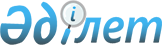 Қазақстан Республикасы Өңірлік даму министрлігінің 2013 - 2017 жылдарға арналған стратегиялық жоспары туралы
					
			Күшін жойған
			
			
		
					Қазақстан Республикасы Үкіметінің 2013 жылғы 30 сәуірдегі № 442 қаулысы. Күші жойылды - Қазақстан Республикасы Үкіметінің 2015 жылғы 10 наурыздағы № 112 қаулысымен      Ескерту. Күші жойылды - ҚР Үкіметінің 10.03.2015 № 112 қаулысымен.      2008 жылғы 4 желтоқсандағы Қазақстан Республикасы Бюджет кодексінің 62-бабына сәйкес Қазақстан Республикасының Үкіметі ҚАУЛЫ ЕТЕДІ:



      1. Қоса беріліп отырған Қазақстан Республикасы Өңірлік даму министрлігінің 2013 – 2017 жылдарға арналған стратегиялық жоспары бекітілсін.



      2. Осы қаулыға қосымшаға сәйкес Қазақстан Республикасы Үкіметінің кейбір шешімдерінің күші жойылды деп танылсын.



      3. Осы қаулы қол қойылған күнінен бастап қолданысқа енгізіледі және ресми жариялануға тиіс.      Қазақстан Республикасының

      Премьер-Министрі                                     С. Ахметов

Қазақстан Республикасы 

Үкіметінің       

2013 жылғы 30 сәуірдегі

№ 442 қаулысымен    

бекітілген       

Қазақстан Республикасы Өңірлік даму министрлігінің

2013 – 2017 жылдарға арналған

стратегиялық жоспары      Ескерту. Стратегиялық жоспар жаңа редакцияда көзделген - ҚР Үкіметінің 31.12.2013 № 1563 (қолданысқа енгізілу тәртібін 2-т. қараңыз) қаулысымен. 

1-бөлім. Миссиясы және пайымы

      Миссиясы. Өңірлерді серпінді дамыту арқылы ел халқының тыныс-тіршілігі үшін қолайлы жағдайлар жасау.



      Пайымы. 2030 жылға қарай нақты жалпы өңірлік өнімнің (бұдан әрі – ЖӨӨ) өсімін, ЖІӨ-де шағын және орта бизнес (бұдан әрі – ШОБ) өнімін шығаруды екі есе ұлғайту, сәулет, қала құрылысы мен құрылыс қызметі саласындағы және тұрғын үй-коммуналдық саладағы мемлекеттік реттеуді жетілдіру, заманауи жағдайларда құрылыс өнімдерінің қауіпсіздігін қамтамасыз ету және сапасын арттыру, Қазақстан Республикасының жер ресурстарын ұтымды және тиімді пайдалану және экономиканың әртүрлі салаларының жергілікті жердің және топонимиканың заманауи жағдайына сәйкес келетін геодезиялық және картографиялық өнімдерге қажеттілігін қанағаттандыру, кәсіпкерлікті жан-жақты қолдау. 

2-бөлім. Тиісті қызмет салаларының (аяларының) ағымдағы

жағдайын және даму үрдістерін талдау

      1. 1-стратегиялық бағыт. Өңірлерді әлеуметтік-экономикалық дамыту және кәсіпкерлікті мемлекеттік қолдау



      1) Реттелетін саланы немесе қызмет саласын дамытудың негізгі параметрлері.



      Өңірлерді дамыту

      Ескерту. Кіші бөлімге өзгеріс енгізілді - ҚР Үкіметінің 29.05.2014 № 576 қаулысымен.

      Экономиканың дамуына әсер етудің маңызды тетіктерінің бірі мемлекеттің тиімді өңірлік саясаты болып табылады.

      Қазіргі уақытта өңірлердің арасында жан басына шаққандағы ЖӨӨ бойынша айтарлықтай айырмашылықтар бар. Осылайша, 2012 жылдың қорытындылары бойынша Оңтүстік Қазақстан облысы бойынша жан басына шаққандағы ЖӨӨ 635,5 мың теңгені құраса, Атырау облысында 5655,4 мың теңгені құрады, яғни айырмашылық 9 есеге дейін жетеді.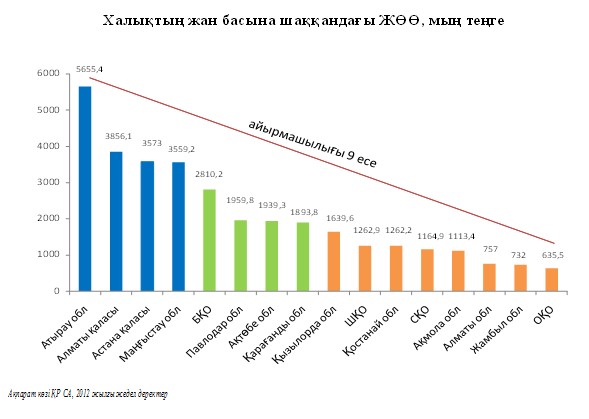       2011 жылы Мемлекет басшысының 2011 жылғы 21 шілдедегі № 118 Жарлығымен мемлекеттің өңірлік саясатының «доктринасы» болып табылатын Елді аумақтық-кеңістікте дамытудың 2020 жылға дейінгі болжамды схемасы (бұдан әрі – Болжамды схема) қабылданды, онда аумақтық (өңірлік) дамудың түйінді мәселелері бойынша мемлекеттің міндеттері баяндалған. Болжамды схеманы іске асыру үшін жергілікті атқарушы органдар бес жылдық кезеңге арналған аумақтарды дамыту бағдарламаларын қабылдады.



      Сонымен бірге, өңірлік даму саласындағы барлық салалық бағдарламаларды бірыңғай бағдарламаға біріктіру мәселесі пысықталуда.

      2012 жылы әлеуметтік-экономикалық дамыту әлеуеті жоғары және орташа ауылдық елді мекендерде әлеуметтік сала объектілері мен инженерлік инфрақұрылымды абаттандыру, күрделі, орташа және ағымдағы жөндеу жөніндегі 502 жоба іске асырылды.

      Ауылдық елді мекендердің әлеуметтік-экономикалық дамуына жүргізілген мониторинг қорытындылары бойынша даму әлеуеті жоғары АЕМ саны 1310 бірлікті, орташа даму әлеуеті бар АЕМ 5192 бірлікті, даму әлеуеті төмен АЕМ 409 бірлікті құрады.

      Бүгінгі күні Қазақстанның 14 облысының 12 өңірі шекара маңында орналасқан және ел аумағының үлкен бөлігін алып отыр. Бұл ретте Мемлекеттік шекараның жалпы ұзақтығы шамамен 13,2 мың км құрайды (Каспий теңізіндегі шекараларды есепке алмағанда). Қазақстанның шекара маңындағы Тәуелсіз Мемлекеттер Достастығы (ТМД) және Бірыңғай экономикалық кеңістік (БЭК) елдерімен шекаралас облыстардың ауылдық аудандары тұрғындарының өмір сүру деңгейінде іргелес елдердің дәл осындай аудандарының даму деңгейінен аз ғана айырмашылығы бар.

      Сонымен бірге, шекара маңы аумақтарын дамыту жөніндегі шаралар облыстардың аумақтарын дамыту бағдарламаларында көзделетін болады.

      Жергілікті өзін-өзі басқару жүйесін дамыту, экономикалық өркендеу, әлеуметтік әл-ауқат және азаматтық қоғамды қалыптастыру үшін жағдайлар жасау мақсатында Қазақстан Республикасы Президентінің 2012 жылғы 28 қарашадағы № 438 Жарлығымен Қазақстан Республикасындағы жергілікті өзін-өзі басқаруды дамыту тұжырымдамасы бекітілді.

      Қазақстан Республикасында жергілікті өзін-өзі басқарудың қалыптасуы – мемлекет және азаматтық қоғам институттарының дамуымен, еліміздің әлеуметтік-экономикалық дамуының жалпы деңгейімен, жергілікті тұрғындардың өміріне тікелей әсер ететін басқа да факторлар мен шарттарға байланысты көп кезеңді және серпінді процесс.

      Қазақстан Республикасы Президентінің 2007 жылғы 5 наурыздағы агроөнеркәсіп кешені мәселелері жөніндегі республикалық кеңесте берген ауылдық жерге жұмыс істеу және тұру үшін келетін әлеуметтік саланың және ветеринария мамандарын ынтыландыру туралы тапсырмасын орындау үшін 2009 жылдан бастап 2012 жылға дейін «Дипломмен ауылға» жобасының шеңберінде 28903 маманға әлеуметтік көмек шаралары көрсетілді, оның ішінде 9503 маманға жалпы сомасы 21,2 млрд. теңгеге бюджеттік кредиттер берілді.

      «Орталық мемлекеттік органдар мен облыстардың, республикалық маңызы бар қаланың, астананың жергілікті атқарушы органдары қызметінің тиімділігін жыл сайынғы бағалау жүйесі туралы» Қазақстан Республикасы Президентінің қабылданған 2010 жылғы 19 наурыздағы № 954 Жарлығының міндеті мемлекеттік басқару тиімділігін арттыру болып табылады.

      Осыған байланысты, өңірдегі стратегиялық мақсаттар мен міндеттерге қол жеткізу және іске асыру бойынша 16 жергілікті атқарушы орган қызметінің тиімділігін жыл сайын бағалау бойынша жұмыс жүйелі негізде жалғастырылуда.



      Кәсіпкерлікті мемлекеттік қолдау

      Әлеуметтік-экономикалық ерекшелік жеке кәсіпкерліктің маңызды рөлін айқындайды. ШОБ – бұл еліміздің даму көрсеткіштерін қалыптастыратын негізгі секторлардың бірі.

      Қазіргі уақытта шағын бизнесте ЕО елдерінде жалпы жұмыспен қамтылған халықтың шамамен 50 %-ы, АҚШ-та 53 %-ы, Жапонияда – 72 %-ы, ал Қазақстанда жұмыспен қамтылған халықтың 30 %-ы ШОБ-та жұмыспен қамтылған.

      2012 жылдың қорытындылары бойынша ШОБ өнім шығаруының өсуі 103,3 %-ды құрады.

      Жолдау бағыттарының бірі «Ұлттық экономиканың жетекші күші – кәсіпкерлікті жан-жақты қолдау» болып табылады. Аталған тапсырмалардың шеңберінде ШОБ-ты қолдау және бірлесу мен кооперацияға ұмтылуға ынталандыру жүйесін құру, жергілікті бизнес бастамаларын көтермелеу арқылы ішкі нарықты дамыту, бизнесті дамытуға бөгет жасайтын шенеуніктер үшін қатаң жауапкершілік жүйесін енгізу, ұсақ кәсіпорындар мен дара кәсіпкерлердің белсенді өсуі және орта бизнес санатына өтуі үшін жағдайлар мен алғышарттар жасау жөнінде кешенді шаралар қабылданатын болады.

      Осы саясатты іске асыру үшін бизнес жүргізу үшін шарттарды жақсарту бойынша жұмыс жүргізіліп жатыр. Бизнесті жүргізу шарттарын айтарлықтай жеңілдету Дүниежүзілік Банктің «Doing Business» рейтингісіндегі Қазақстан позициясының жақсаруымен расталады, онда Қазақстан өзінің көрсеткіштерін 7 тармаққа жақсартып, 2013 жылы Бразилия, Ресей, Үндістан мен Қытай және Шығыс Еуропа елдерінің алдына шығып, әлемнің жетекші 50 елінің тобында (50-орын) орнықты.

      2012 жылы бизнеске арналған рұқсат беретін құжаттардың жалпы санын кезең-кезеңмен 30 %-ға қысқарту жүзеге асырылды, заңды тұлғаларды және жылжымайтын мүлікке құқықты тіркеу рәсімдері айтарлықтай жеңілдетілді.

      2012 жылы рұқсат беру жүйесін одан әрі ретке келтіру мақсатында Рұқсат беру жүйесін одан әрі реформалаудың 2012 – 2015 жылдарға арналған тұжырымдамасы бекітілді.

      Лицензиялық рұқсат беру жүйесін реформалау барлық рұқсаттарды беруді электрондық форматқа ауыстырумен қоса сүйемелденуде.

      2013 жылғы 1 қаңтардан бастап барлық лицензияларды беру электрондық лицензия беру жүйесі арқылы жүзеге асырылуда.



      Қазақстан Республикасының Үкіметі Кәсіпкерлік қызметті 2020 дейін мемлекеттік реттеу тұжырымдамасын қабылдады. Осы Тұжырымдама оны енгізудің мақсаттарына қол жеткізуді қамтамасыз ететін арзан, бірақ тиімді мемлекеттік реттеуді құруға бағытталған.

      Тұжырымдамада кәсіпкерлік жөніндегі уәкілетті органды институционалдық күшейту, реттеудің реттеуіш әсерін талдау рәсімдерін Үкіметтің норма шығару практикасына енгізу, нормативтік құқықтық актілердің жобаларын жұртшылық талқылау және бизнес үшін басым мемлекеттік саясаттың жекелеген бағыттары бойынша реформалар жүргізу көзделіп отыр.

      «Бизнестің жол картасы 2020» бағдарламасын іске асырудан елеулі әлеуметтік-экономикалық әсер алынды, өйткені 170 мыңнан астам қолданыстағы жұмыс орны сақталып, қосымша 58 мыңға жуық жаңа жұмыс орындары құрылды.

      2012 жылы Бағдарлама жобаларды қарау рәсімдерін оңайлату және қаржылық қолдау алу мерзімдерін қысқарту, кредиттерге кепілдік берудің және лизингілік мәмілелерді субсидиялаудың жаңа жүйесін енгізу, өз ісін жаңа бастаған, жаңа бизнес-идеяларды іске асыратын кәсіпкерлерге гранттар беру бөлігінде бірнеше рет жетілдірілді. Бүгінгі күні Бағдарламаны іске асыру сәтінен бастап жобалардың 2,5 есеге артуы байқалып отыр. Мемлекеттің грант көмегін ұсынуы бойынша нысаналы топ кеңейтілді.



      2) Негізгі проблемаларды талдау



      Өңірлерді дамыту саласында

      Халықты ұзақ мерзімді жоғары өнімді жұмыспен қамтамасыз етпеу салдарларынан туындайтын және соның салдарларынан аз дамыған (депрессивті) аграрлық өңірлерден моносалалы (шикізаттық) экономикасы бар өңірлерге бақылаусыз көші-қонды туындайтын өңірлік дамудағы әлеуметтік теңгерімсіздіктер (мүмкіндіктердің теңсіздігі) өңірлерді теңгерімді дамыту жөніндегі негізгі проблемалар болып табылады.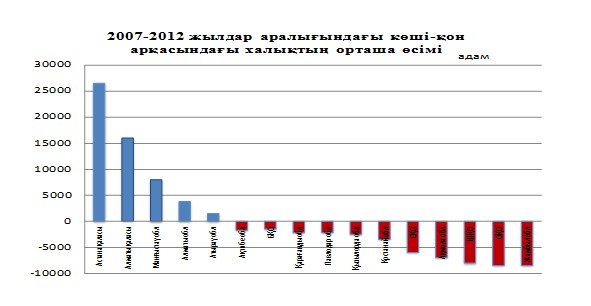       Экономикалық өсу орталықтарын (қалалық агломерацияларды) стихиялық қалыптастыру кезінде елде «жалған урбанизация» нысанындағы елді мекендердің пайда болу қаупі орын алады, бұл әлеуметтік шиеленістің қосымша ошақтарының пайда болуына әкелуі мүмкін.

      Республиканың шағын қалаларына экономиканы әртараптандырудың төмен дәрежесі, қалалар бюджеттерінің субвенциялар мен бюджеттік трансферттерге жоғары тәуелділігі, халық табысының төмен деңгейі, өмір сапасының төмен болуы, халықтың көшіп кетуі, әлеуметтік шиеленістің мүмкін өсу үрдісі тән.

      Өңірлік даму проблемаларына сондай-ақ мыналарды жатқызған жөн:

      1) арзан әлеуметтік және жалға берілетін тұрғын үйлер нарығының болмауы;

      2) ауылдық жерлерде әлеуметтік сала және ветеринария мамандарының жетіспеушілігі. Жергілікті атқарушы органдардың деректеріне сәйкес ауылдық жерлерде әлеуметтік сала және ветеринария мамандарына қажеттілігі 17688 адамды құрайды.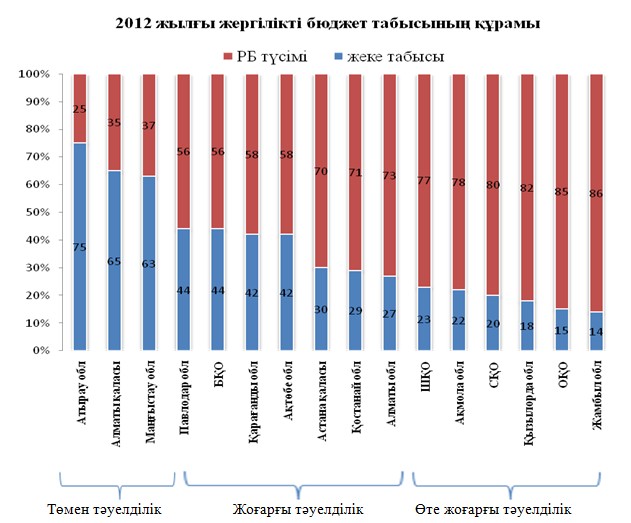       Қазіргі уақытта республикалық бюджеттен өңірлерге нысаналы трансферттер есебінен тек ірі объектілер ғана емес, жергілікті маңызы бар (балабақшалар, ауылдық дәрігерлік амбулаториялар және т.б.) инвестициялық жобалар да қаржыландырылады.



      Кәсіпкерлікті дамыту саласында.

      Көптеген елдердегідей Қазақстанда да даму деңгейіне қарамастан экономикалық қызметті шамадан тыс реттеу проблемасы бар. Кәсіпкерлер бизнесті бастаған және жүргізген кезде олардан өтуге тиіс күрделі және ашық емес рәсімдер экономикалық өсуге айтарлықтай кедергі болып табылады. Бұл рәсімдер өндіріс шығындары мен кәсіпкерлердің де шығындарын арттырады, олардың нарыққа қол жеткізуін шектейді, бизнестің дамуын тежейді, бизнес-ортаны нашарлатады және жемқорлыққа ықпал етеді. Әкімшілік кедергілер экономиканың көлеңкелі секторының пайда болу себептерінің бірі болып табылады.

      «Қазақстан Республикасындағы мемлекеттік бақылау және қадағалау туралы» Қазақстан Республикасының Заңын мемлекеттік органдар орындамайды, тәуекелдерді басқару жүйелері формалды түрде іске асырылады, бақылау-қадағалау қызметінің тиімділігі анықталған бұзушылықтардың көлемі мен олар бойынша қабылданған шаралар бойынша бағаланады. Осының салдарларынан бизнеске қатысты бақылау мен қадағалау бақыланатын салаларды нақты жақсартуға әкелмейді, ал бизнеске артық қысым жасалады.

      Бұдан басқа, шағын және орта кәсіпкерлікті дамытудағы негізгі проблемалар сондай-ақ мыналар болып табылады:

      1) кәсіпкерлік субъектілерінің, әсіресе өз ісін жаңа бастаған және ауылдық кәсіпкерлердің қаржыландыруға жеткіліксіз қолжетімділігі мен қарызға алудың жоғары құны, оның ішінде ағымдағы өтiмдi кепiл мүлкiнiң жетіспеушілігі;

      2) өңірлерде кәсіпкерлікті дамыту үшін индустриялық және қолдаушы инфрақұрылымның дамымағаны;

      3) жергілікті жерде, әсіресе ауылдық жерлерде кәсіпкерлік белсенді халық біліктілігінің төмен деңгейі;

      4) кәсіпкерлікті дамыту бойынша мемлекеттік қолдауы туралы кәсіпкерлерді жеткіліксіз ақпараттандыру.



      3) Негізгі сыртқы және ішкі факторларды бағалау



      Өңірлерді дамыту саласында.



      Сыртқы факторлар.

      Өңірлердің дамуына әсер етуі мүмкін факторлар әлемдік шикізаттың тауарлық биржаларында бағаның төмендеуі, қандай да бір облыс экономикасының бәсекеге қабілетсіздігінің салдарларынан жұмыссыздықтың артуы болып табылады.

      Қазақстанның көптеген өңірлерінің экономикалық жағдайы әлемдік шикізаттың тауарлық биржаларындағы бағаларға тікелей байланысты: Қостанай, Қарағанды облыстары – темір рудасы, жентектер, қара металлургия өнімдері; Шығыс Қазақстан, Қарағанды облыстары – түсті металлургия өнімдері; Атырау, Маңғыстау, Қызылорда, Ақтөбе, Батыс Қазақстан облыстары – экономиканың мұнай-газ секторының өнімдері және т.б.



      Ішкі факторлар.

      Әлемдік, оның ішінде қазақстандық экономиканың қазіргі даму кезеңінде негізгі проблема халықты өнімді жұмыспен қамту болып табылады. Осыған байланысты агломерациялар мен жоғары әлеуеті бар елді мекендерде жаңа жұмыс орындарын ашу мәселелерін Индустрияландыру картасын, «Өңірлерді дамыту» және «Бизнестің жол картасы 2020» бағдарламаларын іске асыру шеңберінде оларды іске асыру құралдарын жетілдіруді ескере отырып шешу қажет.



      Кәсіпкерлікті дамыту саласында.



      Сыртқы факторлар.

      Кеден одағы елдерінің заңнамасын біріздендіру шеңберінде жаңа рұқсат беру құжаттары мен рәсімдерді енгізуге үнемі бастама жасалады. Мысалға, 2011 жылы Ресей Федерациясының Үкіметі хабарлама тәртібіне ауыстырған қызмет түрлерін Қазақстанда мемлекет мүлдем реттемейді. Қазақстанда хабарлама тәртібіне ауыстырылған қызмет түрлері Ресейде лицензиялауға және басқа рұқсат беру рәсімдерінен өтуге жатады. Осылайша, Қазақстанда әкімшілік кедергілерді азайту бойынша реформалар барысында бұрын күшін жойған артық рұқсаттар қайта қайтарылып, сондай-ақ жаңалары пайда болуда. Бұдан басқа, Кеден одағының шеңберінде жұмыс істеген кезде стандарттарды біріздендіру бойынша жұмыстың жеткіліксіз болуы салдарынан отандық тауар өндірушілердің бәсекеге қабілеттігінің төмендеу қауіпі бар.

      Қазақстанның әртүрлі салалардағы (авиациялық қауіпсіздік, еңбек қауіпсіздігі инспекциясы, теміржол көлігіндегі бақылау және т.б.) бақылауды жүзеге асыру мәселелерін регламенттейтін халықаралық шарттарға қосылуы көп жағдайда бұл салаларды «Қазақстан Республикасындағы мемлекеттік бақылау және қадағалау туралы» Қазақстан Республикасының Заңымен белгіленген тексеру жүргізудің жалпы тәртібінен шығарады.



      Ішкі факторлар.

      Мемлекеттік органдардың реттеу өкілеттіктерін кеңейтуге ұмтылуы, мемлекеттік органдардың жүргізіліп жатқан реформалардың мәнін түсінбеуі, азаматтық қоғам институттарының, оның ішінде бизнес қауымдастықтарың дамымауы, құқықтық мәдениеттің төмен деңгейі және кәсіпкерлік дәстүрдің жоқтығы, жемқорлық және экономиканы монополизациялаудың жоғары деңгейі.

      ШОБ дамуына әсер ететін басқа да факторлардың арасында сондай-ақ мыналарды атап өтуге болады:

      1) екінші деңгейдегі банктердің кепілді қамтамасыз етуді қабылдаған кезде «Бизнестің жол картасы 2020» бағдарламасына қатысатын шағын кәсіпкерлік субъектілеріне жоғары талап қоюы;

      2) кәсіпкерлік саласын, әсіресе ауылдық кәсіпкерлерді және өз ісін жаңа бастаған кәсіпкерлерді қаржыландырудың жеткіліксіздігі;

      3) жеке кәсіпкерлік субъектілерінің қызметі саласында әкімшілік кедергілердің артуы;

      4) облыстың ауылдық аудандарында бизнес жүргізудің, бухгалтерлік және салық есептілігін, маркетингін, менеджменттің, заңгерлік және қаржылық мәселелерін жүргізу және консалтингі жөніндегі орталықтандырылған қызметтерді алудағы кәсіпкерлердің шектеулі мүмкіндіктері.



      2. 2-стратегиялық бағыт. Сәулетті, қала құрылысын, құрылысты және тұрғын үй-коммуналдық шаруашылықты дамыту



      1) Реттелетін саланы немесе қызмет саласын дамытудың негізгі параметрлері



      Тұрғын үй құрылысы.

      Құрылысты одан әрі дамыту, сондай-ақ қазіргі заманғы жағдайда құрылыс өнімдерінің қауіпсіздігі мен сапасын арттыру мемлекеттің түйінді экономикалық міндеттері болып табылады.

      Құрылыста оны өзге салалардан ерекшелейтін және құрылыс өндірісін ерекше ұйымдастыру нысандары мен басқаруды талап ететін өзіне тән өзгешеліктері бар. Бұл – құрылыс объектілерінің қайталанбауы, құрылыс өнімдерінің стационарлық сипаты, құрылыс процесіне қатысушылардың көптүрлілігі, капиталдың салыстырмалы баяу айналымдылығы және тәуекелдің жоғары деңгейі.

      Қабылданған «Қолжетімді тұрғын үй – 2020» бағдарламасының шеңберінде мынадай қолданыстағы және жаңа негізгі бағыттарды мемлекеттік қолдау көзделген: 

      1) мемлекеттік тұрғын үй қорынан тұрғын үйге немесе жеке тұрғын үй қорынан ЖАО жалдаған тұрғын үйге мұқтаж азаматтарға арналған тұрғын үй;

      2) «Қазақстанның Тұрғын үй құрылыс жинақ банкі» акционерлік қоғамының (бұдан әрі – ҚТҚЖБ) желісі бойынша халықтың барлық санаттары мен жас отбасыларға арналған тұрғын үй;

      3) «Қазақстандық ипотекалық компания» акционерлік қоғамының желісі бойынша салынып жатқан тұрғын үй;

      4) Қазақстан Республикасындағы жаңғыртудың 2011 – 2020 жылдарға арналған бағдарламасы бойынша тұрғын үй қорын жөндеу (қайталама тұрғын үй);

      5) авариялық тұрғын үйлерді бұзу жөніндегі пилоттық жобалардың шеңберіндегі тұрғын үй;

      6) жеке тұрғын үй құрылысын дамыту;

      7) инженерлік-коммуникациялық инфрақұрылымды салу;

      8) «Жұмыспен қамту 2020 жол картасы» бағдарламасының шеңберінде тұрғын үй салу;

      9) «Самұрық-Қазына» жылжымайтын мүлік қоры» АҚ тұрғын үй салуы.

      2012 жылдың қорытындылары бойынша қаржыландырудың барлық көздері бойынша 6,7 млн. шаршы метр тұрғын үй пайдалануға берілді (жоспарланған көлемге 111 %). Республикалық бюджет қаражаты есебінен 451,5 мың шаршы метр тұрғын үй пайдалануға берілді (пәтерлердің алаңы 347,5 мың шаршы метр).



      Сәулет, қала құрылысы және құрылыс қызметі

      Бүгінгі күні сәулет, қала құрылысы және құрылыс саласында 2456 бірлік құжат қолданылады, оның ішінде жобалау мен құрылысқа арналған негіз қалаушы құжаттар – 679, баға жасау және смета бойынша – 587, стандарттар – 824, басқа құжаттар – 366.

      Тұрғын үй-коммуналдық шаруашылық саласы (бұдан әрі – ТКШ) шамамен 258 нормативтік-техникалық құжаттармен реттеледі.

      Қазақстан Республикасы Құрылыс және тұрғын үй-коммуналдық шаруашылық істері агенттігінің бұйрықтарымен (2011 жылғы 17 мамырдағы № 178, 2011 жылғы 29 желтоқсандағы № 540, 2012 жылғы 29 желтоқсандағы № 793) ұлттық қосымшалары бар, 58-бөлімнен тұратын, Еурокодтармен бірдей, оларды қолдану жөніндегі нұсқаулығы бар 10 Еурокод бекітілді.

      Құрылыс өнімінің сметалық құнын қалыптастыру – нарықтың барлық шарттары мен талаптарын көрсетуге тиіс құрылыс кешенінің барлық қатысушылары үшін экономикалық қатынастардың негізгі элементі болып табылады.

      Құрылыс өнімінің баға белгілеу жүйесінің негізгі элементі сметалық-нормативтік база болып табылады.

      Бюджеттік бағдарламалар шеңберінде 2003 жылы Қазақстанда алғашқы рет 2001 жылғы баға деңгейінде, бюджеттік инвестициялар есебінен құрылыс құнын қалыптастыруға арналған 561 нормативтік-техникалық құжат санында өз сметалық-нормативтік базасы әзірленді. Материалдарға, бұйымдар мен конструкцияларға базалық бағаның негізі ретінде СА деректері қабылданды.

      2012 жылғы 1 қаңтардан бастап Беларусь Республикасындағы, Қазақстан Республикасындағы және Ресей Федерациясындағы техникалық реттеудің бірыңғай қағидаттары мен қағидалары туралы келісімнің күшіне енуіне байланысты Қазақстан Республикасы Өңірлік даму министрлігінің басты міндеттері бүгінгі күні ұлттық деңгейде қолданылып жүрген құрылыста техникалық реттеу қағидаттарын сақтауды және дамытуды қамтамасыз ету, Қазақстанның құқықтық жүйесінің өзіндік ерекшелігін ескере отырып, құрылыс нормалары мен ережелері жинақтарына өзекті сипат беру және экономикалық жағынан дамыған елдердің осындай жүйелерімен үйлестіру болып табылады.

      Жаңа сметалық-нормативтік базаға көшу мақсатында 2010 жылы – 89, 2011 жылы – 106, 2012 жылы – 86 бірлік норматив әзірленді (қайта өңделді) және оны ғылыми-техникалық кеңес мақұлдап, бекітті.

      Аумақты тиімді ұйымдастыру, өндіруші күштерді қоныстандыру және орналастыру жүйесін мемлекеттік реттеуді қамтамасыз ету; Қазақстан Республикасының әкімшілік-аумақтық құрылысын ескере отырып, аумақтардың мәртебесін, мақсаты мен сипатын белгілеу; Қазақстан Республикасында сәулет, қала құрылысы және құрылыс қызметін жүзеге асыру арқылы әлеуметтік-экономикалық және шаруашылық даму бағдарламалары бойынша өңіраралық және салааралық мемлекеттік мүдделерді үйлестіру үшін еліміздің басты қала құрылысының құжаты болып табылатын Қазақстан Республикасының аумағын ұйымдастырудың бас схемасын (бұдан әрі – Бас схема) әзірлеу қажет. Бас схема мемлекеттік қала құрылысы саясатының негізгі бағыттарын негіздейтін және анықтайтын, тұрақты қолданылатын және жүйелі жаңартылып тұратын (өзекті сипат берілетін) бағдарламалық ақпараттық-талдамалық құжат болып табылады.

      Осы жобаны әзірлеу жұмыстары басталды, Бас схеманы әзірлеу үшін тұжырымдамалық тәсілдер әзірленді. Сондай-ақ бастапқы деректерді жинақтау, еліміздің аумақтарының қазіргі уақыттағы жағдайын талдау жүргізілді. Бас схеманы әзірлеу үшін қажетті нормативтік құқықтық және техникалық құжаттар бекітілді. Жинақтау, талдау, үлгі жасау және қала құрылысы дамуын болжау құралдарын біріктіретін Бас схеманың шешімдерін қабылдауды қолдаудың талдау жүйесінің прототипі жасалды. Бас схеманың жобалық кезеңі, ел аумағын ұйымдастыру бойынша жобалық ұсыныстарды әзірлеу жұмыстары басталды. Қазақстан Республикасының орнықты дамуына қол жеткізуге бағытталған Бас схеманың негізгі ережелерін бекіту жоспарланып отыр.

      Аумақтық дамудың өңіраралық схемалары Бас схемаға сәйкес әзірленеді, екі немесе одан да көп облыстың (немесе олардың бөліктерінің), сондай-ақ әкімшілік-аумақтық бірліктердің шекараларын есептемегенде әлеуметтік-экономикалық және экологиялық аудандардың аумағында өзара келісілген (шоғырландырылған) сәулет, қала құрылысы және құрылыс саласы үшін қызмет етеді.

      Соңғы жылдар ішінде Бас жоспарларды әзірлеуді қамтамасыз ету және бекіту бойынша айтарлықтай жұмыс орындалды. Осылайша, 2013 жылғы 1 қаңтардағы жағдай бойынша Астана, Алматы қалалары және 14 облыс орталығы бас жоспарлармен қамтамасыз етілді.

      Сондай-ақ, Қазақстан Республикасы кадастрларының мемлекеттік жүйесінің құрамдас бөлігі болып табылатын және Қазақстан Республикасының тиісті әкімшілік-аумақтық бірліктерінің шекарасында үш (республикалық, облыстық және базалық) аумақтық деңгейдегі бірыңғай жүйе бойынша жүргізілетін Қазақстан Республикасының Мемлекеттік қала құрылысы кадастрын (бұдан әрі – МҚК) құру қажет.

      2012 жылы Бас схеманы әзірлеу бойынша жобалау кезеңінің есебі әзірленді және Қазақстан Республикасы Құрылыс және тұрғын үй-коммуналдық шаруашылық істері агенттігінің ҒТК қаулысымен мақұлданды. Сондай-ақ, 2012 жылы «Республикалық деңгейдегі Мемлекеттік қала құрылысы кадастрының автоматтандырылған ақпараттық жүйесі» (бұдан әрі – МҚК ААЖ) мамандандырылған бағдарламалық қамтамасыз етуді әзірлеу аяқталды. Республикалық деңгейдегі МҚК деректер базасы әзірленді және уәкілетті органдармен келісілді. «Мекенжай тіркелімі» ААЖ және Жеке және заңды тұлғалардың деректер базасымен ақпараттық өзара іс-қимыл әзірленді. Республикалық деңгейдегі МҚК ААЖ әзірлеу бойынша жұмыс ҒТК 2012 жылғы 19 желтоқсандағы № 12-3 қаулысымен мақұлданды және Қазақстан Республикасы Құрылыс және тұрғын үй-коммуналдық шаруашылығы істері агенттігі төрағасының 2012 жылғы 19 желтоқсандағы № 626 бұйрығымен бекітілді.



      ТКШ-ты жаңғырту және дамыту

      Ескерту. Кіші бөлімге өзгеріс енгізілді - ҚР Үкіметінің 29.05.2014 № 576 қаулысымен.

      2013 жылғы 1 қаңтардағы жағдай бойынша қала халқының орталықтандырылған сумен жабдықтауға қолжетімділігі 84 % құрайды.

      2011 жылы СА деректері бойынша қалалардағы су құбыры желілерінің жалпы ұзақтығы республика бойынша 29,9 мың км құрайды.

      2013 жылғы 1 қаңтардағы жағдай бойынша қала халқының орталықтандырылған су бұруға қолжетімділігі 75 % құрайды.

      39 қала мен кентте тазалау құрылыстары мүлдем жоқ, тиісінше ағынды судың төгіндісі тазалаусыз жүзеге асырылады.

      Орталықтандырылған сумен жабдықтауға қолжетімділік ауылдық елді мекендерде 43 %-ды, су бұруға 9 %-ды құрайды.



      Қазақстан Республикасы Президентінің 2011 жылғы 18 ақпандағы № 1158 Жарлығын орындау үшін Қазақстан Республикасы Үкіметінің 2011 жылғы 30 сәуірдегі № 473 қаулысымен бекітілген жаңа Қазақстан Республикасының тұрғын үй-коммуналдық шаруашылығын жаңғырту бағдарламасы (бұдан әрі – Бағдарлама) қабылданған, оның мақсаты халықтың тұруына қолайлы жағдайды қамтамасыз ету және коммуналдық инфрақұрылымның күйін жақсарту болып табылады.

      ТКШ саласы өзара байланысты екі негізгі элементтен тұрады:

      1) коммуналдық қызметтердің негізгі тұтынушылары болып табылатын көп пәтерлі тұрғын үйлерді (бұдан әрі – КПТҮ) және жеке үй құрылыстарын қамтитын тұрғын үй секторы;

      2) жылумен, газбен және электрмен жабдықтауды қамтамасыз ететін желілер мен құрылыстарды (жүйелерді) қамтитын коммуналдық сектор.

      СА деректері бойынша 2011 жылы республиканың тұрғын үй секторының жалпы алаңы 283,9 млн. шаршы метр құрады, оның 273,6 млн. шаршы метрі немесе 96,4 % тұрғын үй жеке меншікке тиесілі.

      ЖАО деректері бойынша 2012 жылы КПТҮ-ге жататын тұрғын үй қорының 44,1 млн. шаршы метрі немесе 28 %-ы жөндеудің жекелеген түрлерін жүргізуді қажет етеді.



      Жылумен жабдықтау.

      СА деректері бойынша 2011 жылы екі құбырлық деп есептегенде жылу желілерінің жалпы ұзақтығы 12,2 мың км құрайды. Бұл ретте желілердің жалпы ұзақтығының 63 %-ы ауыстыруды және жөндеуді талап етеді.



      Электрмен жабдықтау.

      Республика бойынша 0,4 кВ электр желілерінің жалпы ұзындығы 133,6 мың км құрайды, 73 %-ы жөндеуді талап етеді.



      Газбен жабдықтау.

      Газ желілерінің жалпы ұзақтығы жалпы республика бойынша 20,2 мың км құрайды. Бұл ретте желілердің жалпы ұзақтығынан 4 %-ы ауыстыруды және жөндеуді қажет етеді.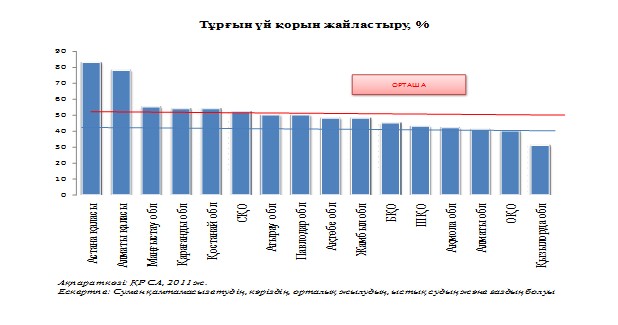 

      2) Негізгі проблемаларды талдау



      Тұрғын үй құрылысы:

      1) ұсынысқа қарағанда тұрғын үйге сұраныстың алға шығуы мен артуы;

      2) үлестік құрылыстағы қолданыстағы заңнаманың жетілмегендігі;

      3) жергілікті атқарушы органдардың тұрғын үй құрылысында бюджеттік қаражатты тиімді игермеуі.



      Сәулет, қала құрылысы және құрылыс қызметі.

      Қазақстанның әлемдік қоғамдастыққа интеграциясы жолындағы елеулі кедергілерінің бірі нормативтік базаны, бақылау және қадағалау жүйесін, сондай-ақ сәйкестікті бағалауды қамтитын құрылыс саласын техникалық реттеудің ескірген және тиімсіз жүйесі болып табылады.

      Осыған байланысты Қазақстан Республикасының құрылыс саласын техникалық реттеудің бүкіл жүйесін түбегейлі қайта қарау қажет.

      ТКШ саласының қолданыстағы нормативтік базасы 1970 – 1990 жылдары әзірленген және коммуналдық сала объектілерін пайдалану мен басқарудың қазіргі заманғы талаптарына сәйкес келмейді, сондай-ақ коммуналдық қызмет көрсету нарығына барлық қатысушылардың құқықтық қатынастарын нашар реттейді.

      Қазақстанның сейсмикалық аудандары алаңдары бойынша 475 мың шаршы км алып жатыр, бұл республиканың жалпы алаңының 18 %-ын құрайды. Сейсмикалық аудандарда тұратын халық саны 6000 мың адамға жуық немесе Қазақстан халқының жалпы санының 38 %-ын құрайды.

      Лицензиардың функцияларын республикалық деңгейден облыстардың және республикалық маңызы бар қалалардың деңгейіне беру лицензиялау жүйесінде бірыңғай саясаттың болмауына әкеп соқты. Жекелеген өңірлерде лицензиялау жүйесі арқылы құрылыс саласына біліктілігі жоқ әрі міндетін адал орындамайтын жобалау және құрылыс ұйымдары тартылып жатыр.



      ТКШ-ты жаңғырту және дамыту.

      Тұрғын үй секторының проблемалары:

      1) үй-жайлардың (пәтерлердің) меншік иелері тарапынан кондоминиум объектілерін басқаруды қоғамдық бақылау жүйесінің дамымауы;

      2) тұрғын үйді ұстауға және күрделі жөндеуге арналған төлемдердің жинақталу деңгейінің төмендігі;

      3) тұрғын үйлерді жаппай жөндеу және оларды пайдалану сипаттамаларын арттыру қажеттілігі;

      4) КҚТҮ күрделі және ағымдағы жөндеу жүргізу жөнінде халық арасында жүргізілетін түсіндіру жұмыстарының жетіспеушілігі;

      5) ортақ мүлікті күрделі жөндеуге ақшалай қаражатты жинақтау практикасының әлсіздігі.

      Коммуналдық инфрақұрылымның негізгі проблемалары:

      1) су құбыры желілерінің қанағаттанарлықсыз күйі (пайдаланудың 25 жыл нормативтік мерзімін негізге ала отырып, сумен жабдықтау желілерінің 36 %-ы жұмыс қалпында, ал 64 %-ы күрделі жөндеуді немесе оларды толық ауыстыруды талап етеді);

      2) су бұру желілерінің авариялық деңгейінің жоғары деңгейі;

      3) ауыз суды пайдаланатын ауыл халқының аз саны;

      4) инженерлік желілер мен құрылғылар тозуының жоғары деңгейі;

      5) ресурстарды тұтынуды есептеу құралдарымен қамтамасыз ету деңгейінің төмендігі;

      6) саланың технологиялық жағынан артта қалуы, оның ішінде инновациялық энергия мен ресурс үнемдеу технологиялары мен іс-шараларын қолданудың әлсіз практикасы;

      7) желілер мен құрылғыларды реконструкциялау жөніндегі жобаларды бюджеттен тыс көздерден қаржыландырудың жеткіліксіз көлемі.

      Қолданыстағы кейбір электр желілерінің пайдалану мерзімі 40 жылдан асып кеткен. Тозудың жоғары деңгейі электр энергиясын берген кезде оның ысырабын арттырады.

      Негізгі қорлардың тозуынан өзге нормадан жоғары шығындар есеп алудың тиімсіздігінен болатын коммерциялық шығындарға байланысты.



      3) Негізгі сыртқы және ішкі факторларды бағалау



      Тұрғын үй құрылысы

      Құрылыс саласына әсер ететін сыртқы факторлар әлемдік қаржылық дағдарыстың қайталануы болып табылуы мүмкін, оның салдарлары құрылысқа инвестициялардың төмендеуі болып табылады. Бұдан басқа, әлемдік нарықта құрылыс материалдарына бағалардың өсуі тұрғын үй құрылысының қымбаттауына әкеп соғады.

      Тұрғын үй құрылысына әсер ететін ішкі факторлар мердігерлік ұйымдардың өз міндеттерін сақтауы және тұрғын үй объектілерін салуға бюджеттен қаржылық қаражатты уақтылы бөлу болып табылады.



      Сәулет, қала құрылысы және құрылыс қызметі

      Сәулет, қала құрылысы, құрылыс және тұрғын үй-коммуналдық шаруашылық саласындағы нормативтік базаның техникалық деңгейіне әсерін тигізетін негізгі сыртқы факторлар ғылымның, техниканың және технологиялардың дамуы болып табылады, олар құрылыс өндірісінің жаңа құрылыс материалдары мен бұйымдарының, әдістері мен технологияларының және озық жобалық шешімдердің пайда болуына себеп болады.

      Сәулет, қала құрылысы, құрылыс және тұрғын үй-коммуналдық шаруашылық саласындағы нормативтік базаның техникалық деңгейіне әсерін тигізетін негізгі ішкі факторлар елдің әлеуметтік-экономикалық дамуы, сәулет, қала құрылысы, құрылыс және ТКШ саласындағы іргетасты және қолданбалы зерттеулер болып табылады, олар адам тіршілігінің жайлы және қауіпсіз ортасын құруға мүмкіндік беретін, ғылымды көп қажет ететін технологиялардың көзі болып табылады.



      ТКШ-ты жаңғырту және дамыту

      Тұрғын үй-коммуналдық шаруашылықты дамытуға әсер ететін ішкі факторлар КҚТҮ-ге жөндеу жүргізу үшін 2/3 пәтер иелерінің шешімі, жөндеуге жұмсалатын шығындардың сметасын, әрбір пәтерге жұмсалатын шығыстардың мөлшерін, ай сайынғы жинақтар мөлшерін, мердігерлік ұйымды таңдауды жалпы жиналыста міндетті бекіту, көп пәтерлі тұрғын үйлерді жөндеу кезінде ақшалай қаражаттың қайтарылуын қамтамасыз ету, сондай-ақ бұрын басталған сумен, жылумен, газбен және электрмен жабдықтау жөніндегі инвестициялық жобалар бойынша ұсынылған қаражатты толық алмау тәуекелі, құрылыс-монтаждау жұмыстарының мерзімдерін ұзарту болуы мүмкін.



      3. 3-стратегиялық бағыт. Жер ресурстарын пайдалану мен геодезия және картография саласын дамыту.



      1) Реттелетін саланы дамытудың, жерді ұтымды пайдаланудың, геодезия және картография салаларын дамыту күйінің негізгі параметрлері.

      Қазақстан Республикасының аумағы 272,5 млн. гектар құрайды және мақсатты пайдаланылуына сәйкес мынадай санаттарға бөлінеді: ауыл шаруашылығы мақсатындағы жерлер – 93,4 млн. га (республикалық жер қорының 34,3 %-ы); елді мекендердің жерлері – 23,8 млн. га (8,7 %); өнеркәсіп, көлік, байланыс, ғарыш қызметінің қажеттілігіне арналған, қорғаныс, ұлттық қауіпсіздік және басқа да ауыл шаруашылығына арналмаған өзге де жерлер – 13,9 млн. га (5,1 %, оның ішінде 11,3 млн. га Қазақстан аумағындағы жалдау шартымен Ресей Федерациясы пайдаланатын сынақ полигондары мен Байқоңыр ғарыш айлағының жерлері); ерекше қорғалатын табиғи аумақтар, сауықтыру мақсатындағы, рекреациялық және тарихи-мәдени мақсаттағы жерлер – 5,8 млн. га (2,1 %); орман қорының жерлері – 23 млн. га (8,5 %); су қоры жерлері – 4,1 млн. га (1,5 %) және босалқы жерлер – 108,4 млн. га (39,8 %). Республиканың әкімшілік-аумақтық құрылымының жүйесіне 14 облыс, 2 республикалық маңызы бар қала, 161 әкімшілік аудан, 223 қала мен кент, сондай-ақ 6936 АЕМ кіреді (1.01.2013 ж. жағдай бойынша).

      Қазақстанның құрлықтағы Мемлекеттік шекарасының ұзақтығы 13,4 мың км, оның ішінде: Ресей Федерациясымен – 7548 км, Өзбекстан Республикасымен – 2351 км, Қытай Халық Республикасымен – 1783 км, Қырғыз Республикасымен – 1242 км, Түркіменстан Республикасымен – 459 км құрайды.

      Жер ресурстарын ұтымды пайдалану ауыл шаруашылығы экономикасында және жалпы елімізде елеулі маңызға ие. Ауыл шаруашылығында өнім алу жердің сапалы күйіне, оны пайдалану сипаты мен жағдайына байланысты.

      Соңғы бес жылда (2006 – 2012 жылдар) ауыл шаруашылығында пайдаланатын жерлер алаңы 11,5 млн. га артты және қазіргі уақытта 93,4 млн. га жетті, оның ішінде 24,2 млн. га егістік жер, оның 1,4 млн. га суармалы егістік, көп жылдық екпелер – 70,4 млн. га, тыңайған жерлер – 2,6 млн. га, шабындық – 2 млн. га, жайылым – 61,1 млн. га, ауыл шаруашылығында пайдаланылмайтын алқаптар – 3,3 млн. га.

      Мемлекеттік жер кадастрын жүргізу үрдісін автоматтандыру мақсатында республикада мемлекеттік жер кадастрының бірыңғай автоматтандырылған ақпараттық жүйесі (бұдан әрі – МЖК ААЖ) құрылған. МЖК ААЖ деректер қорын қалыптастыру үш республикалық, облыстық және аудандық басқару деңгейлерінде жүзеге асырылады.

      МЖК ААЖ құру жобасын іске асыру нәтижесі МЖК деректерін облыстық орталықтардан республикалыққа күн сайын беру және осы деректерді барлық мүдделі мемлекеттік органдарға, мекемелерге, жеке және заңды тұлғаларға беріп отыру болып табылады.

      Қазіргі уақытта МЖК ААЖ республикалық деректер базасында қолданыстағы жер құқықтық қатынастар бойынша 4,4 млн. астам және күші жойылғандар бойынша 1,9 млн. астам (тарихи мәліметтер) мәліметтер бар. МЖК ААЖ республикалық базасынан «электрондық үкімет» ақпараттық жүйелері мен мемлекеттік деректер базаларына орталықтандырылған ақпарат беру тетігі іске асырылды, оның ішінде Салық комитетінің «Салық төлеушілердің және салық салу объектілерінің тізілімі» ақпараттық жүйесіне 4,4 млн. мәлімет берілді.

      МЖК ААЖ республикалық деректер базасына www.aisgzk.kz интернет-сайты арқылы мемлекеттік органдар мен мекемелердің 610 пайдаланушысының кіруіне болады.

      МЖК ААЖ деректері жалпы мемлекеттік ақпараттық ресурс болып табылады және мемлекеттік қызметтер көрсету, бизнес үдерістерді оңтайландыру және автоматтандыру кезіндегі «электронды үкіметтің» құрамдас бөлігі ретінде қажет. 2013 – 2016 жылдары жергілікті атқарушы органдармен бірлесіп, жер учаскелеріне құқық ресімдеу жөніндегі мемлекеттік қызметті электронды түрде іске асыру жоспарланып отыр.

      Республика экономикасының, қорғанысының көптеген салаларында жергілікті жер туралы ақпарат маңызды құрамдас бөлік болып табылады, осыған байланысты сапалы геодезиялық және картографиялық өнімдерге, көрсетілетін қызметке сұраныстың ұлғаюы байқалады, көбінесе бұл өнімдер заңгерлік құжат болып табылады. Біріккен Ұлттар Ұйымының деректері бойынша басқарушылық шешімдерді қабылдауды қолдау жүйелерінде кеңістіктік ақпарат үлесі осы жүйелердегі жалпы ақпарат көлемінен 80 %-ға дейін құрайды.

      Қазақстан Республикасы аумағының топографиялық қамтамасыз етілу жағдайы алаңдаушылық туғызады, карталардың 80 %-ы қазіргі заманғы жергілікті жердің жағдайына және топонимикаға сәйкес келмейді. Мемлекеттік топографиялық карталар жаңартылғанға қарағанда тез «ескіреді», бұл экономикадағы айтарлықтай шығындарға, ал әскери іс-қимыл және төтенше жағдай аудандарында орны толмас шығындарға да әкелуі мүмкін.

      Бюджеттік қаржыландыру ұлғайғаннан бастап республиканың жалпы алаңының 27 %-ының аэротүсірілімі орындалды, мемлекеттік геодезиялық желі пункттерінің жалпы санының 20 %-ы зерттелді, нивелирлеу желісінің жалпы ұзақтығының 10 %-ы нивелирленді, барлық масштабтық қатардағы мемлекеттік топографиялық карталар мен жоспарлардың жалпы парақ санының 18 %-ы жаңартылды.



      2) Негізгі проблемаларды талдау

      Қазақстан Республикасының Жер кодексін іске асырудың негізгі бағыттарының бірі жоғары өнімді, экологиялық тазалыққа бағытталған және бейімделіп лайықталған жер пайдалануды қалыптастыру, жерге орналастыруды, жер ресурстарын басқарудың экономикалық тетіктерін жетілдіру, жер заңнамасының сақталуын бақылауды қалыптастыру арқылы жер ресурстарын ұтымды пайдалану мен қорғауды қамтамасыз ету болып табылады.

      Жер ресурстарының сапалы күйі туралы сапалы ақпараттың (топырақтық, бағалау және геоботаникалық іздену материалдары) болуы жер ресурстарын ұтымды пайдалану бойынша алға қойылған міндеттерге жетуге, ауыл шаруашылығы өнімін өндіру көлемін арттыруға, егіншілік мәдениетін көтеруге, жаңа және қазіргі пайдаланылмай отырған тыңайған жерлерді айналымға тартуға өз әсерін тигізеді.

      Қазіргі уақытта республикада әр кезеңде зерттелген алаңы 185,2 млн. га құрайтын топырақтық іздену материалдары бар, бұл барлық ауыл шаруашылығы алқаптарының 85,8 %-ын құрайды.

      Топырақтық ізденудің негізі көлемі 1990 жылға дейінгі кезеңде атқарылған – зерттелетін алаңның 146,0 млн. га (80 %-ы), олар ескірген және қайта тексеріп қарауды қажет етеді. 1990 – 2000 жылдар аралығында топырақтық іздену алаңы 24,2 млн. га құрады (жыл сайын 2,4 млн. га), 2000 – 2010 жылдары алаңы 12,8 млн. га дейін азайды, 2011 жылы оның көлемі 2,2 млн. га құрады.

      Жерлердің шөлейттеніп жатқан және құлдырауының күшеюі жағдайында шабындықтар мен жайылым, олардың күйі мен жем-шөп сыйымдылығы, антропогендік жүктемелердің өсуіне байланысты болып жатқан өзгерістер туралы дұрыс ақпараттық базаның болуы, оны тиісті күйде ұстау қажет. Бұл бірінші кезекте өндірісті экологиялық қауіпсіз орналастыра отырып, жобаларды анықтаумен, топырақты қорғайтын іс-шараларды енгізумен, жерлерді тиімді пайдалануды және оларды қорғауды қамтамасыз етуге бағытталған меншік иелері мен жер пайдаланушыларды экономикалық ынталандыру жөніндегі іс-шаралар кешенін құрумен ауыл шаруашылығы мақсатындағы жерлерде талап етіледі.

      Әр жылдары негізінен жер үсті түсірілімі арқылы орындалған геоботаникалық тексеру материалдарының негізінде (өсімдік жамылғысын зерделеу) жем-шөп алқаптарының 165 млн. га алаңында немесе олардың жалпы алаңының 88,3 %-ында (басқа мемлекеттер пайдаланатын жерлерді қоспағанда) геоботаникалық және экологиялық карталар жасалды. Геоботаникалық материалдардың үлкен бөлігі – 123,3 млн. га немесе 74,8 %-ы 1990 жылға дейінгі кезеңде дайындалған. Материалдарды жаңарту кезеңділігі мен мерзімі сақталмайды (жем-шөп алқаптарының 165 млн. га жыл сайынғы геоботаникалық тексеріп қарау барлығы 0,85 млн. га құрайды).

      Нарықтық экономика жағдайында жалпы жер нарығын дамытудың перспективалары туралы объективті және шынайы ақпаратқа экономикалық процеске қатысушылардың қызығушылығы айтарлықтай артып келеді. Осыған байланысты, МЖК қалыптастыратын барлық мәліметтерге кешенді талдау жүргізген жөн. Қазіргі кезде компьютерлік технологияларды қолданбай жер кадастрын тиімді жүргізу мүмкін емес. Осы мақсатта МЖК ААЖ құру мен дамыту мемлекеттің, еліміздің экономика салаларының және халқының мүдделерін жер (жылжымайтын мүлік) туралы ақпаратпен қамтамасыз ететін, жер учаскелерінің иелері мен жер пайдаланушылардың құқықтарын қорғайтын, сондай-ақ жер және жылжымайтын мүлік нарығының қызмет етуіне қолдау көрсететін ақпараттық инфрақұрылымды қалыптастыруға бағытталған. Қазіргі уақытта мемлекеттік жер кадастрының есептік және бағалау бөлігін сүйемелдеуді қамтамасыз ететін барлық деңгейдегі жер-ақпараттық деректер банкі бар МЖК ААЖ құру аяқталды (2012 жылғы 28 қарашада жүйе өнеркәсіптік пайдалануға берілді). «Электрондық үкімет» шеңберінде Комитеттің ақпараттық жүйесін одан әрі жетілдіру және жаңғырту үшін МЖК ААЖ пайдалану үшін телекоммуникациялық қызметтерді, лицензиялық бағдарламалық өнімдерді техникалық қолдауды және МЖК ААЖ әзірленген кіші жүйелерін МЖК АЖЖ оқшаулы-есептеу жүйелері мен деректер базаларын сүйемелдеуді қоса алғанда, МЖК ААЖ жүйелік және техникалық қызмет көрсету жөніндегі іс-шараларды іске асыру қажет.

      Геодезия және картография саласында жағымды алғышарттар белгіленді, сонымен бірге басты шешілмеген мәселелерге мыналарды жатқызуға болады:

      картографиялауға негіз болып табылатын мемлекеттік геодезиялық желі ішінара жоғалған және қорытындысында оған қойылатын талаптарға толық шамада сәйкес келмейді;

      Қазақстан Республикасы аумағының топографиялық және картографиялық қамтамасыз етілу жағдайы ерекше алаңдаушылық туғызады, карталардың заманға сай келу деңгейі 10 – 20 жылды құрайды;

      Қазақстанның барлығы сейсмобелсенді аумағының және Каспий маңы өңірінің дәлдігі жоғары геодезиялық өлшемдермен толық қамтылмауы;

      жас мамандардың тиісті ағынының болмауы, мамандарды даярлау және қайта даярлау сапасы техника мен технологияның заманауи талаптарына сәйкес келмейді;

      пайдалану мемлекет пен тұтынушыларға зиянын келтіруі мүмкін жалған геодезиялық және картографиялық өнімдерден нарықты қорғау.



      3) Негізгі сыртқы және ішкі факторларды бағалау



      Сыртқы факторлар.

      Жер ресурстарын басқару саласындағы нысаналы индикаторларға қол жеткізуге негізінен құзіретіне жалпы алғанда жер қатынастарын реттеу жататын жергілікті атқарушы органдардың және жерге орналастыру қызметін жүзеге асыратын тұлғалардың қызмет деңгейі әсер етеді.

      Жер учаскесіне меншік құқығының және жер пайдалану құқығының пайда болуының, өзгеруінің және тоқтатылуының негіздерін, жағдайларын және шектерін белгілеу, жерлерді ұтымды пайдалану және қорғау, топырақтың құнарлылығын арттыру, табиғи ортаны сақтау және жақсарту мақсатында жер қатынастарын реттеу, жылжымайтын мүлік нарығын құру және дамыту, жер қатынастары саласында заңдылықты нығайту жер заңнамасының негізгі бағыттары болып табылады, олар жерге орналастыру қызметінің негізінде іске асырылады.

      Жер заңнамасына сәйкес жерге орналастыруды Қазақстан Республикасының жеке және заңды тұлғалары жүзеге асырады.

      Нақты жерге орналастыру жұмыстарының сапасы мемлекеттік жер кадастрын жүргізуге, жер ресурстарының сандық және сапалық күйі туралы мәліметтер қалыптастыруға, ақпараттық қамтамасыз ету деңгейін арттыруға, оны автоматтандырылған технологияларға көшіруге, жер нарығының жұмыс істеуі және салық салу мақсатында жерлерді бағалауға, жер ресурстарын зерделеуге, топырақты сақтау және қалпына келтіру бойынша іс-шараларды іске асыру есебінен жерлердің сапалық күйін жақсарту жобаларын әзірлеуге және жалпы егуге жарайтын және пайдаланылмайтын жерлердің алаңдарын шаруашылық айналымға тартуға тікелей әсер етеді.

      Мемлекеттік органдар мен мекемелердің, азаматтардың артып келе жатқан қызығушылығын ескере отырып, жерге орналастыру жұмыстарын мемлекеттік жер кадастрын жүргізуді қамтамасыз ету жағына қарай ауыстыру меншіктің барлық нысанындағы жер учаскелерін мемлекеттік кадастр есебіне қою бойынша негізгі жұмыс түрлерін іске асыру, кадастрлық есеп объектілері туралы деректер базасын – Жерлердің бірыңғай мемлекеттік тізілімін құру; басқа да ақпараттық жүйелер мен мемлекеттік деректер базаларымен электронды мәлімет алмасу жүйесін құру; мемлекеттік жер кадастрының автоматтандырылған жүйесі арқылы мүдделі мемлекеттік органдарға, мекемелер мен халыққа кадастр ақпараттарын ұсыну үшін жағдай жасайды.



      Ішкі факторлар

      Жер ресурстарының сапалық және сандық күйі топырақтық, геоботаникалық жұмыстар, топырақты бағалау, жерлердің мониторингі бойынша жұмыстардың және т.б. негізінде айқындалады.

      Аталған жұмыстарды жүзеге асыруды негізінен жер кадастрын жүргізетін мамандандырылған кәсіпорындар жүргізеді және олар мемлекеттік жер кадастры жүйесінің негізін құрайды және оны жүргізуді қамтамасыз етеді.

      Зерттеулердің жоспарланған көлеміне қол жеткізу бекітілген мезгілдік қаралудың мерзімін сақтауға және республиканың халық шаруашылығы қажеттілігін сапалы өнімдермен қамтамасыз етуге мүмкіндік береді.

      Жер кадастрын тиімді жүргізуге қазіргі кезеңде мемлекеттік жер кадастрын жүргізуді кешенді автоматтандыру үрдісін және жер ресурстарын басқаруды, жеке және заңды тұлғаларға жер-кадастр қызметтерін ұсынуды автоматтандыруды, сондай-ақ «Электрондық үкімет» шеңберінде халыққа көрсетілетін электронды қызметтерді одан әрі дамытуды қамтамасыз ететін жаңа компьютерлік техника мен ақпараттық-коммуникациялық технологияларды қолдану әсер етеді.

      «Электрондық үкімет» шеңберінде ақпараттық жүйені одан әрі жетілдіру және жаңғырту үшін МЖК ААЖ пайдалану үшін телекоммуникациялық қызметтерді, лицензиялық бағдарламалық өнімдерді техникалық қолдауды және МЖК ААЖ әзірленген кіші жүйелерін МЖК АЖЖ оқшаулы-есептеу жүйелері мен деректер базаларын сүйемелдеуді қоса алғанда, МЖК ААЖ жүйелік және техникалық қызмет көрсету жөніндегі іс-шараларды іске асыру қажет.

      Геодезия және картография саласының техникалық, технологиялық және бағдарламалық қамтамасыз етілу деңгейі, сондай-ақ оның ғылыми-техникалық базасының болмауы саланы одан әрі дамытуға теріс әсер ететін фактор болып табылады. 

3-бөлім. Стратегиялық бағыттар, мақсаттар, міндеттер, нысаналы

индикаторлар, іс-шаралар және нәтижелер көрсеткіштері 

3.1. Стратегиялық бағыттар, мақсаттар, міндеттер, нысаналы

индикаторлар, іс-шаралар және нәтижелер көрсеткіштері      Ескерту. 3.1-кіші бөлімге өзгеріс енгізілді - ҚР Үкіметінің 29.05.2014 № 576 қаулысымен.

      1-стратегиялық бағыт. Өңірлерді әлеуметтік-экономикалық дамыту және кәсіпкерлікті мемлекеттік қолдау



      1.1-мақсат. Өңірлердің әлеуметтік-экономикалық дамуының өсуін қамтамасыз ету

      Осы мақсатқа қол жеткізуге бағытталған бюджеттік бағдарламалардың кодтары 011, 015, 017, 018, 040

      Нысаналы индикаторға қол жеткізу жолдары, құралдары мен әдістері:



      1.1.1-міндет. Экономикалық әлеуеттің ұтымды аумақтық ұйымдастырылуын құру және халықтың тыныс-тіршілігі үшін қолайлы жағдайлар жасау

      1.2-мақсат. Қазақстан Республикасында кәсіпкерлік деңгейінің өсуін қамтамасыз ету

      Осы мақсатқа қол жеткізуге бағытталған бюджеттік бағдарламалардың кодтары 003, 004, 005, 006, 007, 008, 010, 013, 014, 016, 017, 018

      Нысаналы индикаторға қол жеткізу жолдары, құралдары мен әдістері:



      1.2.1-міндет. Кәсіпкерлікті дамыту үшін жағдай жасау___________________________________

      1Жоғарыда аталған индикаторға қол жеткізуді бағалау үшін «ҰТО» АҚ заңды тұлғаларды тіркеу бойынша 100 % операциялық шығындарды анықтады. Зерттеулердің қорытындылары бойынша тіркеумен байланысты бизнестің шығындары 78 %-ға қысқарғаны белгілі болды. Бұндай қысқартуды заңды тұлғаларды тіркеу рәсімін айтарлықтай жеңілдету арқылы жүзеге асыру мүмкін болды. Бұл индикаторды 2011 жылмен салыстырғанда асыра орындауды көрсетіп отыр. 2013 жылға зерттеу жоспарланған, оның нәтижелері бойынша Қазақстан Республикасы заңнамасына сәйкес рұқсат беру рәсімдерін өтумен байланысты операциялық шығындардың жалпы көлемі анықталатын болады.

      2-стратегиялық бағыт. Сәулетті, қала құрылысын, құрылысты және тұрғын үй-коммуналдық шаруашылықты дамыту



      2.1-мақсат. Тұрғын үй құрылысын дамыту

      Осы мақсатқа қол жеткізуге бағытталған бюджеттік бағдарламалардың кодтары 028, 032, 033, 037, 040, 043

      Нысаналы индикаторға қол жеткізу жолдары, құралдары мен әдістері:



      2.1.1-міндет. Мемлекеттік коммуналдық тұрғын үй қорының тұрғын үйін салуды және сатып алуды қамтамасыз ету

      2.1.2-міндет. Кредиттік қаражат есебінен тұрғын үй салуды және сатып алуды қамтамасыз ету

      2.1.3-міндет. Жалға берілетін тұрғын үйді салуды және сатып алуды қамтамасыз ету

      2.1.4-міндет. Тұрғын үй құрылысы салынатын аудандарда инженерлік-коммуникациялық инфрақұрылым салу және сатып алу

      2.2-мақсат. Сәулет, қала құрылысы және құрылыс қызметін жетілдіру

      Осы мақсатқа қол жеткізуге бағытталған бюджеттік бағдарламалардың кодтары 001, 021, 024, 027

      Нысаналы индикаторға қол жеткізу жолдары, құралдары мен әдістері:



      2.2.1-міндет. Құрылыс саласын техникалық реттеу жүйесін реформалау және тиімді конструктивтік шешімдер мен технологияларды әзірлей отырып, ғимараттардың (құрылыстардың) және инженерлік-коммуникациялық инфрақұрылымның төзімділігі мен ұзақ уақытқа жарамдылығын қамтамасыз ету

      2.2.2-міндет. Қазақстан Республикасының қалалары мен облыстарын дамытудың кеңістіктік жоспарлауын ұйымдастыру

      2.2.3-міндет. Сәулет, қала құрылысы және құрылыс қызметі саласындағы рұқсат беру жүйесін жетілдіру

      2.3-мақсат. Тұрғын үй-коммуналдық шаруашылықты жаңғырту және дамыту

      Осы мақсатқа қол жеткізуге бағытталған бюджеттік бағдарламалардың кодтары 022, 023, 030, 031, 035, 038, 039, 041, 042, 054

      Нысаналы индикаторға қол жеткізу жолдары, құралдары мен әдістері:



      2.3.1-міндет. Сумен жабдықтау мен су бұрудың жаңа объектілерін салу және қолданыстағыларын реконструкциялау кезінде жүйелі тәсілді енгізу

      2.3.2-міндет. Тұрғын үй қорын ұстауды қамтамасыз ету 

      2.3.3-міндет. Коммуналдық инфрақұрылымды жаңғырту 

      3-стратегиялық бағыт. Жер ресурстарын пайдалану және геодезия мен картография саласын дамыту



      3.1-мақсат. Жер ресурстары, жер заңнамасын сақтау туралы мәліметтер жүйесін қалыптастыру.

      Осы мақсатқа қол жеткізуге бағытталған бюджеттік бағдарламаның коды 019

      Нысаналы индикаторға қол жеткізу жолдары, құралдары мен әдістері:



      3.1.1-міндет. Жер ресурстарының сапалық күйі туралы ақпараттық қамтамасыз ету деңгейін арттыру

      3.1.2-міндет. Жер ресурстарының сандық күйі туралы және жер-кадастрлық мәліметтермен электрондық форматта ақпараттық қамтамасыз ету деңгейін арттыру

      3.1.3-міндет. Жер заңнамасын бұзушылықтарды анықтау және жою

      3.2.-мақсат. Қазақстан Республикасының аумағын жергілікті жердің қазіргі күйіне және топонимикаға сәйкес келетін геодезиялық және картографиялық қамтамасыз ету.

      Осы мақсатқа қол жеткізуге бағытталған бюджеттік бағдарламаның коды 020

      Нысаналы индикаторға қол жеткізу жолдары, құралдары мен әдістері:



      3.2.1-міндет. Мемлекеттік топографиялық карталарды жаңартуды, Жерді қашықтықтан зондтау негізінде қалалардың ірі масштабты жоспарларын жасауды геодезиялық қамтамасыз ету

      3.2.2.-міндет. Картография өнімдерін жасау және басып шығару, Қазақстан Республикасының Ұлттық картографиялық-геодезиялық қорын қалыптастыру және жүргізу 

3.2. Мемлекеттік органның стратегиялық бағыттары мен

мақсаттарының мемлекеттің стратегиялық мақсаттарына сәйкестігі 

4-бөлім. Функционалдық мүмкіндіктерді дамыту 

5-бөлім. Ведомствоаралық өзара іс-қимыл 

6-бөлім. Тәуекелдерді басқару 

7-бөлім. Бюджеттік бағдарламалар 

7.1. Бюджеттік бағдарламалар       Ескерту. 7.1-кіші бөлімге өзгеріс енгізілді - ҚР Үкіметінің 29.05.2014 № 576 қаулысымен.      * Түпкілікті нәтиже көрсеткіштеріне зерттеулер нәтижелерінің қолданылуын бағалау арқылы қол жеткізіледі. Кейбір іс-шараларды жобалар аяқталғаннан кейін бағалау мүмкін екенін, ал олардың кейбіреуін өз ерекшелігіне орай келесі жылдары қолдануға болатындығын ескеріп, болжамды түпкілікті нәтижелер көрсеткіштері мынадай түрде жоспарланған: 2013 ж. – 90 %, 2014 ж. – 95 %, 2015 ж. – 100 %. 

7.2. Бюджеттiк шығыстардың жиыны      Ескерту. 7.2-кіші бөлімге өзгеріс енгізілді - ҚР Үкіметінің 29.05.2014 № 576 қаулысымен.

      Аббревиатуралардың толық жазылуы:      ДСМ             – Қазақстан Республикасы Денсаулық сақтау

                        министрлігі;

      ИЖТМ            – Қазақстан Республикасы Индустрия және жаңа

                        технологиялар министрлігі;

      БҒМ             – Қазақстан Республикасы Білім және ғылым

                        министрлігі;

      ҚОСРМ           – Қазақстан Республикасы Қоршаған орта және су

                        ресурстары министрлігі;

      АШМ             – Қазақстан Республикасы Ауыл шаруашылығы

                        министрлігі;

      ККМ             – Қазақстан Республикасы Көлік және

                        коммуникация министрлігі;

      Еңбекмині       – Қазақстан Республикасы Еңбек және халықты

                        әлеуметтік қорғау министрлігі;

      ҰҚК             – Қазақстан Республикасы Ұлттық қауіпсіздік

                        комитеті;

      ІІМ             – Қазақстан Республикасы Ішкі істер

                        министрлігі;

      Қорғанысмині    – Қазақстан Республикасы Қорғаныс министрлігі;

      ТЖМ             - Қазақстан Республикасы Төтенше жағдайлар

                        министрлігі;

      МГМ             - Қазақстан Республикасы Мұнай және газ

                        министрлігі;

      СА              - Қазақстан Республикасы Статистика агенттігі;

      ЖАО             - жергілікті атқарушы органдар;

      «ТКШЖДҚО» АҚ    - «Тұрғын үй-коммуналдық шаруашылығын жаңғырту

                        мен дамытудың қазақстандық орталығы»

                        акционерлік қоғамы;

      «ҚИК» ИҰ» АҚ    - «Қазақстандық ипотекалық компания» ипотекалық

                        ұйымы» акционерлік қоғамы

      «Даму» КДҚ» АҚ  - «Даму» кәсіпкерлікті дамыту қоры» акционерлік

                        қоғамы

      АЕМ             - ауылдық елді мекендер;

      ҚНжҚ            - құрылыс нормалары және қағидалары;

      ЖСҚ             - жобалау-сметалық құжаттама;

      ЕО              - Еуропа одағы;

      ҒТК             - ғылыми-техникалық кеңес

Қазақстан Республикасы 

Үкіметінің       

2013 жылғы 30 сәуірдегі

№ 442 қаулысына    

қосымша         

Қазақстан Республикасы Үкіметінің күші жойылған кейбір

шешімдерінің тізбесі      Ескерту. Тізбеге өзгеріс енгізілді - ҚР Үкіметінің 31.12.2013 № 1495 қаулысымен.

      1. «Қазақстан Республикасы Жер ресурстарын басқару агенттігінің 2011 – 2015 жылдарға арналған стратегиялық жоспары  туралы» Қазақстан Республикасы Үкіметінің 2011 жылғы 1 наурыздағы № 208 қаулысы (Қазақстан Республикасының ПҮАЖ-ы, 2011 ж., № 23, 285-құжат).



      2. «Қазақстан Республикасы Үкіметінің 2011 жылғы 1 наурыздағы № 208 қаулысына өзгерістер мен толықтыру енгізу туралы» Қазақстан Республикасы Үкіметінің 2011 жылғы 2 сәуірдегі № 350 қаулысы (Қазақстан Республикасының ПҮАЖ-ы, 2011 ж., № 29, 360-құжат).



      3. «Қазақстан Республикасы Жер ресурстарын басқару агенттігінің 2011 – 2015 жылдарға арналған стратегиялық жоспары туралы» Қазақстан Республикасы Үкіметінің 2011 жылғы 1 наурыздағы № 208 қаулысына өзгерістер енгізу туралы» Қазақстан Республикасы Үкіметінің 2011 жылғы 20 желтоқсандағы № 1548 қаулысы (Қазақстан Республикасының ПҮАЖ-ы, 2012 ж., № 8, 161-құжат).



      4. «Қазақстан Республикасы Жер ресурстарын басқару агенттігінің 2011 – 2015 жылдарға арналған стратегиялық жоспары туралы» Қазақстан Республикасы Үкіметінің 2011 жылғы 1 наурыздағы № 208 қаулысына өзгеріс енгізу туралы» Қазақстан Республикасы Үкіметінің 2011 жылғы 29 желтоқсандағы № 1650 қаулысы (Қазақстан Республикасының ПҮАЖ-ы, 2012 ж., № 13, 232-құжат).



      5. «Қазақстан Республикасы Жер ресурстарын басқару агенттігінің 2011 – 2015 жылдарға арналған стратегиялық жоспары туралы» Қазақстан Республикасы Үкіметінің 2011 жылғы 1 наурыздағы № 208 қаулысына өзгерістер мен толықтырулар енгізу туралы» Қазақстан Республикасы Үкіметінің 2012 жылғы 28 сәуірдегі № 548 қаулысы (Қазақстан Республикасының ПҮАЖ-ы, 2012 ж., № 47, 627-құжат).



      6. «Қазақстан Республикасы Жер ресурстарын басқару агенттігінің 2011 – 2015 жылдарға арналған стратегиялық жоспары туралы» Қазақстан Республикасы Үкіметінің 2011 жылғы 1 наурыздағы № 208 қаулысына өзгерістер енгізу туралы» Қазақстан Республикасы Үкіметінің 2012 жылғы 25 желтоқсандағы № 1679 қаулысы («Егемен Қазақстан» 2013 жылғы 23 ақпандағы № 74 (28013); «Казахстанская правда» 2013 жылғы 23 ақпандағы № 69-70 (27343-27344).



      7. Қазақстан Республикасы Жер ресурстарын басқару агенттігінің 2011 – 2015 жылдарға арналған стратегиялық жоспары туралы» Қазақстан Республикасы Үкіметінің 2011 жылғы 1 наурыздағы № 208 қаулысына өзгерістер енгізу туралы» Қазақстан Республикасы Үкіметінің 2012 жылғы 29 желтоқсандағы № 1766 қаулысы (Қазақстан Республикасының ПҮАЖ-ы, 2011 ж., № 23, 285-құжат).



      8. «Қазақстан Республикасы Құрылыс және тұрғын үй-коммуналдық шаруашылық істері агенттігінің 2011 – 2015 жылдарға арналған стратегиялық жоспары туралы» Қазақстан Республикасы Үкіметінің 2011 жылғы 2 наурыздағы № 213 қаулысы (Қазақстан Республикасының ПҮАЖ-ы, 2011 ж., № 23, 289-құжат).



      9. «Қазақстан Республикасы Үкіметінің 2011 жылғы 2 наурыздағы № 213 қаулысына өзгерістер мен толықтырулар енгізу туралы» Қазақстан Республикасы Үкіметінің 2011 жылғы 5 сәуірдегі № 369 қаулысы (Қазақстан Республикасының ПҮАЖ-ы, 2011 ж., № 30, 372-құжат).



      10. «Қазақстан Республикасы Құрылыс және тұрғын үй-коммуналдық шаруашылық істері агенттігінің 2011 – 2015 жылдарға арналған стратегиялық жоспары туралы» Қазақстан Республикасы Үкіметінің 2011 жылғы 2 наурыздағы № 213 қаулысына өзгеріс енгізу туралы» Қазақстан Республикасы Үкіметінің 2011 жылғы 29 желтоқсандағы № 1653 қаулысы (Қазақстан Республикасының ПҮАЖ-ы, 2012 ж., № 13, 235-құжат).



      11. «Қазақстан Республикасы Құрылыс және тұрғын үй-коммуналдық шаруашылық істері агенттігінің 2011 – 2015 жылдарға арналған стратегиялық жоспары туралы» Қазақстан Республикасы Үкіметінің 2011 жылғы 2 наурыздағы № 213 қаулысына өзгерістер мен толықтырулар енгізу туралы» Қазақстан Республикасы Үкіметінің 2012 жылғы 30 наурыздағы № 405 қаулысы (Қазақстан Республикасының ПҮАЖ-ы, 2012 ж., № 40, 542-құжат).



      12. «Қазақстан Республикасы Құрылыс және тұрғын үй-коммуналдық шаруашылық істері агенттігінің 2011 – 2015 жылдарға арналған стратегиялық жоспары туралы» Қазақстан Республикасы Үкіметінің 2011 жылғы 2 наурыздағы № 213 қаулысына өзгерістер енгізу туралы» Қазақстан Республикасы Үкіметінің 2012 жылғы 28 сәуірдегі № 551 қаулысы (Қазақстан Республикасының ПҮАЖ-ы, 2012 ж., № 47, 630-құжат).



      13. «Қазақстан Республикасы Құрылыс және тұрғын үй-коммуналдық шаруашылық істері агенттігінің 2011 – 2015 жылдарға арналған стратегиялық жоспары туралы» Қазақстан Республикасы Үкіметінің 2011 жылғы 2 наурыздағы № 213 қаулысына өзгерістер мен толықтырулар енгізу туралы» Қазақстан Республикасы Үкіметінің 2012 жылғы 29 желтоқсандағы № 1793 қаулысы (Қазақстан Республикасының ПҮАЖ-ы, 2012 ж., № 23, 289-құжат).



      14. «Қазақстан Республикасы Құрылыс және тұрғын үй-коммуналдық шаруашылық істері агенттігінің 2011 – 2015 жылдарға арналған стратегиялық жоспары туралы» Қазақстан Республикасы Үкіметінің 2011 жылғы 2 наурыздағы № 213 қаулысына өзгерістер мен толықтырулар енгізу туралы» Қазақстан Республикасы Үкіметінің 2012 жылғы 29 желтоқсандағы № 1794 қаулысы (Қазақстан Республикасының ПҮАЖ-ы, 2012 ж., № 23, 289-құжат).
					© 2012. Қазақстан Республикасы Әділет министрлігінің «Қазақстан Республикасының Заңнама және құқықтық ақпарат институты» ШЖҚ РМК
				Нысаналы индикатор

(қол жеткізудің түпкілікті мерзімін (кезеңін) көрсетумен)Ақпарат көзіөлшем бірлігіоның ішінде аралық мәнді көрсетуменоның ішінде аралық мәнді көрсетуменоның ішінде аралық мәнді көрсетуменоның ішінде аралық мәнді көрсетуменоның ішінде аралық мәнді көрсетуменоның ішінде аралық мәнді көрсетуменоның ішінде аралық мәнді көрсетуменНысаналы индикатор

(қол жеткізудің түпкілікті мерзімін (кезеңін) көрсетумен)Ақпарат көзіөлшем бірлігіесепті кезеңдеесепті кезеңдежоспарлы кезеңдежоспарлы кезеңдежоспарлы кезеңдежоспарлы кезеңдежоспарлы кезеңдеНысаналы индикатор

(қол жеткізудің түпкілікті мерзімін (кезеңін) көрсетумен)Ақпарат көзіөлшем бірлігі2011

жыл2012

жыл2013

жыл2014

жыл2015

жыл2016

жыл2017

жыл123456789101. Жан басына шаққандағы ЖӨӨ бойынша өңірлер арасындағы айырмашылықтың төмендеуістатистикалық деректересе118,58,48,38,28,182. Агломерациялар халқының санын ұлғайтустатистикалық деректерадам-5775,95919,36131,362796433,465903. Жергілікті атқарушы органдардың стратегиялық мақсаттар мен міндеттерге қол жеткізудегі қызметі тиімділігінің орташа арифметикалық көрсеткішінен айырмашылықты 7 баллға дейін төмендетужыл сайынғы бағалау нәтижелеріЖАО саны9910111213144. Қазақстанның ДЭФ ЖБИ рейтингісінде «Қабылданатын шешімдердің ашықтығы» көрсеткіші бойынша позициясы ДЭФ-тің ЖБИ есебіорын533229282726255. Қазақстанның ДЭФ ЖБИ рейтингісінде «Саясаткерлерге деген қоғамдық сенім» көрсеткіші бойынша позициясыДЭФ-тің ЖБИ есебіорын-3735343332316. Қазақстанның ДЭФ ЖБИ рейтингісінде «Шенеуніктердің шешімдеріндегі фаворитизм» көрсеткіші бойынша позициясыДЭФ-тің ЖБИ есебіорын-917776757473Тікелей нәтижелердің көрсеткіштеріАқпарат көзіөлшем бірлігі Есепті кезеңЕсепті кезеңЖоспарлы кезеңЖоспарлы кезеңЖоспарлы кезеңЖоспарлы кезеңЖоспарлы кезеңТікелей нәтижелердің көрсеткіштеріАқпарат көзіөлшем бірлігі 2011

жыл2012

жыл2013

жыл2014

жыл2015

жыл2016

жыл2017

жыл123456789101. 1-ші деңгейдегі агломерацияларды қалыптастыру (Астана, Алматы, Шымкент қалалары)мүдделі орталық мемлекеттік органдар мен ЖАО деректерібірлік----1112. «Gate City» серіктес қаласының инженерлік-коммуникациялық инфрақұрылымын салу бойынша іске асырылған жобалар (ағымдағы жылы аяқталатын жобалар саны/келесі жылға өтетін жобалар саны)ЖАО деректеріжоба--6/10/52/40/6-3. «Моноқалаларды дамытудың 2011 – 2020 жылдарға арналған бағдарламасының шеңберінде іске асырылған инвестициялық жобалар (ағымдағы жылы аяқталатын барлық жобалар/келесі жылға өтетін жобалар саны)ЖАО деректерібірлік--47/1992/2693/2593/25934. «Өңірлерді дамыту» бағдарламасының шеңберінде іске асырылған инвестициялық жобалар (ағымдағы жылы аяқталатын барлық жобалар/келесі жылға өтетін жобалар саны)ЖАО деректеріжоба54/3228/1019/2212/1212/1212/125. «Өңірлерді дамыту» бағдарламасының шеңберінде инженерлік инфрақұрылымды дамыту бойынша инвестициялық жобалар іске асырылатын елді мекендер ЖАО деректеріелді мекен-2413282828286. Жергілікті атқарушы органдар қызметінің тиімділігін бағалаумен қамту сараптау комиссиясының қорытындысыбірлік---16161616Тікелей нәтижелер көрсеткіштеріне қол жеткізуге арналған іс-шараларжоспарлы кезеңде іске асыру мерзіміжоспарлы кезеңде іске асыру мерзіміжоспарлы кезеңде іске асыру мерзіміжоспарлы кезеңде іске асыру мерзіміжоспарлы кезеңде іске асыру мерзіміТікелей нәтижелер көрсеткіштеріне қол жеткізуге арналған іс-шаралар2013

жыл2014

жыл2015

жыл2016

жыл2017

жыл1234561. Серіктес қалалардың, моноқалалардың, шағын қалалардың инженерлік-коммуникациялық инфрақұрылымын жайластыру және дамыту жөніндегі жобаларды іске асыру -XXXX2. «Жетекшілік ететін саладағы/аядағы/өңірдегі стратегиялық мақсаттар мен міндеттерге қол жеткізу және іске асыру» бағыты бойынша жергілікті атқарушы органдар қызметінің тиімділігін бағалауды жүргізуXXXXX3. Жергілікті атқарушы органдар үшін жетекшілік саладағы/аядағы/өңірдегі стратегиялық мақсаттар мен міндеттерге қол жеткізу және іске асыру тиімділігін бағалау жөніндегі әдістемені әзірлеп, бекіту және оны әдіснамалық сүйемелдеу-Х---4. «Өңірлерді дамыту» бағдарламасының мониторингі XXXXX5. Моноқалаларды дамытудың 2012 - 2020 жылдарға арналған бағдарламасының мониторингі XXXXX6. Елді аумақтық-кеңістікте дамытудың 2020 жылға дейінгі болжамды схемасының мониторингін қамтамасыз ету XXXXX7. Қазақстан Республикасы Өңірлік даму министрлігі жетекшілік ететін салаларда бизнес-құрылымдармен, халықпен Үкіметтің шешімдері туралы олардың хабардар болуын арттыру бойынша жұмыс жүргізу XXXXX8. «Өңірлерді дамыту орталығы» АҚ құру мәселесін қарау-Х---9. Шекара маңы аудандарын дамыту жөніндегі шаралар кешенін іске асыру-XXXX1.1.2-міндет. Жергілікті өзін-өзі басқару жүйесі мен ауылдық аумақтарды дамыту 1.1.2-міндет. Жергілікті өзін-өзі басқару жүйесі мен ауылдық аумақтарды дамыту 1.1.2-міндет. Жергілікті өзін-өзі басқару жүйесі мен ауылдық аумақтарды дамыту 1.1.2-міндет. Жергілікті өзін-өзі басқару жүйесі мен ауылдық аумақтарды дамыту 1.1.2-міндет. Жергілікті өзін-өзі басқару жүйесі мен ауылдық аумақтарды дамыту 1.1.2-міндет. Жергілікті өзін-өзі басқару жүйесі мен ауылдық аумақтарды дамыту 1.1.2-міндет. Жергілікті өзін-өзі басқару жүйесі мен ауылдық аумақтарды дамыту 1.1.2-міндет. Жергілікті өзін-өзі басқару жүйесі мен ауылдық аумақтарды дамыту 1.1.2-міндет. Жергілікті өзін-өзі басқару жүйесі мен ауылдық аумақтарды дамыту 1.1.2-міндет. Жергілікті өзін-өзі басқару жүйесі мен ауылдық аумақтарды дамыту Тікелей нәтижелердің көрсеткіштеріАқпарат көзіөлшем бірлігіЕсепті кезеңЕсепті кезеңЖоспарлы кезеңЖоспарлы кезеңЖоспарлы кезеңЖоспарлы кезеңЖоспарлы кезеңТікелей нәтижелердің көрсеткіштеріАқпарат көзіөлшем бірлігі2011

жыл2012

жыл2013

жыл2014

жыл2015

жыл2016

жыл2017

жыл123456789101. Тұрғын үй алуға бюджеттік кредит беру жолымен денсаулық сақтау, білім беру, әлеуметтік қамтамасыз ету, мәдениет, спорт және ветеринария мамандарын ауылдық елді мекендерге жұмыс істеу және тұрақты тұру үшін тарту ЖАО ақпаратыадам45102433259331643081312131212. Жергілікті өзін-өзі басқаруды қаржылай қолдау шеңберінде абаттандыру жөніндегі іс-шаралар жүргізілген ауылдардың саныЖАО ақпаратыбірлік-50221002100210021002100Тікелей нәтижелер көрсеткіштеріне қол жеткізуге арналған іс-шараларжоспарлы кезеңде іске асыру мерзіміжоспарлы кезеңде іске асыру мерзіміжоспарлы кезеңде іске асыру мерзіміжоспарлы кезеңде іске асыру мерзіміжоспарлы кезеңде іске асыру мерзіміТікелей нәтижелер көрсеткіштеріне қол жеткізуге арналған іс-шаралар2013

жыл2014

жыл2015

жыл2016

жыл2017

жыл1234561. Ауылдық елді мекендердің әлеуметтік-экономикалық әлеуетіне мониторинг жүргізу және талдау XXXXX2. Ауылдық елді мекендерге жұмыс істеу және тұрақты тұру үшін келген денсаулық сақтау, білім беру, әлеуметтік қамтамасыз ету, мәдениет, спорт және ветеринария мамандарына әлеуметтік қолдау шараларын іске асыруды қамтамасыз етуXXXXX3. «Қазақстан Республикасының кейбір заңнамалық актілеріне жергілікті өзін-өзі басқару мәселелері бойынша өзгерістер мен толықтырулар енгізу туралы» Қазақстан Республикасы Заңының жобасын әзірлеу (2-кезең)--Х--4. Облыстарды, республикалық маңызы бар қаланы және астананы дамыту бағдарламаларын келісуXXXXXНысаналы индикатор

(қол жеткізудің түпкілікті мерзімін (кезеңін) көрсетумен)Ақпарат көзіөлшем бірлігіоның ішінде аралық мәнді көрсетуменоның ішінде аралық мәнді көрсетуменоның ішінде аралық мәнді көрсетуменоның ішінде аралық мәнді көрсетуменоның ішінде аралық мәнді көрсетуменоның ішінде аралық мәнді көрсетуменоның ішінде аралық мәнді көрсетуменНысаналы индикатор

(қол жеткізудің түпкілікті мерзімін (кезеңін) көрсетумен)Ақпарат көзіөлшем бірлігіесепті кезеңдеесепті кезеңдежоспарлы кезеңдежоспарлы кезеңдежоспарлы кезеңдежоспарлы кезеңдежоспарлы кезеңдеНысаналы индикатор

(қол жеткізудің түпкілікті мерзімін (кезеңін) көрсетумен)Ақпарат көзіөлшем бірлігі2011

жыл2012

жыл2013

жыл2014

жыл2015

жыл2016

жыл2017

жыл123456789101. ШОБ-тың өнімін шығаруды нақты мәнде 2012 жылмен салыстырғанда ұлғайту (НКИ)статистикалық деректер%96,5103,3108,8114,3119,8125,3130,82. Дүниежүзілік Банктің «Бизнесті жүргізу жеңілдігі» («Doing Business») рейтингісі бойынша көрсеткіштерді жақсартуДүниежүзілік Банктің есебірейтингтегі орын564948474645443. ДЭФ Жаһандық бәсекеге қабілеттілік индексі рейтингісінде «Үкіметтік реттеу ауыртпалығы» көрсеткішін жақсартуДЭФ есебірейтингтегі орын655254515049484. «Бизнесті бастауға қажетті рәсімдердің саны» көрсеткішін жақсартуДЭФ есебіорын474645444342415. «Бизнесті бастауға қажетті уақыт» көрсеткішін жақсартуДЭФ есебіорын81807978777675Тікелей нәтижелердің көрсеткіштеріАқпарат көзіөлшем бірлігіесепті кезеңдеесепті кезеңдежоспарлы кезеңдежоспарлы кезеңдежоспарлы кезеңдежоспарлы кезеңдежоспарлы кезеңдеТікелей нәтижелердің көрсеткіштеріАқпарат көзіөлшем бірлігі2011

жыл2012

жыл2013

жыл2014

жыл2015

жыл2016

жыл2017

жыл123456789101. Тіркелген ШОБ субъектілерінің жалпы санында белсенді жұмыс істейтін ШОБ субъектілерінің өсімі (жыл сайын)статистикалық деректерсаны-2000020500210002150022000225002. Уақыт пен шығындарды қоса алғанда, бизнесті тіркеу мен жүргізуге (рұқсаттар, лицензиялар мен сертификаттар алумен; аккредитациялаумен; консультациялар алумен) байланысты операциялық шығындарды төмендетутиісті зерттеулердің нәтижелері бойынша Үкімет жанындағы Ұлттық талдамалық орталықтың қорытындысы2013 жылмен салыстырғанда %1---30---3. Сервистік қызметтер көрсетілген (жыл сайын) кәсіпкерлер «Даму» КДҚ» АО ақпаратысаны202866688310000100001000010000180004. «Назарбаев Университеті» АҚ бизнес-мектебінің негізінде оқытылған орта бизнестің топ-менеджерлері«Даму» КДҚ» АҚ ақпаратыадам2102104204204204204205. «Бизнестің жол картасы 2020» бағдарламасының шеңберінде Қазақстан аумағында және шетелде оқытылған ШОБ кәсіпкерлері, оның ішіндеҚазақстан аумағында «Даму» КДҚ» АҚ ақпаратыадам501500500500500500500шетелде«Даму» КДҚ» АҚ ақпаратыадам215050505050506. Маңғыстау облысының Жаңаөзен қаласында кәсіпкерлікке қолдау көрсету шеңберінде субсидияланатын (кепілдендірілетін) кредиттер«Даму» КДҚ» АҚ ақпаратыбірлік-111220---7. «Бизнестің жол картасы 2020» бағдарламасының шеңберінде қаржылық қолдау алған ШОБ жобаларының саны, оның ішінде:субсидиялау бойынша«Даму» КДҚ» АҚ ақпаратыжобалар 801209831223505294031903190кепілдендіру бойынша «Даму» КДҚ» АҚ ақпаратыжобалар2487320150150150150гранттар бойынша«Даму» КДҚ» АҚ ақпаратыжобалар--100100100100100жетіспейтін инфрақұрылыммен қамтамасыз ету бойынша «Даму» КДҚ» АҚ ақпаратыжобалар1001271261211211211288. Кәсіпкерлік бастамасы бар халықты және ісін жаңа бастаған кәсіпкерлерді бизнес негіздеріне оқыту (бизнес-кеңесші жобасы)«Даму» КДҚ» АҚ ақпаратыадам150001500015000150001500015000150009. «Бизнестің жол картасы 2020» бағдарламасының шеңберінде құрылған жаңа жұмыс орындары «Даму» КДҚ» АҚ, ЖАО ақпаратысаны139061080811930204001093099301425010. «Бизнестің жол картасы 2020» бағдарламасының шеңберінде сақталған жұмыс орындары«Даму» КДҚ» АҚ, ЖАО ақпаратысаны5171423160256003060016000140003200011. Моноқалаларды дамытудың 2011 – 2020 жылдарға арналған бағдарламасының шеңберінде қаржылай қолдау алған ШОБ жобаларының саны, оның ішінде: «Даму» КДҚ» АҚ ақпаратыжобаларсубсидиялау бойынша«Даму» КДҚ» АҚ ақпараты--200200200200204гранттар бойынша«Даму» КДҚ» АҚ ақпараты--100101102103104жетіспейтін инженерлік инфрақұрылыммен қамтамасыз ету бойынша «Даму» КДҚ» АҚ ақпараты--1440465053микрокредит беру бойынша--584636636636795Тікелей нәтижелер көрсеткіштеріне қол жеткізуге арналған іс-шараларжоспарлы кезеңде іске асыру мерзіміжоспарлы кезеңде іске асыру мерзіміжоспарлы кезеңде іске асыру мерзіміжоспарлы кезеңде іске асыру мерзіміжоспарлы кезеңде іске асыру мерзіміТікелей нәтижелер көрсеткіштеріне қол жеткізуге арналған іс-шаралар2013

жыл2014

жыл2015

жыл2016

жыл2017

жыл1234561. Қазақстан Республикасының рұқсат беру жүйесін жетілдіру саласындағы заңнамасын оңтайландыру --X --2. Жеке кәсіпкерлік мәселелері бойынша нормативтік құқықтық базаны жетілдіру XXXXX3. Тәуекелдерді басқару жүйесін одан әрі жетілдіру бойынша ұсыныстарды әзірлеу (қажет болған кезде тәуекелдерді басқару жүйелерін бекіту жөніндегі бірлескен бұйрықтарға өзгерістер мен толықтырулар енгізу)XXXXX4. Дүниежүзілік Банктің «Бизнесті жүргізу жеңілдігі» («Doing Business») рейтингісінің көрсеткіштерін жақсарту мүдделі мемлекеттік органдар қызметін үйлестіруXXXXX5. Жеке кәсіпкерлікті дамыту мәселелері бойынша зерттеулер жүргізуXXXXX6. Бизнестің операциялық шығындарын қысқарту тұрғысында зерттеулер жүргізуXX---7. «Бизнестің жол картасы 2020» бағдарламасының шеңберінде бөлініп жатқан нысаналы трансферттер бойынша нәтижелер туралы келісімдерді жасасу XXXXX8. Моноқалаларды дамытудың 2012-2020 жылдарға арналған бағдарламасының шеңберінде нысаналы трансферттер бойынша нәтижелер туралы келісімдер жасасу XXXXX9. Маңғыстау облысының Жаңаөзен қаласында кәсіпкерлікке қолдау көрсету шеңберінде субсидияланатын және кепілдендірілетін кредиттердің мониторингін қамтамасыз ету XXXXX10. «Назарбаев Университеті» АҚ бизнес-мектебінің негізінде орта бизнестің топ-менеджментін оқытуXXXXX11. «Іскерлік байланыстар» жобасын іске асыруXXXXX12. Кәсіпкерлік бастамасы бар халықты, ісін жаңа бастаған және жұмыс істеп жатқан кәсіпкерлерді бизнес негіздеріне үйрету (бизнес-кеңесші жобасы)XXXХХ13. Кәсіпкерлікті қолдау орталықтарында моноқалалардағы мемлекеттік қолдау шаралары бойынша консультациялар жүргізуXXXXX14. Әлеуметтік-кәсіпкерлік корпорациялардың қызметін үйлестіруXXXХХ15. Әлеуметтік-кәсіпкерлік корпорацияларды дамыту стратегиясын іске асыру мониторингіXXXXX16. «Бизнес-насихат» бағдарламасының шеңберінде халықтың қалың тобына мемлекеттік қолдау шараларын түсіндіруXXXXХ17. Мемлекеттік бақылауды, қадағалауды және рұқсат беру құжаттарын беруді жүзеге асыратын мемлекеттік органдардың бақылау-қадағалау қызметіне мониторинг жүргізуXXXXX18. ЕРДБ консультанттары жүзеге асыратын жобаларXXXXX19. Шығыс Қазақстан, Атырау, Қызылорда облыстарының мысалында өңірлік дамытуды және ШОБ-қа шетелдік инвестицияларды тарту бойынша бәсекелестік артықшылықтарды талдау XXXXX20. «Бизнестің жол картасы 2020» бағдарламасының шеңберінде кәсіпкерлік бастамасы бар әйелдерге гранттар беруXXXXX21. 2015 жылға қарай іскерлік климатты шолудағы бизнес-ортаны дамыту көрсеткіштерін және Еуропалық Қайта Құру және Даму Банкі мен Дүниежүзілік банктің кәсіпорындары (BEEPS) жұмысының тиімділігін жасқарту --Х--Нысаналы индикатор

(қол жеткізудің түпкілікті мерзімін (кезеңін) көрсетумен)Ақпарат көзіөлшем бірлігіоның ішінде аралық мәнді көрсетуменоның ішінде аралық мәнді көрсетуменоның ішінде аралық мәнді көрсетуменоның ішінде аралық мәнді көрсетуменоның ішінде аралық мәнді көрсетуменоның ішінде аралық мәнді көрсетуменоның ішінде аралық мәнді көрсетуменНысаналы индикатор

(қол жеткізудің түпкілікті мерзімін (кезеңін) көрсетумен)Ақпарат көзіөлшем бірлігіесепті кезеңдеесепті кезеңдежоспарлы кезеңдежоспарлы кезеңдежоспарлы кезеңдежоспарлы кезеңдежоспарлы кезеңдеНысаналы индикатор

(қол жеткізудің түпкілікті мерзімін (кезеңін) көрсетумен)Ақпарат көзіөлшем бірлігі2011

жыл2012

жыл2013

жыл2014

жыл2015

жыл2016

жыл2017

жыл123456789101. Қаржыландырудың барлық көздері есебінен тұрғын үйлерді пайдалануға беру көлемі статистикалық деректермың ш.м.-6741,9660069007200760077002. Бюджет қаражаты есебінен тұрғын үйлерді пайдалануға беру көлемістатистикалық деректермың ш.м.533,2892560777,3888805805Тікелей нәтижелердің көрсеткіштеріАқпарат көзіөлшем бірлігіЕсепті кезеңЕсепті кезеңЖоспарлы кезеңЖоспарлы кезеңЖоспарлы кезеңЖоспарлы кезеңЖоспарлы кезеңТікелей нәтижелердің көрсеткіштеріАқпарат көзіөлшем бірлігі2011

жыл2012

жыл2013

жыл2014

жыл2015

жыл2016

жыл2017

жыл123456789101. Әкімдіктерде тұрғын үй алуға кезекте тұрған азаматтар үшін жалға берілетін (коммуналдық) тұрғын үйді пайдалануға беру көлемістатистикалық деректер, ЖАО деректерімың ш.м.205,9270,7190222,62752752752. Жас отбасылар үшін жалға берілетін тұрғын үйді пайдалануға беру көлемі статистикалық деректер, ЖАО деректерімың ш.м.-28,298,3157,92002002003. Әкімдіктерде кезекте тұрған азаматтарды жалға берілетін (коммуналдық) тұрғын үймен қамтамасыз ету үлесі (01.01.2012 жылғы жағдай бойынша кезектегілердің санына есептеледі)ЖАО деректері%1,51,73,65,88,31113,6Тікелей нәтижелер көрсеткіштеріне қол жеткізуге арналған іс-шараларжоспарлы кезеңде іске асыру мерзіміжоспарлы кезеңде іске асыру мерзіміжоспарлы кезеңде іске асыру мерзіміжоспарлы кезеңде іске асыру мерзіміжоспарлы кезеңде іске асыру мерзіміТікелей нәтижелер көрсеткіштеріне қол жеткізуге арналған іс-шаралар2013

жыл2014

жыл2015

жыл2016

жыл2017

жыл1234561. «Қолжетімді тұрғын үй – 2020» бағдарламасының шеңберінде жалға берілетін коммуналдық тұрғын үйді салу және сатып алу XXXXX2. «Қолжетімді тұрғын үй – 2020» бағдарламасының шеңберінде жас отбасылар үшін жалға берілетін тұрғын үйді салу және сатып алуXXXXX3. Үлескерлердің қатысуымен құрылысы аяқталмаған объектілерде тұрғын үйді пайдалануға беру-Х---Тікелей нәтижелердің көрсеткіштеріАқпарат көзіөлшем бірлігіЕсепті кезеңЕсепті кезеңЖоспарлы кезеңЖоспарлы кезеңЖоспарлы кезеңЖоспарлы кезеңЖоспарлы кезеңТікелей нәтижелердің көрсеткіштеріАқпарат көзіөлшем бірлігі2011

жыл2012

жыл2013

жыл2014

жыл2015

жыл2016

жыл2017

жыл123456789101. Жергілікті атқарушы органдарға кредит беру есебінен пайдалануға берілген тұрғын үй көлемістатистикалық деректер, ЖАО деректерімың ш.м.136,9245271,7245,93303303302. Азаматтарды қолжетімді тұрғын үймен қамтамасыз ету үлесі (01.01.2012 жылғы жағдай бойынша ҚТҚЖБ салымшыларының саны бойынша)ЖАО деректері%15,8

(2011-2014 жылдарға арналған тұрғын үй бағдарламасы бойынша есептелген)308,312,718,624,430,33. Мемлекет сыйлықақысын алатын салымшылардың орташа саны ҚТҚЖБ деректеріадам саны-204186265525323166419364514442514442Тікелей нәтижелер көрсеткіштеріне қол жеткізуге арналған іс-шараларжоспарлы кезеңде іске асыру мерзіміжоспарлы кезеңде іске асыру мерзіміжоспарлы кезеңде іске асыру мерзіміжоспарлы кезеңде іске асыру мерзіміжоспарлы кезеңде іске асыру мерзіміТікелей нәтижелер көрсеткіштеріне қол жеткізуге арналған іс-шаралар2013

жыл2014

жыл2015

жыл2016

жыл2017

жыл1234561. «Қолжетімді тұрғын үй – 2020» бағдарламасының шеңберінде кредиттік үйлерді салу және сатып алуXXXXX2. Тұрғын үй құрылыс жинақ салымдары бойынша сыйлықақылар төлемдерінің толықтығын қамтамасыз етуХХXXX3. Бұзу жөніндегі пилоттық жобалардың шеңберінде авариялық тұрғын үйдің орнына тұрғын үй салу--ХХХТікелей нәтижелердің көрсеткіштеріАқпарат көзіөлшем бірлігіЕсепті кезеңЕсепті кезеңЖоспарлы кезеңЖоспарлы кезеңЖоспарлы кезеңЖоспарлы кезеңЖоспарлы кезеңТікелей нәтижелердің көрсеткіштеріАқпарат көзіөлшем бірлігі2011

жыл2012

жыл2013

жыл2014

жыл2015

жыл2016

жыл2017

жыл12345678910Жалға берілетін тұрғын үйлерді пайдалануға беру көлемі («ҚИК» ИҰ» АҚ)(«ҚИК» ИҰ» АҚ деректерімың ш.м.---15183--Тікелей нәтижелер көрсеткіштеріне қол жеткізуге арналған іс-шараларжоспарлы кезеңде іске асыру мерзіміжоспарлы кезеңде іске асыру мерзіміжоспарлы кезеңде іске асыру мерзіміжоспарлы кезеңде іске асыру мерзіміжоспарлы кезеңде іске асыру мерзіміТікелей нәтижелер көрсеткіштеріне қол жеткізуге арналған іс-шаралар2013

жыл2014

жыл2015

жыл2016

жыл2017

жыл123456«Қолжетімді тұрғын үй – 2020» бағдарламасының шеңберінде жалға берілетін тұрғын үйді салу және сатып алуХХХ--Тікелей нәтижелердің көрсеткіштеріАқпарат көзіөлшем бірлігіЕсепті кезеңЕсепті кезеңЖоспарлы кезең Жоспарлы кезең Жоспарлы кезең Жоспарлы кезең Жоспарлы кезең Тікелей нәтижелердің көрсеткіштеріАқпарат көзіөлшем бірлігі2011

жыл2012

жыл2013

жыл2014

жыл2015

жыл2016

жыл2017

жыл12345678910Инженерлік-коммуникациялық инфрақұрылымды пайдалануға беру көлемі ЖАО деректерікм1764,52401,420563380313530115000Тікелей нәтижелер көрсеткіштеріне қол жеткізуге арналған іс-шараларжоспарлы кезеңде іске асыру мерзіміжоспарлы кезеңде іске асыру мерзіміжоспарлы кезеңде іске асыру мерзіміжоспарлы кезеңде іске асыру мерзіміжоспарлы кезеңде іске асыру мерзіміТікелей нәтижелер көрсеткіштеріне қол жеткізуге арналған іс-шаралар2013

жыл2014

жыл2015

жыл2016

жыл2017

жыл123456«Қолжетімді тұрғын үй – 2020» бағдарламасының шеңберінде инженерлік-коммуникациялық инфрақұрылымды салу және сатып алуXXXXXНысаналы индикатор

(қол жеткізудің түпкілікті мерзімін (кезеңін) көрсетумен)Ақпарат көзіөлшем бірлігіоның ішінде аралық мәнді көрсетуменоның ішінде аралық мәнді көрсетуменоның ішінде аралық мәнді көрсетуменоның ішінде аралық мәнді көрсетуменоның ішінде аралық мәнді көрсетуменоның ішінде аралық мәнді көрсетуменоның ішінде аралық мәнді көрсетуменНысаналы индикатор

(қол жеткізудің түпкілікті мерзімін (кезеңін) көрсетумен)Ақпарат көзіөлшем бірлігіесепті кезеңдеесепті кезеңдежоспарлы кезеңдежоспарлы кезеңдежоспарлы кезеңдежоспарлы кезеңдежоспарлы кезеңдеНысаналы индикатор

(қол жеткізудің түпкілікті мерзімін (кезеңін) көрсетумен)Ақпарат көзіөлшем бірлігі2011

жыл2012

жыл2013

жыл2014

жыл2015

жыл2016

жыл2017

жыл123456789101. Ұлттық нормативтік-техникалық базаны жетілдіру және халықаралық стандарттардың талаптарымен үйлестіруӨДМ деректері%71531455866762. Салынған объектілердің төзімділігі мен қауіпсіздігін оларды пайдалану барысында қамтамасыз ету мақсатында салынып жатқан объектілердің құрылыс материалдарын, бұйымдарын және конструкцияларын зертханалық сынақтармен қамту МСҚБЛ органдарының деректері%------103. ҚР аумағының қала құрылысы жоспарлау жүйесін құру және дамыту Аумақты ұйымдастыру бас схемасының, Аумақтық дамудың өңіраралық схемаларының, республикалық деңгейдегі мемлекеттік қала құрылысы кадастрының деректері%-610141922284. Дүниежүзілік банктің «Doing Business» рейтингісінде «Құрылысқа рұқсат алу» индикаторы бойынша Қазақстанның позициясын жақсартуДүниежүзілік Банктің жыл сайынғы басылымырейтингті өзгерту160155150145140140140Тікелей нәтижелердің көрсеткіштеріАқпарат көзіөлшем бірлігіЕсепті кезең Есепті кезең Жоспарлы кезең Жоспарлы кезең Жоспарлы кезең Жоспарлы кезең Жоспарлы кезең Тікелей нәтижелердің көрсеткіштеріАқпарат көзіөлшем бірлігі2011

жыл2012

жыл2013

жыл2014

жыл2015

жыл2016

жыл2017

жыл123456789101. Қазақстан Республикасының құрылыс саласын техникалық реттеу жүйесін реформалаунормативтік-техникалық құжаттар тізбесі бірлік6788142122---2. Тұрғын үй-коммуналдық шаруашылық саласын нормативтік реттеунормативтік-техникалық құжаттар тізбесі бірлік202020141514-3. Сәулет, қала құрылысы және құрылыс саласындағы сметалық-нормативтік құжаттарды әзірлеунормативтік-техникалық құжаттар тізбесі бірлік1068636344242424. Үлгілік жобаларды әзірлеунормативтік-техникалық құжаттар тізбесібірлік191891111888515155. Сейсмикалық тәуекелді төмендетуге, ғимараттардың (құрылыстардың) және инженерлік–коммуникациялық инфрақұрылымның төзімділігі мен ұзақ уақытқа жарамдылығын қамтамасыз етуге, сондай-ақ ресурс және энергия үнемдеу технологияларын әзірлеуге бағытталған жүргізілген қолданбалы ғылыми зерттеулердің саны (ағымдағы жылы аяқталатын тақырыптар саны/келесі жылға ауысатын тақырыптар саны)«Ұлттық ғылыми-техникалық ақпарат орталығы» АҚ қалыптастыратын ғылыми және ғылыми-техникалық бағдарламалар мен жобалардың мемлекеттік тізілімібірлік1/03/74/68/11/0-2/06. Мемлекеттік сәулет-құрылыс бақылау органдарынын жанынан мамандандырылған мемлекеттік құрылыс зертханаларын құруМСҚБЛ органдарының деректерібірлік------16Тікелей нәтижелер көрсеткіштеріне қол жеткізуге арналған іс-шараларжоспарлы кезеңде іске асыру мерзіміжоспарлы кезеңде іске асыру мерзіміжоспарлы кезеңде іске асыру мерзіміжоспарлы кезеңде іске асыру мерзіміжоспарлы кезеңде іске асыру мерзіміТікелей нәтижелер көрсеткіштеріне қол жеткізуге арналған іс-шаралар2013

жыл2014

жыл2015

жыл2016

жыл2017

жыл1234561. Еуропалық жобалау нормаларымен үйлестірілген нормативтерді әзірлеуXХ---2. Тұрғын үй-коммуналдық шаруашылық саласындағы нормативтерді әзірлеуXXXХ-3. Сметалық нормалар мен бағалар әзірлеуXXXХХ4. Материалдардың ағымдағы бағаларында жинақтар шығаруXXХ--5. Құрылыс және тұрғын үй-коммуналдық шаруашылық саласындағы жаңа технологияларды әзірлеуге бағытталған ғылыми зерттеулерді дамыту X ХXXX6. Аяқталған ғылыми-зерттеу жұмыстары нәтижелерінің мемлекеттік ғылыми-техникалық сараптама арқылы өтуіXXXXX7. Министрліктер мен ведомстволардан үлгілік жобаларды әзірлеуге өтінімдер жинауXXXXX8. Мамандандырылған мемлекеттік зертханаларды салу ----ХТікелей нәтижелердің көрсеткіштеріАқпарат көзіөлшем бірлігіЕсепті кезең Есепті кезең Жоспарлы кезең Жоспарлы кезең Жоспарлы кезең Жоспарлы кезең Жоспарлы кезең Тікелей нәтижелердің көрсеткіштеріАқпарат көзіөлшем бірлігі2011

жыл2012

жыл2013

жыл2014

жыл2015

жыл2016

жыл2017

жыл12345678910Өңірлер аумақтарын өңіраралық қала құрылысы жоспарлауды дамыту дәрежесіАумақтық дамытудың өңіраралық схемаларының деректеріорындалған жұмыс %-ы---306692100Тікелей нәтижелер көрсеткіштеріне қол жеткізуге арналған іс-шараларжоспарлы кезеңде іске асыру мерзіміжоспарлы кезеңде іске асыру мерзіміжоспарлы кезеңде іске асыру мерзіміжоспарлы кезеңде іске асыру мерзіміжоспарлы кезеңде іске асыру мерзіміТікелей нәтижелер көрсеткіштеріне қол жеткізуге арналған іс-шаралар2013

жыл2014

жыл2015

жыл2016

жыл2017

жыл1234561. Қазақстан Республикасының аумақтық дамуының өңіраралық схемаларын әзірлеу -ХХХХ2. Республикалық деңгейдегі Қазақстан Республикасы Мемлекеттік қала құрылысы кадастрының автоматтандырылған ақпараттық жүйесінің (МҚК ААЖ) әзірленген мамандандырылған бағдарламалық қамтамасыз етуін жүргізу -Х---3. Астана қаласындағы Абу-даби Плаза көп функционалды кешенін салу үшін жер учаскесін босату (біржолғы іс-шара)-Х---Тікелей нәтижелердің көрсеткіштеріАқпарат көзіөлшем бірлігіЕсепті кезеңЕсепті кезеңЖоспарлы кезеңЖоспарлы кезеңЖоспарлы кезеңЖоспарлы кезеңЖоспарлы кезеңТікелей нәтижелердің көрсеткіштеріАқпарат көзіөлшем бірлігі2011

жыл2012

жыл2013

жыл2014

жыл2015

жыл2016

жыл2017

жыл12345678910Инженерлік желілерге қосу үшін техникалық шарттарды беру мерзімдерін қысқартуталдамалық ақпараткүндер саны--777--Тікелей нәтижелер көрсеткіштеріне қол жеткізуге арналған іс-шараларжоспарлы кезеңде іске асыру мерзіміжоспарлы кезеңде іске асыру мерзіміжоспарлы кезеңде іске асыру мерзіміжоспарлы кезеңде іске асыру мерзіміжоспарлы кезеңде іске асыру мерзіміТікелей нәтижелер көрсеткіштеріне қол жеткізуге арналған іс-шаралар2014

жыл2015

жыл2016

жыл2017

жыл2018

жыл1234561. Қолданыстағы заңнамаға сәулет, қала құрылысы және құрылыс мәселелері бойынша тиісті түзетулер енгізу ХХ---2. Мемлекеттік көрсетілетін қызметтер стандарттары мен регламенттерін әзірлеу және бекітуХХ---3. Сәулет, қала құрылысы және құрылыс саласында сараптау жұмыстарын және инжинирингтік қызметтер көрсететін сарапшыларды аттестаттауХХХХХ4. Санаттарға бөлу қағидатын ескере отырып, сәулет, қала құрылысы және құрылыс саласында лицензиялар беруХХХХХНысаналы индикатор

(қол жеткізудің түпкілікті мерзімін (кезеңін) көрсетумен)Ақпарат көзіөлшем бірлігіоның ішінде аралық мәнді көрсетуменоның ішінде аралық мәнді көрсетуменоның ішінде аралық мәнді көрсетуменоның ішінде аралық мәнді көрсетуменоның ішінде аралық мәнді көрсетуменоның ішінде аралық мәнді көрсетуменоның ішінде аралық мәнді көрсетуменНысаналы индикатор

(қол жеткізудің түпкілікті мерзімін (кезеңін) көрсетумен)Ақпарат көзіөлшем бірлігіесепті кезеңдеесепті кезеңдежоспарлы кезеңдежоспарлы кезеңдежоспарлы кезеңдежоспарлы кезеңдежоспарлы кезеңдеНысаналы индикатор

(қол жеткізудің түпкілікті мерзімін (кезеңін) көрсетумен)Ақпарат көзіөлшем бірлігі2011

жыл2012

жыл2013

жыл2014

жыл2015

жыл2016

жыл2017

жыл123456789101. 2015 жылға қарай елдің әр өңірінде тұтынушылардың кемінде 50 %-ы коммуналдық қызметтер көрсету сапасына қанағаттанады статистикалық деректер%404547505256602. Тұрғын үй қорын нормативтік пайдаланумен қамтамасыз етілген кондоминиум объектілерінің үлесіесеп деректері%707273767880833. 2020 жылға қарай орталықтандырылған сумен жабдықтау көздерінен ауыз сумен қамтамасыз етілуі республика бойынша орташа алғанда 90 % құрайдыЖАО деректері%62,263,56566,56874,577,54. 2020 жылға қарай орталықтандырылған су бұруға қолжетімділік республика бойынша орташа алғанда 60 % құрайдыЖАО деректері%4042444648,550,552,55. Коммуналдық желілердің тозуы (жылумен, электрмен, газбен жабдықтау)статистикалық деректер%63626058565451Тікелей нәтижелердің көрсеткіштеріАқпарат көзіөлшем бірлігіЕсепті кезеңЕсепті кезеңЖоспарлы кезеңЖоспарлы кезеңЖоспарлы кезеңЖоспарлы кезеңЖоспарлы кезеңТікелей нәтижелердің көрсеткіштеріАқпарат көзіөлшем бірлігі2011

жыл2012

жыл2013

жыл2014

жыл2015

жыл2016

жыл2017

жыл123456789101. 1 км коммуналдық желілердегі авариялардың және кідірістердің санын төмендету, оның ішінде:сумен жабдықтауЖАО деректерісаны0,60,50,50,50,40,40,4су бұруЖАО деректерісаны0,30,30,30,30,20,20,22. Нормативтік тазартылған судың деңгейі ЖАО деректері%646671768186903. Орталықтандырылған сумен жабдықтауға қол жеткізу, оның ішінде:қалаларда ЖАО деректері%82848586878890ауылдық елді мекендерде ЖАО деректері%42,54345474961654. Республиканың қалаларында орталықтандырылған су бұруға қол жеткізуЖАО деректері%737578818588905. АЕМ-де су бұру қызметтеріне қол жеткізуЖАО деректері%8,8910111213156. Жылына жаңғыртылған сумен жабдықтау желілерінің ұзақтығы, оның ішінде:қалалардаЖАО деректерімың км0,40,41,42222АЕМ-деЖАО деректерімың км1,30,91,51,51,51,51,57. Қалаларда сумен жабдықтау және су бұру объектілерін салу және реконструкциялауЖАО деректеріобъектілердің саны8210213611467411308. АЕМ-де сумен жабдықтау және су бұру объектілерін салу және реконструкциялауЖАО деректеріобъектілердің саны257235168201156124124Тікелей нәтижелер көрсеткіштеріне қол жеткізуге арналған іс-шараларжоспарлы кезеңде іске асыру мерзіміжоспарлы кезеңде іске асыру мерзіміжоспарлы кезеңде іске асыру мерзіміжоспарлы кезеңде іске асыру мерзіміжоспарлы кезеңде іске асыру мерзіміТікелей нәтижелер көрсеткіштеріне қол жеткізуге арналған іс-шаралар2013

жыл2014

жыл2015

жыл2016

жыл2017

жыл1234561. Сумен жабдықтау және су бұру объектілерін салу және реконструкциялауXXXXX2. Тазарту құрылыстарын реконструкциялау мен салуды жүргізуXXXXXТікелей нәтижелердің көрсеткіштеріАқпарат көзіөлшем бірлігіЕсепті кезеңЕсепті кезеңЖоспарлы кезеңЖоспарлы кезеңЖоспарлы кезеңЖоспарлы кезеңЖоспарлы кезеңТікелей нәтижелердің көрсеткіштеріАқпарат көзіөлшем бірлігі2011

жыл2012

жыл2013

жыл2014

жыл2015

жыл2016

жыл2017

жыл123456789101. Кондоминиум объектілеріне күрделі жөндеу жүргізу ЖАО деректеріүйлердің саны36775966963480080010822. Энергия үнемдеу саясатын насихаттау жөніндегі іс-шаралармен қамтылған қала халқының үлесі«ТКШЖДҚО» АҚ%102030405060703. ТКШ саласы қызметкерлері мен мамандарының жалпы санынан оқытылғандардың үлесі«ТКШЖДҚО» АҚ%--10203040504. Пригородный кентіндегі көп пәтерлі тұрғын үйді терможаңғыртуға арналған үлгілік жоба (ұқсас аумақтардағы басқа үлгілік ғимараттар үшін жобаны көбейту мүмкіндігімен)«ТКШЖДҚО» АҚбірлік---1---Тікелей нәтижелер көрсеткіштеріне қол жеткізуге арналған іс-шараларжоспарлы кезеңде іске асыру мерзіміжоспарлы кезеңде іске асыру мерзіміжоспарлы кезеңде іске асыру мерзіміжоспарлы кезеңде іске асыру мерзіміжоспарлы кезеңде іске асыру мерзіміТікелей нәтижелер көрсеткіштеріне қол жеткізуге арналған іс-шаралар2013

жыл2014

жыл2015

жыл2016

жыл2017

жыл1234561. Кондоминиум объектілеріне жөндеу жүргізуXXXXX2. Авариялық жағдайдағы кондоминиум объектілерін бұзуды жүргізуXXXXX3. Кондоминиум объектілеріне жөндеу жүргізуді бірлесіп қаржыландыру ретінде үй-жайлар (пәтерлер) меншік иелерінің жинақтарын қамтамасыз етуXXXX4. Энергия үнемдеу сасяатын насихаттау бойынша ақпараттық-түсіндіру жұмысын жүргізуXXXXX5. ТКШ жүйелері мен объектілерінің күйіне тұрақты негізде түгендеу жүргізуXXXXX6. ТКШ жүйелері мен объектілері күйінің негізгі көрсеткіштері бойынша тұрақты негізде деректер жинауXXXXX7. Тұрғын үй шаруашылығы саласының қызметкерлері мен мамандарының біліктілігін көтеру курстарын жүргізуXXXXX8. Алынып тасталды - ҚР Үкіметінің 29.05.2014 № 576 қаулысымен.8. Алынып тасталды - ҚР Үкіметінің 29.05.2014 № 576 қаулысымен.8. Алынып тасталды - ҚР Үкіметінің 29.05.2014 № 576 қаулысымен.8. Алынып тасталды - ҚР Үкіметінің 29.05.2014 № 576 қаулысымен.8. Алынып тасталды - ҚР Үкіметінің 29.05.2014 № 576 қаулысымен.8. Алынып тасталды - ҚР Үкіметінің 29.05.2014 № 576 қаулысымен.9. Энергия үнемдеу туралы баспа ақпараттық өнімді көбейту және тарату XXXXX10. Жалпы таралымымен өңірлік газеттерде мемлекеттік және орыс тілдерінде материалдар мен жарияланымдарды дайындау XXXXX11. «ТКШ реформалары» мерзімдік басылымды әзірлеу және таратуXXXXX12. «Кондоминиум объектісін басқару жөніндегі үздік ұйым» жыл сайынғы республикалық конкурсын ұйымдастыру және өткізуXXXXX13. Ақпараттық-консультациялық пункттерді ұйымдастыруXXXXX14. Ақпараттық-түсіндіру телевизиялық бағдарламасын ұйымдастыруXXXXX15. Семинарлар өткізу (10, 5, 3 күндік курстар)XXXXX16. Өңірлік конференциялар өткізуXXXXX17. Тұтынушыларды үйге ортақ жылу энергиясын есептеу аспаптарымен жабдықтау-Х---Тікелей нәтижелердің көрсеткіштеріАқпарат көзіөлшем бірлігіЕсепті кезеңЕсепті кезеңЖоспарлы кезеңЖоспарлы кезеңЖоспарлы кезеңЖоспарлы кезеңЖоспарлы кезеңТікелей нәтижелердің көрсеткіштеріАқпарат көзіөлшем бірлігі2011

жыл2012

жыл2013

жыл2014

жыл2015

жыл2016

жыл2017

жыл123456789101. Жөндеуді қажет ететін желілердің үлесі, оның ішінде:жылумен жабдықтауЖАО деректері%63615855525047электрмен жабдықтау ЖАО деректері%73717068666361газбен жабдықтау ЖАО деректері%545352515048452. Жаңғыртылған желілердің ұзақтығы (республикалық бюджеттен)ЖАО деректерімың км.2,34,81,10,660,80,314,7Тікелей нәтижелер көрсеткіштеріне қол жеткізуге арналған іс-шараларЖоспарлы кезеңде іске асыру мерзіміЖоспарлы кезеңде іске асыру мерзіміЖоспарлы кезеңде іске асыру мерзіміЖоспарлы кезеңде іске асыру мерзіміЖоспарлы кезеңде іске асыру мерзіміТікелей нәтижелер көрсеткіштеріне қол жеткізуге арналған іс-шаралар2013

жыл2014

жыл2015

жыл2016

жыл2017

жыл1234561. Коммуналдық шаруашылықты дамытуға және абаттандыруға нысаналы трансферттер бөлу жолымен желілерді реконструкциялау мен жаңғыртуды жүргізуXXXXX2. Инженерлік желілердің техникалық күйіне (жылумен жабдықтау жүйелеріне) бағалау жүргізуX----3. Пригородный кентінің жылумен жабдықтау желілерін жаңғыртуға арналған жобалау-сметалық құжаттар (біржолғы іс-шара)X----4. Азия Даму Банкі мен Қазақстанның 2012 жылғы 23 шілдедегі 2012-2016 жылдарға арналған әріптестігі стратегиясына сәйкес «Қарағанды қаласында орталықтандырылған жылумен жабдықтау желілерін оңалту» жобасын әзірлеу және іске асыру XXXXXНысаналы индикатор

(қол жеткізудің түпкілікті мерзімін (кезеңін) көрсетумен)Ақпарат көзіөлшем бірлігіоның ішінде аралық мәнді көрсетуменоның ішінде аралық мәнді көрсетуменоның ішінде аралық мәнді көрсетуменоның ішінде аралық мәнді көрсетуменоның ішінде аралық мәнді көрсетуменоның ішінде аралық мәнді көрсетуменоның ішінде аралық мәнді көрсетуменНысаналы индикатор

(қол жеткізудің түпкілікті мерзімін (кезеңін) көрсетумен)Ақпарат көзіөлшем бірлігіесепті кезеңдеесепті кезеңдежоспарлы кезеңдежоспарлы кезеңдежоспарлы кезеңдежоспарлы кезеңдежоспарлы кезеңдеНысаналы индикатор

(қол жеткізудің түпкілікті мерзімін (кезеңін) көрсетумен)Ақпарат көзіөлшем бірлігі2011

жыл2012

жыл2013

жыл2014

жыл2015

жыл2016

жыл2017

жыл123456789101. Топырақтың құнарлылығын арттыру, сондай-ақ салықты, жалдау ақысын және жерлердің кадастрлық құнын есептеу үшін жерлердің сапалық күйі жөніндегі ақпараттың жаңартылуын қамтамасыз етуҚазақстан Республикасы жерінің күйі және оны пайдалану туралы жиынтық талдамалық есеп %13,613,713,814,61719,221,32. Мемлекеттік органдарды, мекемелерді, азаматтарды жер кадастрының мәліметтерімен электронды форматта қамтамасыз ету Қазақстан Республикасы жерінің күйі және оны пайдалану туралы жиынтық талдамалық есепмың дана-207217228239251264Тікелей нәтижелердің көрсеткіштеріАқпарат көзіөлшем бірлігіЕсепті кезеңЕсепті кезеңЖоспарлы кезеңЖоспарлы кезеңЖоспарлы кезеңЖоспарлы кезеңЖоспарлы кезеңТікелей нәтижелердің көрсеткіштеріАқпарат көзіөлшем бірлігі2011

жыл2012

жыл2013

жыл2014

жыл2015

жыл2016

жыл2017

жыл123456789101. Топырақтық қарап тексерулер Қазақстан Республикасы жерінің күйі және оны пайдалану туралы жиынтық талдамалық есепмың гектар1302,312181137,922803400320090752. Жерді паспорттау үшін топырақтық материалдарды жаңартуҚазақстан Республикасы жерінің күйі және оны пайдалану туралы жиынтық талдамалық есепмың гектар891,3833778,89001200115030253. Геоботаникалық қарап тексерулерҚазақстан Республикасы жерінің күйі және оны пайдалану туралы жиынтық талдамалық есепмың гектар850794742,728653058,53000101004. Ауыл шаруашылығы мақсатындағы топырақты бағалауды айқындауҚазақстан Республикасы жерінің күйі және оны пайдалану туралы жиынтық талдамалық есепмың гектар10751005939,112001700159090755. Паспорттау мақсаттары үшін топырақты бағалауды айқындау Қазақстан Республикасы жерінің күйі және оны пайдалану туралы жиынтық талдамалық есепмың гектар1429,113361248,414001500145030256. Жерлердің мониторингі Қазақстан Республикасы жерінің күйі және оны пайдалану туралы жиынтық талдамалық есепмың гектар12848,812013,911230,8120002200020975,7660007. Шаруа қожалықтарының жер учаскелерін паспорттауҚазақстан Республикасы жерінің күйі және оны пайдалану туралы жиынтық талдамалық есепдана21707202911897019012100005000150009. Жеке және заңды тұлғаларға электрондық форматта көрсетілетін мемлекеттік қызметтерді ұлғайтуҚазақстан Республикасы жерінің күйі және оны пайдалану туралы жиынтық талдамалық есепкөрсетілетін қызметтер саны-468---Тікелей нәтижелердің көрсеткіштеріне қол жеткізуге арналған іс-шараларЖоспарлы кезеңде іске асыру мерзіміЖоспарлы кезеңде іске асыру мерзіміЖоспарлы кезеңде іске асыру мерзіміЖоспарлы кезеңде іске асыру мерзіміЖоспарлы кезеңде іске асыру мерзіміТікелей нәтижелердің көрсеткіштеріне қол жеткізуге арналған іс-шаралар2013

жыл2014

жыл2015

жыл2016

жыл2017

жыл1234561. Қарап тексеруге жататын ауыл шаруашылығы алқаптарын іздестіруді жүргізу, оның ішінде:топырақ картасын жасау және топырақ очеркін жазу ХХХХХжем-шөп алқаптарының геоботаникалық картасын жасауХХХХХбонитет баллдарының картограммасын жасауХХХХХ2. Жерлердің мониторингін жүргізуХХХХХ3. Шаруа қожалықтары жер учаскесінің паспортын жасауХХХХХ4. Жерлердің сапалық күйінің нашарлауына жол бермеу жөніндегі шараларды уақытылы қабылдау үшін ақпарат және ұсынымдар беруХХХХХ5. Мемлекеттік көрсетілетін қызметтерді автоматтандыру жөніндегі шараларды қабылдауХХ---6. Мемлекеттік көрсетілетін қызметтердің регламенттерін әзірлеу және бекітуХХ---7. Ауыл шаруашылығы алқаптарының алаңдарын, топырақтық және геоботаникалық контурларды есептеу-ХХХХТікелей нәтижелердің көрсеткіштеріАқпарат көзіөлшем бірлігі Есепті кезеңЕсепті кезеңЖоспарлы кезеңЖоспарлы кезеңЖоспарлы кезеңЖоспарлы кезеңЖоспарлы кезеңТікелей нәтижелердің көрсеткіштеріАқпарат көзіөлшем бірлігі 2011

жыл2012

жыл2013

жыл2014

жыл2015

жыл2016

жыл2017

жыл123456789101. Ауыл шаруашылығы айналымына тартылған ауыл шаруашылығы алқаптарын түгендеу (жыл сайын) Ауыл шаруашылығы мақсатындағы жерлердің болуы және пайдаланылуы туралы есеп мың гектар-30582,130582,130582,1---2. Жер-кадастрлық істердің электрондық мұрағатын құру (сканерлеу)Қазақстан Республикасы жерінің күйі және оны пайдалану туралы жиынтық талдамалық есепкүндер759683461,2348195--3. Қалалар мен елді мекендердің жерінде қалыптастырылған есепті кварталдардың электрондық жер-кадастрлық карталарын құру Қазақстан Республикасы жерінің күйі және оны пайдалану туралы жиынтық талдамалық есепдана2010093,5125160135265Тікелей нәтижелердің көрсеткіштеріне қол жеткізуге арналған іс-шараларжоспарлы кезеңде іске асыру мерзіміжоспарлы кезеңде іске асыру мерзіміжоспарлы кезеңде іске асыру мерзіміжоспарлы кезеңде іске асыру мерзіміжоспарлы кезеңде іске асыру мерзіміТікелей нәтижелердің көрсеткіштеріне қол жеткізуге арналған іс-шаралар2013

жыл2014

жыл2015

жыл2016

жыл2017

жыл1234561. Жерлердің мемлекеттік есебін жүргізуХХХХХ2. Ауыл шаруашылығы айналымына тартылған ауыл шаруашылығы алқаптарын түгендеуХХ---3. Қазақстан Республикасының аумағында мемлекеттік жер кадастрын жүргізуді қамтамасыз ететін цифрлық жоспарлы-картографиялық өнімді алу үшін аэроғарыш түсірілімі жұмыстарын жүргізу, оның ішінде:ХХХХХцифрлық аэроғарыш түсірілімі ХХХХХауыл шаруашылығы алқаптарын, топографиялық контурларды, қалалардың, кенттердің, АЕМ жерлерін дешифрлеу және аэроғарыш түсірілімдерін байланыстыру бойынша іздестіру жұмыстарының кешенін орындауХХХХХсоңғы цифрлы жоспарлы-картографиялық өнімді дайындау және беруХХХХХ4. «Мұрағат» МЖК ААЖ кіші жүйесі арқылы жер кадастрлық істерді сканерлеуді жүзеге асыруХХХ--5. Қалалар мен елді мекендердің жерлерінде қалыптастырылған есепті орамдардың электрондық жер-кадастрлық карталарын әзірлеуХХХХХ6. Жер учаскелері және олардың жер пайдаланушылары/меншік иелері туралы мәліметтерді беру арқылы «электрондық үкімет» шеңберінде МЖК ААЖ-дың мемлекеттік органдардың АЖ-бен өзара іс-қимылын іске асыруХХХХХ7. МЖК ААЖ деректер базасына өзекті сипат беру ХХХХХ8. Мемлекеттiк жер кадастры мәлiметтерiн беруХХХХХТікелей нәтижелердің көрсеткіштеріАқпарат көзіөлшем бірлігіЕсепті кезеңЕсепті кезеңЖоспарлы кезеңЖоспарлы кезеңЖоспарлы кезеңЖоспарлы кезеңЖоспарлы кезеңТікелей нәтижелердің көрсеткіштеріАқпарат көзіөлшем бірлігі2011

жыл2012

жыл2013

жыл2014

жыл2015

жыл2016

жыл2017

жылАнықталған бұзушылықтардың жойылуыесеп%60636566686970Тікелей нәтижелердің көрсеткіштеріне қол жеткізуге арналған іс-шараларЖоспарлы кезеңде іске асыру мерзімі Жоспарлы кезеңде іске асыру мерзімі Жоспарлы кезеңде іске асыру мерзімі Жоспарлы кезеңде іске асыру мерзімі Жоспарлы кезеңде іске асыру мерзімі Тікелей нәтижелердің көрсеткіштеріне қол жеткізуге арналған іс-шаралар2013

жыл2014

жыл2015

жыл2016

жыл2017

жыл123456Жер заңнамасын бұзушылықтарды жою бойынша тиісті шараларды қабылдау ХХХХХНысаналы индикатор

(қол жеткізудің түпкілікті мерзімін (кезеңін) көрсете отырып)Ақпарат көзіөлшем бірлігіоның ішінде аралық мәнді көрсете отырып оның ішінде аралық мәнді көрсете отырып оның ішінде аралық мәнді көрсете отырып оның ішінде аралық мәнді көрсете отырып оның ішінде аралық мәнді көрсете отырып оның ішінде аралық мәнді көрсете отырып оның ішінде аралық мәнді көрсете отырып Нысаналы индикатор

(қол жеткізудің түпкілікті мерзімін (кезеңін) көрсете отырып)Ақпарат көзіөлшем бірлігіесепті кезеңдеесепті кезеңдежоспарлы кезеңде жоспарлы кезеңде жоспарлы кезеңде жоспарлы кезеңде жоспарлы кезеңде Нысаналы индикатор

(қол жеткізудің түпкілікті мерзімін (кезеңін) көрсете отырып)Ақпарат көзіөлшем бірлігі2011

жыл2012

жыл2013

жыл2014

жыл2015

жыл2016

жыл2017

жыл123456789101. Жергілікті жер мен топонимиканың қазіргі жағдайына сәйкес геодезиялық және картографиялық өнімдермен қамтамасыз ету координаталар және биіктіктер каталогы, карталар%10131520263238Тікелей нәтижелердің көрсеткіштеріАқпарат көзіөлшем бірлігіЕсепті кезеңЕсепті кезеңЖоспарлы кезеңЖоспарлы кезеңЖоспарлы кезеңЖоспарлы кезеңЖоспарлы кезеңТікелей нәтижелердің көрсеткіштеріАқпарат көзіөлшем бірлігі2011

жыл2012

жыл2013

жыл2014

жыл2015

жыл2016

жыл2017

жыл123456789101. Аумақтардың

АЕМ,

қалалардың,

су айдындарының аэроғарыш түсірілімінің материалдарыаэроғарыш түсірілімі, ортофотожоспаршаршы км-

340

950

10463136000

-

1000

-163438

-

1050

-163500

-

1411

-163500

-

1404

-163500

-

1816

-200000

900

1000

-2. Барлық масштаб қатарының мемлекеттік топографиялық карталарыкартаның жаңартылған түпнұсқаларыпарақ21302200269730674000400045003. АЕМ,

қалалардың,

су айдындарының ірі масштабты жоспарларытопографиялық жоспардалалық (ш.км)/камералды (парақ)340

450

1224,8-

800/350

--

596/446

--

1454/875

--

1711/1400

--

1404/1711

--

1816/1404

-4. Нивелирлеубиіктіктер катологықума км900100027821022179717971800Тікелей нәтижелердің көрсеткіштеріне қол жеткізуге арналған іс-шараларЖоспарлы кезеңде іске асыру мерзімі Жоспарлы кезеңде іске асыру мерзімі Жоспарлы кезеңде іске асыру мерзімі Жоспарлы кезеңде іске асыру мерзімі Жоспарлы кезеңде іске асыру мерзімі Тікелей нәтижелердің көрсеткіштеріне қол жеткізуге арналған іс-шаралар2013

жыл2014

жыл2015

жыл2016

жыл2017

жыл1234561. Аумақтардың,

АЕМ,

қалалардың аэроғарыш түсіріліміХ

-

ХХ

-

ХХ

-

ХХ

-

ХХ

Х

Х2. Нивелирлеу бойынша жұмыстарды жүргізуХХХХХ3. Мемлекеттік топографиялық карталарды жаңартуХХХХХ4. Қалалардың ірі масштабты жоспарларын жасау ХХХХХ5. Жер қабатының қазіргі қозғалысын анықтау үшін геодинамикалық зерттеуХХХХХТікелей нәтижелердің көрсеткіштеріАқпарат көзіөлшем бірлігіЕсепті кезеңЕсепті кезеңЖоспарлы кезеңЖоспарлы кезеңЖоспарлы кезеңЖоспарлы кезеңЖоспарлы кезеңТікелей нәтижелердің көрсеткіштеріАқпарат көзіөлшем бірлігі2011

жыл2012

жыл2013

жыл2014

жыл2015

жыл2016

жыл2017

жыл123456789101. Цифрлық түрде мемлекеттік тілдегі цифрлық картапарақ2150210036603660366036604000орыс тіліндегі картографиялық өнімцифрлық картапарақ130014001298897--топографиялық карталар басылымы цифрлық картапарақ307833553305996---2. Қазақстан Республикасы географиялық атауларының мемлекеттік каталогтары каталогдана5555555Тікелей нәтижелердің көрсеткіштеріне қол жеткізуге арналған іс-шараларЖоспарлы кезеңде іске асыру мерзіміЖоспарлы кезеңде іске асыру мерзіміЖоспарлы кезеңде іске асыру мерзіміЖоспарлы кезеңде іске асыру мерзіміЖоспарлы кезеңде іске асыру мерзіміТікелей нәтижелердің көрсеткіштеріне қол жеткізуге арналған іс-шаралар2013

жыл2014

жыл2015

жыл2016

жыл2019

жыл1234561. Цифрлы картографиялау негізінде мемлекеттік топографиялық карталарды мемлекеттік және орыс тілдерінде жасау және басып шығаруХХХХХ2. Деректер базасын кеңейту, Қазақстан Республикасы географиялық атауларының мемлекеттік каталогтарын мемлекеттік және орыс тілдерінде жаңарту ХХХХХ3. Нормативтік-техникалық құжаттарды әзірлеуХ-ХХХ4. Ұлттық картографиялық-геодезиялық қордың геодезиялық және картографиялық деректері мен материалдарын есепке алу, сақтау және геодезиялық және картографиялық қызмет субъектілерін олармен қамтамасыз етуХХХХХМемлекеттік органның стратегиялық бағыттары мен мақсаттарыСтратегиялық және (немесе) бағдарламалық құжаттың атауы121-стратегиялық бағыт. Өңірлерді әлеуметтік-экономикалық дамыту және кәсіпкерлікті мемлекеттік қолдау

1.1-мақсат. Өңірлердің әлеуметтік-экономикалық дамуының өсуін қамтамасыз ету

1.2-мақсат. Қазақстан Республикасында кәсіпкерлік деңгейінің өсуін қамтамасыз ету

2-стратегиялық бағыт. Сәулетті, қала құрылысын, құрылысты және тұрғын үй-коммуналдық шаруашылықты дамыту

2.1-мақсат. Тұрғын үй құрылысын дамыту

2.2-мақсат. Сәулет, қала құрылысы және құрылыс қызметін жетілдіру

2.3-мақсат. Тұрғын үй-коммуналдық шаруашылықты жаңғырту және дамыту

3-стратегиялық бағыт. Жер ресурстарын пайдалану және геодезия мен картография саласын дамыту

3.1-мақсат. Жер ресурстары, жер заңнамасын сақтау туралы мәліметтер жүйесін қалыптастыру

3.2-мақсат. Қазақстан Республикасының аумағын жергiлiктi жердiң қазiргi күйіне және топонимикаға сәйкес геодезиялық және картографиялық қамтамасыз етуҚазақстан Республикасы Президентінің 2010 жылғы 1 ақпандағы № 922 Жарлығымен бекітілген Қазақстан Республикасының 2020 жылға дейінгі Стратегиялық даму жоспары 1-стратегиялық бағыт. Өңірлерді әлеуметтік-экономикалық дамыту және кәсіпкерлікті мемлекеттік қолдау

1.1-мақсат. Өңірлердің әлеуметтік-экономикалық дамуының өсуін қамтамасыз ету

1.2-мақсат. Қазақстан Республикасында кәсіпкерлік деңгейінің өсуін қамтамасыз ету

2-стратегиялық бағыт. Сәулетті, қала құрылысын, құрылысты және тұрғын үй-коммуналдық шаруашылықты дамыту

2.1-мақсат. Тұрғын үй құрылысын дамыту

2.2-мақсат. Сәулет, қала құрылысы және құрылыс қызметін жетілдіру

2.3-мақсат. Тұрғын үй-коммуналдық шаруашылықты жаңғырту және дамыту

3-стратегиялық бағыт. Жер ресурстарын пайдалану және геодезия мен картография саласын дамыту

3.1-мақсат. Жер ресурстары, жер заңнамасын сақтау туралы мәліметтер жүйесін қалыптастыру

3.2-мақсат. Қазақстан Республикасының аумағын жергiлiктi жердiң қазiргi күйіне және топонимикаға сәйкес геодезиялық және картографиялық қамтамасыз етуҚазақстан Республикасы Президентінің 2010 жылғы 19 наурыздағы № 958 Жарлығымен бекітілген Қазақстан Республикасын үдемелі индустриялық-инновациялық дамыту жөніндегі 2010 - 2014 жылдарға арналған мемлекеттік бағдарлама1-стратегиялық бағыт. Өңірлерді әлеуметтік-экономикалық дамыту және кәсіпкерлікті мемлекеттік қолдау

1.1-мақсат. Өңірлердің әлеуметтік-экономикалық дамуының өсуін қамтамасыз ету

1.2-мақсат. Қазақстан Республикасында кәсіпкерлік деңгейінің өсуін қамтамасыз ету

2-стратегиялық бағыт. Сәулетті, қала құрылысын, құрылысты және тұрғын үй-коммуналдық шаруашылықты дамыту

2.1-мақсат. Тұрғын үй құрылысын дамыту

2.2-мақсат. Сәулет, қала құрылысы және құрылыс қызметін жетілдіру

2.3-мақсат. Тұрғын үй-коммуналдық шаруашылықты жаңғырту және дамыту

3-стратегиялық бағыт. Жер ресурстарын пайдалану және геодезия мен картография саласын дамыту

3.1-мақсат. Жер ресурстары, жер заңнамасын сақтау туралы мәліметтер жүйесін қалыптастыру

3.2-мақсат. Қазақстан Республикасының аумағын жергiлiктi жердiң қазiргi күйіне және топонимикаға сәйкес геодезиялық және картографиялық қамтамасыз етуҚазақстан Республикасы Президентінің 2011 жылғы 21 шілдедегі № 118 Жарлығымен бекітілген Елді аумақтық-кеңістікте дамытудың 2020 жылға дейінгі болжамды схемасы1-стратегиялық бағыт. Өңірлерді әлеуметтік-экономикалық дамыту және кәсіпкерлікті мемлекеттік қолдау

1.1-мақсат. Өңірлердің әлеуметтік-экономикалық дамуының өсуін қамтамасыз ету

1.2-мақсат. Қазақстан Республикасында кәсіпкерлік деңгейінің өсуін қамтамасыз ету

2-стратегиялық бағыт. Сәулетті, қала құрылысын, құрылысты және тұрғын үй-коммуналдық шаруашылықты дамыту

2.1-мақсат. Тұрғын үй құрылысын дамыту

2.2-мақсат. Сәулет, қала құрылысы және құрылыс қызметін жетілдіру

2.3-мақсат. Тұрғын үй-коммуналдық шаруашылықты жаңғырту және дамыту

3-стратегиялық бағыт. Жер ресурстарын пайдалану және геодезия мен картография саласын дамыту

3.1-мақсат. Жер ресурстары, жер заңнамасын сақтау туралы мәліметтер жүйесін қалыптастыру

3.2-мақсат. Қазақстан Республикасының аумағын жергiлiктi жердiң қазiргi күйіне және топонимикаға сәйкес геодезиялық және картографиялық қамтамасыз етуҚазақстан Республикасы Президентінің 2011 жылғы 28 қантардағы «Болашақтың іргесін бірге қалаймыз» атты Қазақстан халқына Жолдауы1-стратегиялық бағыт. Өңірлерді әлеуметтік-экономикалық дамыту және кәсіпкерлікті мемлекеттік қолдау

1.1-мақсат. Өңірлердің әлеуметтік-экономикалық дамуының өсуін қамтамасыз ету

1.2-мақсат. Қазақстан Республикасында кәсіпкерлік деңгейінің өсуін қамтамасыз ету

2-стратегиялық бағыт. Сәулетті, қала құрылысын, құрылысты және тұрғын үй-коммуналдық шаруашылықты дамыту

2.1-мақсат. Тұрғын үй құрылысын дамыту

2.2-мақсат. Сәулет, қала құрылысы және құрылыс қызметін жетілдіру

2.3-мақсат. Тұрғын үй-коммуналдық шаруашылықты жаңғырту және дамыту

3-стратегиялық бағыт. Жер ресурстарын пайдалану және геодезия мен картография саласын дамыту

3.1-мақсат. Жер ресурстары, жер заңнамасын сақтау туралы мәліметтер жүйесін қалыптастыру

3.2-мақсат. Қазақстан Республикасының аумағын жергiлiктi жердiң қазiргi күйіне және топонимикаға сәйкес геодезиялық және картографиялық қамтамасыз етуҚазақстан Республикасы Президентінің 2012 жылғы 27 қаңтардағы «Әлеуметтік-экономикалық жаңғырту - Қазақстан дамуының басты бағыты» атты Қазақстан халқына Жолдауы1-стратегиялық бағыт. Өңірлерді әлеуметтік-экономикалық дамыту және кәсіпкерлікті мемлекеттік қолдау

1.1-мақсат. Өңірлердің әлеуметтік-экономикалық дамуының өсуін қамтамасыз ету

1.2-мақсат. Қазақстан Республикасында кәсіпкерлік деңгейінің өсуін қамтамасыз ету

2-стратегиялық бағыт. Сәулетті, қала құрылысын, құрылысты және тұрғын үй-коммуналдық шаруашылықты дамыту

2.1-мақсат. Тұрғын үй құрылысын дамыту

2.2-мақсат. Сәулет, қала құрылысы және құрылыс қызметін жетілдіру

2.3-мақсат. Тұрғын үй-коммуналдық шаруашылықты жаңғырту және дамыту

3-стратегиялық бағыт. Жер ресурстарын пайдалану және геодезия мен картография саласын дамыту

3.1-мақсат. Жер ресурстары, жер заңнамасын сақтау туралы мәліметтер жүйесін қалыптастыру

3.2-мақсат. Қазақстан Республикасының аумағын жергiлiктi жердiң қазiргi күйіне және топонимикаға сәйкес геодезиялық және картографиялық қамтамасыз етуҚазақстан Республикасы Президентінің 2012 жылғы 14 желтоқсандағы «Қазақстан - 2050» Стратегиясы» атты Қазақстан халқына ЖолдауыМемлекеттік органның стратегиялық бағытының атауы, мақсаттары мен міндеттеріМемлекеттік органның стратегиялық бағытын, мақсаттары мен міндеттерін іске асыру бойынша іс-шараларІске асыру кезеңі1231-стратегиялық бағыт.

Өңірлерді әлеуметтік-экономикалық дамыту және кәсіпкерлікті мемлекеттік қолдау

1.1-мақсат.

Өңірлердің әлеуметтік-экономикалық дамуының өсуін қамтамасыз ету

1.1.1-міндет.

Экономикалық әлеуеттің ұтымды аумақтық ұйымдастырылуын құру мен халықтың тыныс-тіршілігі үшін қолайлы жағдайлар жасау1. Министрліктің құзыретіне кіретін нормативтік құқықтық актілерге өзекті сипат берутұрақты негізде1-стратегиялық бағыт.

Өңірлерді әлеуметтік-экономикалық дамыту және кәсіпкерлікті мемлекеттік қолдау

1.1-мақсат.

Өңірлердің әлеуметтік-экономикалық дамуының өсуін қамтамасыз ету

1.1.1-міндет.

Экономикалық әлеуеттің ұтымды аумақтық ұйымдастырылуын құру мен халықтың тыныс-тіршілігі үшін қолайлы жағдайлар жасау2. Министрлік қызметкерлерінің біліктілігін арттырутұрақты негізде1-стратегиялық бағыт.

Өңірлерді әлеуметтік-экономикалық дамыту және кәсіпкерлікті мемлекеттік қолдау

1.1-мақсат.

Өңірлердің әлеуметтік-экономикалық дамуының өсуін қамтамасыз ету

1.1.1-міндет.

Экономикалық әлеуеттің ұтымды аумақтық ұйымдастырылуын құру мен халықтың тыныс-тіршілігі үшін қолайлы жағдайлар жасау3. Кадрлар тұрақсыздығының орнықты серпінін қамтамасыз етутұрақты негізде1.1.2-міндет.

Жергілікті өзін-өзі басқару жүйесі мен ауылдық аумақтарды дамыту 

1.2-мақсат.

Қазақстан Республикасында кәсіпкерлік деңгейінің өсуін қамтамасыз ету 4. Шешім қабылдау деңгейіндегі билік басындағы әйелдер үлесін 2016 жылға қарай 30 %-ға жеткізу бойынша шараларды қабылдаужыл сайын1.2.1-міндет.

Кәсіпкерлікті дамыту үшін жағдай жасау

2-стратегиялық бағыт.

Сәулетті, қала құрылысын, құрылысты және тұрғын үй-коммуналдық шаруашылықты дамыту5. Министрліктің қолданыстағы құрылымын талдау және қажет болған жағдайда Министрлік жүйесінің ішінде міндеттер мен өкілеттіліктерді нақты белгілеу мақсатында оны өзгертутұрақты негізде2.1-мақсат.

Тұрғын үй құрылысын дамыту

2.1.1-міндет.

Мемлекеттік коммуналдық тұрғын үй қорының үйлерін салуды және сатып алуды қамтамасыз ету

2.1.2-міндет.

Кредиттік қаражат есебінен тұрғын үй салуды және сатып алуды қамтамасыз ету6. Ақпаратты жинау және пайдалану жүйесінің еңбек сыйымдылығын реттеу және қысқарту, Министрлік қызметкерлерін Интернетке, заң базасына, ақпараттық мәліметтер базасына қолжетімділігімен қамтужыл сайын2.1.3-міндет.

Жалға берілетін тұрғын үйді салуды және сатып алуды қамтамасыз ету

2.1.4-міндет.

Тұрғын үй құрылысы салынатын аудандарында инженерлік-коммуникациялық инфрақұрылым салу және сатып алу7. Министрліктің интернет-ресурстарын жетілдіру, оны өзекті жаңарту, сондай-ақ онда азаматтардың Министрліктің басшылығымен «бетпе-бет тілдесуіне» мүмкіндік беретін арнайы веб-парақтарды ашу қажеттілігіне қарай2.2-мақсат.

Сәулет, қала құрылысы және құрылыс қызметін жетілдіру

2.2.1-міндет.

Құрылыс саласын техникалық реттеу жүйесін реформалау және тиімді конструктивтік шешімдер мен технологияларды әзірлей отырып, ғимараттардың (құрылыстардың) және инженерлік-коммуникациялық инфрақұрылымның төзімділігі мен ұзақ уақытқа жарамдылығын қамтамасыз ету8. Министрлік қабылдайтын шешімдердің ақпараттық ресурстарда жариялануын қамтамасыз етутұрақты негізде2.2.2-міндет.

Қазақстан Республикасының қалалары мен облыстарын дамытудың кеңістіктік жоспарлауын ұйымдастыру 9. Ақпараттық қауіпсіздікті қамтамасыз етутұрақты негізде2.2.3-міндет.

Сәулет, қала құрылысы және құрылыс қызметі саласындағы рұқсат беру жүйесін жетілдіру 10. Автоматтандырылған мемлекеттік қызметтердің үлесін арттыру жөніндегі шараларды қабылдауқажеттілігіне қарай2.3-мақсат.

Тұрғын үй-коммуналдық шаруашылықты жаңғырту және дамыту11. Үкіметтік емес ұйымдармен өзара іс-қимыл жасауқажеттілігіне қарай2.3.1-міндет.

Сумен жабдықтау мен су бұрудың жаңа объектілерін салу және қолданыстағыларын реконструкциялау кезінде жүйелік тәсілді енгізу

2.3.2-міндет.

Тұрғын үй қорын күтіп-ұстауды қамтамасыз ету

2.3.3-міндет.

Коммуналдық инфрақұрылымды жаңғырту12. Министрлік өткізетін әлеуметтік маңызы бар іс-шараларды уақытында жарыққа шығару бойынша баспасөз қызметінің жұмысын үйлестіруқажеттілігіне қарай2.3.1-міндет.

Сумен жабдықтау мен су бұрудың жаңа объектілерін салу және қолданыстағыларын реконструкциялау кезінде жүйелік тәсілді енгізу

2.3.2-міндет.

Тұрғын үй қорын күтіп-ұстауды қамтамасыз ету

2.3.3-міндет.

Коммуналдық инфрақұрылымды жаңғырту13. Мемлекеттік сатып алу рәсімдеріне тартылған Министрліктің қызметкерлерін Қазақстан Республикасының қолданыстағы заңнамасынақажеттілігіне қарай3-стратегиялық бағыт.

Жер ресурстарын пайдалану және геодезия мен картография саласын дамыту

3.1-мақсат.

Жер ресурстары, жер заңнамасын сақтау туралы мәліметтер жүйесін қалыптастыру

3.1.1-міндет.

Жер ресурстарының сапалық күйі туралы ақпараттық қамтамасыз ету деңгейін жоғарылату

3.1.2-міндет.

Жер ресурстарының сандық жай-күйі туралы және жер-кадастрлық мәліметтермен электрондық форматта ақпараттық қамтамасыз ету деңгейін арттыру

3.1.3-міндет.

Жер заңнамасын бұзушылықтарды анықтау және жою

3.2-мақсат.

Қазақстан Республикасының аумағын жергiлiктi жердiң қазiргi жай-күйі және топонимикаға сәйкес геодезиялық және картографиялық қамтамасыз ету

3.2.1-міндет.

Мемлекеттік топографиялық карталарды жаңартуды, Жерді қашықтықтан зондтау негізінде қалалардың ірі масштабты жоспарларын жасауды геодезиялық қамтамасыз ету

3.2.2-міндет.

Картография өнімдерін жасау және басып шығару, Қазақстан Республикасының Ұлттық картографиялық-геодезиялық қорын қалыптастыру және жүргізусәйкес тауарларды, жұмыстарды, қызметтерді мемлекеттік сатып алу қағидаларын оқытуҚол жеткізу үшін ведомствоаралық өзара іс-қимыл талап етілетін міндеттердің көрсеткіштеріВедомствоаралық өзара іс-қимыл жүзеге асырылатын мемлекеттік органВедомствоаралық өзара іс-қимыл орнату үшін мемлекеттік орган жүзеге асыратын шаралар1231-стратегиялық бағыт. Өңірлерді әлеуметтік-экономикалық дамыту және кәсіпкерлікті мемлекеттік қолдау1-стратегиялық бағыт. Өңірлерді әлеуметтік-экономикалық дамыту және кәсіпкерлікті мемлекеттік қолдау1-стратегиялық бағыт. Өңірлерді әлеуметтік-экономикалық дамыту және кәсіпкерлікті мемлекеттік қолдау1.1-мақсат. Өңірлердің әлеуметтік-экономикалық дамуының өсуін қамтамасыз ету 1.1-мақсат. Өңірлердің әлеуметтік-экономикалық дамуының өсуін қамтамасыз ету 1.1-мақсат. Өңірлердің әлеуметтік-экономикалық дамуының өсуін қамтамасыз ету 1.1.1-міндет. Экономикалық әлеуеттің ұтымды аумақтық ұйымдастырылуын құру мен халықтың тыныс-тіршілігі үшін қолайлы жағдайлар жасау 1.1.1-міндет. Экономикалық әлеуеттің ұтымды аумақтық ұйымдастырылуын құру мен халықтың тыныс-тіршілігі үшін қолайлы жағдайлар жасау 1.1.1-міндет. Экономикалық әлеуеттің ұтымды аумақтық ұйымдастырылуын құру мен халықтың тыныс-тіршілігі үшін қолайлы жағдайлар жасау 1. Серіктес қалалардың, моноқалалардың, шағын қалалардың инженерлік-коммуникациялық инфрақұрылымын жайластыру және дамыту жөніндегі жобаларды іске асыруЖАО, мүдделі орталық мемлекеттік органдарРеспубликалық бюджет қаражаты есебінен инвестициялық жобалардың тізбесін қалыптастыруды және оларды іске асыруды қамтамасыз ету2. «Қадағаланатын саладағы/аядағы/өңірдегі стратегиялық мақсаттар мен міндеттерге қол жеткізу және іске асыру» бағыты бойынша жергілікті атқарушы органдар қызметінің тиімділігін бағалауды жүргізуЖАОқажетті ақпарат пен құжаттаманы ұсыну1.1.2-міндет. Жергілікті өзін-өзі басқару жүйесі мен ауылдық аумақтарды дамыту 1.1.2-міндет. Жергілікті өзін-өзі басқару жүйесі мен ауылдық аумақтарды дамыту 1.1.2-міндет. Жергілікті өзін-өзі басқару жүйесі мен ауылдық аумақтарды дамыту Тұрғын үй алуға бюджеттік кредитті беру арқылы денсаулық сақтау, білім беру, әлеуметтік қамтамасыз ету, мәдениет, спорт және ветеринария мамандарын жұмыс істеу және тұрақты тұру үшін ауылдық елді мекендерге тартуЖАО,

мүдделі орталық мемлекеттік органдарАЕМ-де жұмыс істеу және тұрақты өмір сүру үшін жас мамандарды тарту жөнінде жұмыстарды жүргізу, сондай-ақ әлеуметтік қолдау шараларын көрсету;

әлеуметтік саланың және ветеринария мамандарын АЕМ-ге тарту үшін үгіт-насихат жұмыстарын жүргізу1.2-мақсат. Қазақстан Республикасында кәсіпкерлік деңгейінің өсуін қамтамасыз ету1.2-мақсат. Қазақстан Республикасында кәсіпкерлік деңгейінің өсуін қамтамасыз ету1.2-мақсат. Қазақстан Республикасында кәсіпкерлік деңгейінің өсуін қамтамасыз ету1.2.1-міндет. Кәсіпкерлікті дамыту үшін жағдай жасау1.2.1-міндет. Кәсіпкерлікті дамыту үшін жағдай жасау1.2.1-міндет. Кәсіпкерлікті дамыту үшін жағдай жасау1. ШОБ-тың өнімін шығаруды нақты мәнде 2012 жылмен салыстырғанда ұлғайту (НКИ)САМониторинг, әдістемені әзірлеу және ЖІӨ-дегі ШОБ үлесін есептеу 2. Уақыт пен шығындарды қоса алғанда, бизнесті тіркеуге және жүргізуге (рұқсаттарды, лицензиялар мен сертификаттарды алумен, аккредиттеумен, кеңес алумен) байланысты операциялық шығындарды азайту Орталық мемлекеттік органдар, ЖАО- рұқсат беретін құжаттар мен рәсімдерді қайта қарау және оңтайландыруды жүргізу; 

- операциялық шығындардың статистикасын (есебін) жүргізу;

- мемлекеттік органның өзі беретін рұқсат беру құжаттарын алуға байланысты операциялық шығындарды қысқартуға бағытталған тиісті ақпаратты, нақты ұсыныстарды беру және нормативтік құқықтық актілерді әзірлеу 3. Сервистік қызметтер көрсетілген кәсіпкерлер (жыл сайын)ЖАО, «Даму» КДҚ» АҚ«Бизнестің жол картасы 2020» бағдарламасын іске асыруды қамтамасыз ету4. Кәсіпкерлік бастамасы бар халықты және ісін жаңа бастаған кәсіпкерлерді бизнес негіздеріне оқыту ЖАО, «Даму» КДҚ» АҚ «Бизнестің жол картасы 2020» бағдарламасын іске асыруды қамтамасыз ету5. Моноқалаларды дамытудың 2011 – 2020 жылдарға арналған бағдарламасының шеңберінде қаржылай қолдау алған ШОБ жобаларының саны, оның ішінде: жетіспейтін инженерлік инфрақұрылыммен қамтамасыз ету бойынша ЖАО«Бизнестің жол картасы 2020» бағдарламасын іске асыруды қамтамасыз етумикрокредит беру бойыншаЖАО«Бизнестің жол картасы 2020» бағдарламасын іске асыруды қамтамасыз ету2-стратегиялық бағыт. Сәулетті, қала құрылысын, құрылысты және тұрғын үй-коммуналдық шаруашылықты дамыту2-стратегиялық бағыт. Сәулетті, қала құрылысын, құрылысты және тұрғын үй-коммуналдық шаруашылықты дамыту2-стратегиялық бағыт. Сәулетті, қала құрылысын, құрылысты және тұрғын үй-коммуналдық шаруашылықты дамыту2.1-мақсат. Тұрғын үй құрылысын дамыту 2.1-мақсат. Тұрғын үй құрылысын дамыту 2.1-мақсат. Тұрғын үй құрылысын дамыту 2.1.1-міндет. Мемлекеттік коммуналдық тұрғын үй қорының үйлерін салуды және сатып алуды қамтамасыз ету2.1.1-міндет. Мемлекеттік коммуналдық тұрғын үй қорының үйлерін салуды және сатып алуды қамтамасыз ету2.1.1-міндет. Мемлекеттік коммуналдық тұрғын үй қорының үйлерін салуды және сатып алуды қамтамасыз етуӘкімдіктерде тұрғын үй алуға кезекте тұрған азаматтар үшін жалға берілетін (коммуналдық) тұрғын үйді пайдалануға беру көлеміЖАО«Қолжетімді тұрғын үй - 2020» бағдарламасын іске асыру2.1.2-міндет. Кредиттік қаражат есебінен тұрғын үйлерді салуды және сатып алуды қамтамасыз ету2.1.2-міндет. Кредиттік қаражат есебінен тұрғын үйлерді салуды және сатып алуды қамтамасыз ету2.1.2-міндет. Кредиттік қаражат есебінен тұрғын үйлерді салуды және сатып алуды қамтамасыз етуЖергілікті атқарушы органдарға кредит беру есебінен пайдалануға берілген тұрғын үй көлеміЖАО «Қолжетімді тұрғын үй - 2020» бағдарламасын іске асыру2.1.3-міндет. Жалға берілетін тұрғын үйді салуды және сатып алуды қамтамасыз ету2.1.3-міндет. Жалға берілетін тұрғын үйді салуды және сатып алуды қамтамасыз ету2.1.3-міндет. Жалға берілетін тұрғын үйді салуды және сатып алуды қамтамасыз етуЖалға берілетін тұрғын үйлерді пайдалануға беру көлемі («ҚИК» ИҰ» АҚ)ЖАО«Қолжетімді тұрғын үй-2020» бағдарламасын іске асыру2.1.4-міндет. Тұрғын үй құрылысы салынатын аудандарында инженерлік-коммуникациялық инфрақұрылым салу және сатып алу2.1.4-міндет. Тұрғын үй құрылысы салынатын аудандарында инженерлік-коммуникациялық инфрақұрылым салу және сатып алу2.1.4-міндет. Тұрғын үй құрылысы салынатын аудандарында инженерлік-коммуникациялық инфрақұрылым салу және сатып алуИнженерлік-коммуникациялық инфрақұрылымды пайдалануға беру көлеміЖАО«Қолжетімді тұрғын үй - 2020» бағдарламасын іске асыру2.2-мақсат. Сәулет, қала құрылысы және құрылыс қызметін жетілдіру 2.2-мақсат. Сәулет, қала құрылысы және құрылыс қызметін жетілдіру 2.2-мақсат. Сәулет, қала құрылысы және құрылыс қызметін жетілдіру 2.2.1-міндет. Құрылыс саласын техникалық реттеу жүйесін реформалау және ғимараттардың (құрылыстардың) төзімділігі мен ұзақ уақытқа жарамдылығын қамтамасыз ету2.2.1-міндет. Құрылыс саласын техникалық реттеу жүйесін реформалау және ғимараттардың (құрылыстардың) төзімділігі мен ұзақ уақытқа жарамдылығын қамтамасыз ету2.2.1-міндет. Құрылыс саласын техникалық реттеу жүйесін реформалау және ғимараттардың (құрылыстардың) төзімділігі мен ұзақ уақытқа жарамдылығын қамтамасыз етуҚазақстан Республикасының құрылыс саласын техникалық реттеу жүйесін реформалауИЖТМ

МГМ

БҒМ

ККМ

Еңбекмині

ТЖМ

ДСМ

ҚОСРМ

АШМнормативтік-техникалық құжаттардың жобаларын келісу;

ведомстволық нормативтердегі сәйкессіздіктерді қарау және шешу;

құрылыс саласының нормативтік базасын жетілдіру, ресурс үнемдейтін технологиялар мен жаңа материалдарды енгізу бойынша ұсыныстарды әзірлеу 2.2.2-міндет. Қазақстан Республикасының қалалары мен облыстарын дамытудың кеңістіктік жоспарлауын ұйымдастыру2.2.2-міндет. Қазақстан Республикасының қалалары мен облыстарын дамытудың кеңістіктік жоспарлауын ұйымдастыру2.2.2-міндет. Қазақстан Республикасының қалалары мен облыстарын дамытудың кеңістіктік жоспарлауын ұйымдастыруӨңірлер аумақтарын өңіраралық қала құрылысы жоспарлауды дамыту дәрежесіМүдделі орталық мемлекеттік органдар, ЖАОСәулет, қала құрылысы және құрылыс қызметтерін жүзеге асыру арқылы әлеуметтік-экономикалық және шаруашылық даму бағдарламалары бойынша мемлекеттің өңіраралық және салааралық мүдделерін сақтау2.3-мақсат. Тұрғын үй-коммуналдық шаруашылықты жаңғырту және дамыту2.3-мақсат. Тұрғын үй-коммуналдық шаруашылықты жаңғырту және дамыту2.3-мақсат. Тұрғын үй-коммуналдық шаруашылықты жаңғырту және дамыту2.3.1-міндет. Сумен жабдықтау және су бұрудың жаңа объектілерін салу мен қолданыстағыларын қайта жаңарту кезінде жүйелік тәсілді енгізу2.3.1-міндет. Сумен жабдықтау және су бұрудың жаңа объектілерін салу мен қолданыстағыларын қайта жаңарту кезінде жүйелік тәсілді енгізу2.3.1-міндет. Сумен жабдықтау және су бұрудың жаңа объектілерін салу мен қолданыстағыларын қайта жаңарту кезінде жүйелік тәсілді енгізу1 км коммуналдық желілердегі авариялардың және кідірістердің санын төмендету, оның ішінде:ЖАО2011 – 2020 жылдарға арналған «Ақ бұлақ» бағдарламасын іске асырусумен жабдықтауЖАО2011 – 2020 жылдарға арналған «Ақ бұлақ» бағдарламасын іске асырусу бұруЖАО2011 – 2020 жылдарға арналған «Ақ бұлақ» бағдарламасын іске асыруНормативтік тазартылған судың деңгейі ЖАО2011 – 2020 жылдарға арналған «Ақ бұлақ» бағдарламасын іске асыруОрталықтандырылған сумен жабдықтауға қол жеткізу ЖАО2011 – 2020 жылдарға арналған «Ақ бұлақ» бағдарламасын іске асыруРеспублика қалаларында орталықтандырылған су бұруға қол жеткізуЖАО2011 – 2020 жылдарға арналған «Ақ бұлақ» бағдарламасын іске асыруАуылдық елді мекендерде су бұру қызметтеріне қол жеткізуЖАО2011 – 2020 жылдарға арналған «Ақ бұлақ» бағдарламасын іске асыру2.3.2-міндет. Тұрғын үй қорын күтіп-ұстауды қамтамасыз ету 2.3.2-міндет. Тұрғын үй қорын күтіп-ұстауды қамтамасыз ету 2.3.2-міндет. Тұрғын үй қорын күтіп-ұстауды қамтамасыз ету Күрделі жөндеуді қажет ететін кондоминимум объектілерінің үлесі ЖАОТұрғын үй-коммуналдық шаруашылығын жаңғыртудың 2011 – 2020 жылдарға арналған бағдарламасын іске асыру2.3.3-міндет. Коммуналдық инфрақұрылымды жаңғырту2.3.3-міндет. Коммуналдық инфрақұрылымды жаңғырту2.3.3-міндет. Коммуналдық инфрақұрылымды жаңғыртуЖөндеуді қажет ететін желілердің үлесі ЖАОТұрғын үй-коммуналдық шаруашылығын жаңғыртудың 2011 – 2020 жылдарға арналған бағдарламасын іске асыруЖаңғыртылған желілердің ұзақтығы ЖАОТұрғын үй-коммуналдық шаруашылығын жаңғыртудың 2011 – 2020 жылдарға арналған бағдарламасын іске асыру3-стратегиялық бағыт. Жер ресурстарын пайдалану және геодезия мен картография саласын дамыту3-стратегиялық бағыт. Жер ресурстарын пайдалану және геодезия мен картография саласын дамыту3-стратегиялық бағыт. Жер ресурстарын пайдалану және геодезия мен картография саласын дамыту3.1-мақсат. Жер ресурстары туралы мәліметтер жүйесін қалыптастыру, жер заңнамасын сақтау3.1-мақсат. Жер ресурстары туралы мәліметтер жүйесін қалыптастыру, жер заңнамасын сақтау3.1-мақсат. Жер ресурстары туралы мәліметтер жүйесін қалыптастыру, жер заңнамасын сақтау3.1.1-міндет. Жер ресурстарының сапалық жай-күйі туралы ақпараттық қамтамасыз ету деңгейін арттыру3.1.1-міндет. Жер ресурстарының сапалық жай-күйі туралы ақпараттық қамтамасыз ету деңгейін арттыру3.1.1-міндет. Жер ресурстарының сапалық жай-күйі туралы ақпараттық қамтамасыз ету деңгейін арттыруТопырақтық іздестірулер ЖАОЗерттеу жұмыстарын жүргізуге рұқсат алу Геоботаникалық іздестірулерЖАОЗерттеу жұмыстарын жүргізуге рұқсат алу Топырақты бағалау ЖАОЗерттеу жұмыстарын жүргізуге рұқсат алу Жерлердің мониторингі ЖАОЖер қоры күйінің өзгеруін анықтау, жағымсыз процестердің (жерлердің тозуы, шөлейттенуі, тұздануы және басқа) салдарының алдын алу және жою бойынша ұсынымдар әзірлеу 3.1.2-міндет. Жер ресурстарының сандық күйі туралы және жер-кадастрлық мәліметтермен электрондық форматта ақпараттық қамтамасыз ету деңгейін арттыру3.1.2-міндет. Жер ресурстарының сандық күйі туралы және жер-кадастрлық мәліметтермен электрондық форматта ақпараттық қамтамасыз ету деңгейін арттыру3.1.2-міндет. Жер ресурстарының сандық күйі туралы және жер-кадастрлық мәліметтермен электрондық форматта ақпараттық қамтамасыз ету деңгейін арттыруЖер ресурстарының нақты сандық күйі туралы ақпаратпен қамтамасыз ету ЖАОесеп және жер балансы бойынша есептілікті ұсыну Ауыл шаруашылығы айналымына тартылған ауыл шаруашылығы алқаптарын түгендеуЖАОқорытынды материалдарды келісу және бекіту3.1.3-міндет. Жер заңнамасын бұзушылықтарды анықтау және жою3.1.3-міндет. Жер заңнамасын бұзушылықтарды анықтау және жою3.1.3-міндет. Жер заңнамасын бұзушылықтарды анықтау және жоюАнықталған бұзушылықтарды жою ІІМ

ЖАОжерді пайдалану мен қорғауға бақылау жүргізетін, оның ішінде жер заңнамасын бұзушыларды анықтауды жүзеге асыратын мемлекеттік инспекторға келуден жалтарып жүрген тұлғаларды мәжбүрлеп алып келу;

жер заңнамасын бұзушылықтарды анықтау және оларды жою3.2-мақсат. Қазақстан Республикасының аумағын жергілікті жердің қазіргі күйі мен топонимикаға сәйкес геодезиялық және картографиялық қамтамасыз ету3.2-мақсат. Қазақстан Республикасының аумағын жергілікті жердің қазіргі күйі мен топонимикаға сәйкес геодезиялық және картографиялық қамтамасыз ету3.2-мақсат. Қазақстан Республикасының аумағын жергілікті жердің қазіргі күйі мен топонимикаға сәйкес геодезиялық және картографиялық қамтамасыз ету3.2.1-міндет. Мемлекеттік топографиялық карталарды жаңартуды, Жерді қашықтықтан зондтау негізінде қалалардың ірі масштабты жоспарларын жасауды геодезиялық қамтамасыз ету3.2.1-міндет. Мемлекеттік топографиялық карталарды жаңартуды, Жерді қашықтықтан зондтау негізінде қалалардың ірі масштабты жоспарларын жасауды геодезиялық қамтамасыз ету3.2.1-міндет. Мемлекеттік топографиялық карталарды жаңартуды, Жерді қашықтықтан зондтау негізінде қалалардың ірі масштабты жоспарларын жасауды геодезиялық қамтамасыз етуАумақтардың, АЕМ, қалалардың аэроғарыш түсіріліміҚорғанысмині, ҰҚКАэро түсірілім жұмыстарын жүргізу үшін объектілерді келісу Мүмкін болатын тәуекелдің атауыТәуекелдерді басқару шараларын қабылдамаған жағдайда орын алуы мүмкін салдарТәуекелдерді басқару жөніндегі іс-шаралар123Сыртқы тәуекелдерСыртқы тәуекелдерСыртқы тәуекелдерӘлемдік шикізаттық тауарлық биржаларда бағалардың төмендеуіЭкономиканың қандайда бір саласы бәсекеге қабілетсіздігі, өндірістің төмендеуі салдарынан жұмыссыздықтың ұлғаюыЖалпы ел бойынша шағын кәсіпкерлікті дамыту жөніндегі шаралар кешенін қабылдау. Моноқалалардың экономикасын әртараптандыру, шағын қалаларда шағын кәсіпкерлікті жүйелі дамыту бойынша шаралар кешенін қабылдау Кеден одағы елдерінің заңнамаларын біріздендіру шеңберінде жаңа рұқсат беретін құжаттар мен рәсімдерді енгізуБұрын күші жойылған рұқсаттарды қайтару, сондай-ақ жаңалардың пайда болуыКеден одағы шеңберінде келісімдердің жобаларын келісу кезінде жеткілікті қарау мерзімдерін белгілей отырып, оларды ӨДМ жанындағы сараптамалық кеңестің қорытындысын алуға және «Атамекен» ҰЭП-қа жолдау. Рұқсат беруді енгізу қажеттілігін рұқсат беру жүйесін жетілдіру жөніндегі ВАК-та қарау. ҒТК отырыстарында Қазақстанның позициясын ВАК ұсынымдары мен бизнес қоғамдастықтың қорытындыларын ескере отырып қорғауТабиғи және техногендік сипаттағы тәуекелдер (климаттың теріс құбылыстары, зымыран-ғарыш қызметінен зиян заттардың шекті рұқсат берілген деңгейінің артуы және т.б.)Жайылым және егістік жерлердің құлдырауына байланысты, Қазақстанның әртүрлі өңірлерінде өнімді жерлердің үлкен алаңдарының жойылып кетуі салдарынан шөлейттену процесінің кеңінен таралуы Жерлердің шөлейттенуі мен құлдырауы жөніндегі халықаралық бастамалар мен жобаларға белсенді түрде қатысу. Басқа мемлекеттік органдармен бірлесіп (Қоршағанортамині, АШМ) Қазақстан аумағының шөлейттену процесіне ұшырағыштығын бағалауға және шөлейттену карталарын жасауға қатысу.Технологиялық және техногендік тәуекел Республика аумағының жергілікті жердің қазіргі күйі мен топонимикасына сәйкес келетін мемлекеттік топографиялық карталармен қамтамасыз етілмеуі, беру, сақтау кезінде геодезиялық және картографиялық деректерді бұрмалау, сейсмикалық тұрғыдан белсенді аумақтарының және Қазақстанның Каспий маңы өңірінің жоғары дәлдікті геодезиялық өлшеулермен толық қамтылмауы 1. Республика аумағын алдағы кезеңге жаңартылған топографиялық карталармен және қалалар жоспарларымен қамтамасыз етуді жоспарлау, мемлекеттік тапсырысты орындау;

2. Жасалып жатқан геодезиялық және картографиялық өнімдердің нормативтік-техникалық құжаттардың талаптарына сәйкестігіне мемлекеттік геодезиялық бақылау.

3. Жер қыртысының қазіргі уақыттағы қозғалысын айқындау үшін, оның ішінде республиканың батыс өңірінде жаңа геодинамикалық полигондарды құру арқылы геодинамикалық полигондардың желісін кеңейту Жаңа құрылыс материалдары мен өнімдерінің, құрылыс өндірісінің әдістері мен технологияларының және алдыңғы қатарлы жобалық шешімдердің пайда болуына себепкер болатын ғылымды, техниканы және технологияларды дамыту бөлігінде дамыған елдерден артта қалу Халықаралық құрылыс стандарттарына сәйкес келмеуі, жаңа құрылыс материалдары мен өнімдерінің, құрылыс өндірісінің әдістері мен технологияларының және алдыңғы қатарлы жобалық шешімдердің пайда болмауы. Сәулет, қала құрылысы, құрылыс және тұрғын үй-коммуналдық шаруашылық саласында ғылымды қажетсінетін технологиялардың көзі болып табылатын, адамның жайлы және қауіпсіз өмір сүру ортасын құруға мүмкіндік беретін іргелі және қолданбалы зерттеулерді дамыту Ішкі тәуекелдерІшкі тәуекелдерІшкі тәуекелдерКепілді қамтамасыз етуді қабылдау кезінде «Бизнестің жол картасы 2020» бағдарламасына қатысатын шағын кәсіпкерлік субъектілеріне екінші деңгейдегі банктердің қойылатын жоғары талаптары 1. Экономиканың жекелеген салаларында шағын және орта кәсіпкерлік субъектілері өндіретін және сататын тауарлар, жұмыстар мен қызметтер көлемінің қысқаруы;

2. Халықтың қаржылық ұйымдарға деген сенімінің жоғалуы екінші деңгейдегі банктердің арасында түсіндіру жұмыстарын жүргізу;

кепілдік беру бағдарламасын іске асыру Кәсіпкерлік саласын, әсіресе, ауылдың кәсіпкерлерін қаржыландырудың жеткіліксіздігі Халықтың әлеуметтік шиеленісі, жұмыспен қамтылғандар санының азаюыжекелеген банктік өнімдерді әзірлеу; 

кәсіпкерлерге гранттар беру;

микрокредит беру Жеке кәсіпкерлік субъектілерінің қызмет ету салаларында әкімшілік кедергілердің артуы 1. Кәсіпкерлік климаттың нашарлауы және кәсіпкерлік белсенділіктің төмендеуі;

2. ЖІӨ-дегі ШОБ үлесінің азаюырұқсат беру құжаттарын кезең сайын қайта қарауды жүзеге асыру;

«Қазақстан Республикасындағы мемлекеттік бақылау және қадағалау туралы» Қазақстан Республикасы Заңы нормаларының орындалуына бақылау және қадағалау жүргізетін органдардың қызметіне тұрақты мониторинг жүргізу Облыстың ауылдық аудандарында бухгалтерлік және салық есептілігі, бизнес жүргізу, маркетинг, менеджмент, заң және қаржылық мәселелер саласында кәсіпкерлердің жүргізу және консалтинг бойынша орталықтандырылған қызметтерді алудағы шектеулі мүмкіндіктері 1. Кәсіпкерлердің жеткілікті деңгейде хабардар болмауы;

2. Кәсіпкерлердің төмен білім деңгейі Өңірлерде кәсіпкерлерге қызмет көрсету орталықтарын, кәсіпкерлерге қолдау көрсету орталықтарын ашу Мемлекеттік органдардың реттеуіш өкілеттіктерін кеңейту Бизнеске әкімшілік ауыртпашылықтың артуы және кәсіпкерлік белсенділіктің төмендеуі Негізделмеген талаптар мен реттеу құралдарын енгізу мүмкіндігін жоққа шығаратын реттеуіш әсердің толықтай талдауын енгізуЭкономиканың монополиялану деңгейінің артуы Бизнес ортаның бәсекеге қабілеттілігінің төмендеуі және өзін-өзі реттеу институттары дамуының тежелуі Бәсекелестікті дамыту және бизнесті өздігінен реттеу институттарын дамыту үшін жағдай жасау Мамандардың ауылдық елді мекендерге жұмыс істеу және тұру үшін келмеуіне байланысты үй алуға көтерме жәрдемақы мен бюджеттік кредитті алуға өтінімдердің болмауы Ауылдық жерлерде әлеуметтік саладағы және ветеринариядағы мамандардың тапшылығы «Дипломмен ауылға!» жобасын насихаттау бойынша жұмысты жандандыру Рұқсат беретін құжаттарды беру кезінде мемлекеттік органдардың заңнамамен бекітілген талаптарды сақтамауыҚұрылыс саласында бизнесті жүргізу мен рұқсат беру рәсімдерінен өтудің күрделілігіРұқсат беру құжаттарын берумен айналысатын қызметкерлердің біліктілігін арттыруРұқсат беретін құжаттарды беру кезінде мемлекеттік органдардың заңнамамен бекітілген талаптарды сақтамауыҚұрылыс саласында бизнесті жүргізу мен рұқсат беру рәсімдерінен өтудің күрделілігіРұқсат беру құжаттарын берумен айналысатын қызметкерлердің біліктілігін арттыруМердігер ұйымдардың шарттық міндеттемелерді орындамауыРеспубликалық бюджет қаражаттарын игермеу Жергілікті атқарушы органдардың бюджеттік қаражаттарды игеруіне және тұрғын үйлерді пайдалануға беру жөніндегі тапсырмасының орындауын қамтамасыз етуді бақылау Бюджеттік бағдарлама001 «Өңірлік даму, құрылыс және тұрғын үй-коммуналдық шаруашылық, кәсіпкерлікті дамыту және жерді тиімді пайдалану мен қорғауға жағдай жасау, геодезиялық және картографиялық қамтамасыз ету саласындағы қызметті үйлестіру жөніндегі көрсетілетін қызметтер»001 «Өңірлік даму, құрылыс және тұрғын үй-коммуналдық шаруашылық, кәсіпкерлікті дамыту және жерді тиімді пайдалану мен қорғауға жағдай жасау, геодезиялық және картографиялық қамтамасыз ету саласындағы қызметті үйлестіру жөніндегі көрсетілетін қызметтер»СипаттамаӨңірлік даму, құрылыс, тұрғын үй-коммуналдық шаруашылық, кәсіпкерлікті дамыту және жерді тиімді пайдалану мен қорғауға, геодезиялық және картографиялық қамтамасыз етуге жағдай жасау мемлекеттік саясатын қалыптастыруӨңірлік даму, құрылыс, тұрғын үй-коммуналдық шаруашылық, кәсіпкерлікті дамыту және жерді тиімді пайдалану мен қорғауға, геодезиялық және картографиялық қамтамасыз етуге жағдай жасау мемлекеттік саясатын қалыптастыруБюджеттік бағдарламаның түрімазмұнына қараймемлекеттік функцияларды, өкілеттіктерді жүзеге асыру және олардан туындайтын мемлекеттік қызметтерді көрсетуБюджеттік бағдарламаның түрііске асыру тәсіліне қарайжекеБюджеттік бағдарламаның түріағымдағы/дамуағымдағыБюджеттік бағдарлама көрсеткіштерінің атауыӨлшем бірлігіесепті кезеңесепті кезеңжоспарлы кезеңжоспарлы кезеңжоспарлы кезеңжоспарлы кезеңЖобаланған 2017 жылБюджеттік бағдарлама көрсеткіштерінің атауыӨлшем бірлігі2011 жыл2012 жыл2013 жыл2014 жыл2015 жыл2016 жылЖобаланған 2017 жыл123456789тікелей нәтиже көрсеткіштеріҚұрылысты, тұрғын үй-коммуналдық шаруашылықты дамыту, кәсіпкерлікті дамыту және жерді тиімді пайдалану мен қорғауға, геодезиялық және картографиялық қамтамасыз етуге жағдай жасау мемлекеттік саясатын іске асыруды қамтамасыз ететін орталық аппаратты ұстауадам296296296296Құрылысты, тұрғын үй-коммуналдық шаруашылықты дамыту, кәсіпкерлікті дамыту және жерді тиімді пайдалану мен қорғауға, геодезиялық және картографиялық қамтамасыз етуге жағдай жасау мемлекеттік саясатын іске асыруды қамтамасыз ететін аумақтық департаменттерді ұстауадам569569569569Біліктілігін арттыратын және қайта даярлаудан/немесе қайта даярлаудан өтетін мемлекеттік қызметшілердің саныадам200504050Өңірлік даму саласында талдамалық және консалтингтік қызметтер көрсетуге жүргізілетін зерттеулер саны дана61032түпкілікті нәтиже көрсеткіштеріЖан басына шаққанда ЖӨӨ бойынша өңірлер арасында айырмашылықтардың төмендеуіесе8,48,38,28,12020 жылға қарай Дүниежүзілік Банктің «Кәсіпкерлікті жүргізу жеңілдігі» («Doing Business») рейтингісі бойынша көрсеткіштердің жақсаруырейтингтегі орын48474645Бюджеттік қаражат есебінен тұрғын үй құрылысының көлемімың шаршы метр56076711521307Топырақтың құнарлылығын арттыру үшін, сондай-ақ салықты, жалдау ақысын және жерлердің кадастрлық құнын есептеу үшін жерлердің сапалық күйі бойынша ақпараттың жаңартылуын қамтамасыз ету%13,814,61719,2Республикалық деңгейдегі Қазақстан Республикасы Мемлекеттік қала құрылысы кадастрының автоматтандырылған ақпараттық жүйесінің (МҚК ААЖ) әзірленген мамандандырылған бағдарламалық қамтамасыз етуін жүргізу%-100--сапа көрсеткіштеріӨңірлік даму, құрылыс, тұрғын үй-коммуналдық шаруашылық, кәсіпкерлікті дамыту және жерді тиімді пайдалану мен қорғауға геодезиялық және картографиялық қамтамасыз етуге жағдай жасау саласында мемлекеттік саясатты тиімді іске асыру мақсатында Министрліктің жоғары деңгейде жұмыс істеуін қамтамасыз ету%100100--тиімділік көрсеткіштеріШтат санында бір бірлікті ұстау үшін орташа шығындармың теңге3 2753 2693136,63054,1Бір бірлік зерттеуге орташа шығындар көлемімың теңге44 00069 72235 44917 474бюджеттік шығыстардың көлемімың теңге3 096 9313 703 1462 909 0672 837 678Бюджеттік бағдарлама002 «Қазақстан Республикасы Өңірлік даму министрлігінің күрделі шығыстары»002 «Қазақстан Республикасы Өңірлік даму министрлігінің күрделі шығыстары»СипаттамаОрталық аппарат пен аумақтық департаменттердің материалдық-техникалық базасын қалыптастыру және нығайтуОрталық аппарат пен аумақтық департаменттердің материалдық-техникалық базасын қалыптастыру және нығайтуБюджеттік бағдарламаның түрімазмұнына қарайкүрделі шығыстарды жүзеге асыруБюджеттік бағдарламаның түрііске асыру тәсіліне қарайжекеБюджеттік бағдарламаның түріағымдағы/дамуағымдағыБюджеттік бағдарлама көрсеткіштерінің атауыӨлшем бірлігіесепті кезеңесепті кезеңжоспарлы кезеңжоспарлы кезеңжоспарлы кезеңжоспарлы кезеңЖобаланған 2017 жылБюджеттік бағдарлама көрсеткіштерінің атауыӨлшем бірлігі2011 жыл2012 жыл2013 жыл2014 жыл2015 жыл2016 жылЖобаланған 2017 жыл123456789тікелей нәтиже көрсеткіштеріСатып алынатын жұмыс станциялардың, серверлер мен өзге де серверлік жабдықтардың саныбірлік34218116116түпкілікті нәтиже көрсеткіштеріМинистрліктің материалдық-техникалық базасының күйін жақсарту%67,4708085сапа көрсеткіштеріЕсептеуіш және ұйымдастыру техникаларының үзіліссіз жұмысы, материалдық-техникалық базаны жақсарту, қызметкерлердің еңбек жағдайларын жақсарту%100100100100тиімділік көрсеткіштеріМатериалдық-техникалық жабдықтауға орташа шығындармың теңге399,66 864,847,749бюджеттік шығыстардың көлемімың теңге340 061123 56631 24232 071Бюджеттік бағдарлама003 «Бизнестің жол картасы – 2020» бағдарламасы шеңберінде кәсіпкерлік әлеуетін сауықтыру және күшейту» 003 «Бизнестің жол картасы – 2020» бағдарламасы шеңберінде кәсіпкерлік әлеуетін сауықтыру және күшейту» СипаттамаБанктердің кредиттері бойынша пайыздық мөлшерлемені субсидиялау, салықтар мен бюджетке өзге де төлемдер бойынша мерзімін кейінге қалдыруды ұсыну, кәсіпорындарды сауықтыру жөніндегі өзге де іс-шаралар Банктердің кредиттері бойынша пайыздық мөлшерлемені субсидиялау, салықтар мен бюджетке өзге де төлемдер бойынша мерзімін кейінге қалдыруды ұсыну, кәсіпорындарды сауықтыру жөніндегі өзге де іс-шаралар Бюджеттік бағдарлама түрімазмұнына қарайтрансферттер мен бюджеттік субсидиялар беру Бюджеттік бағдарлама түрііске асыру әдісіне қарайжекеБюджеттік бағдарлама түріағымдағы/дамуағымдағыБюджеттік бағдарлама көрсеткіштерінің атауыӨлшем бірлігіесепті кезеңесепті кезеңжоспарлы кезеңжоспарлы кезеңжоспарлы кезеңжоспарлы кезеңЖобаланған 2017 жылБюджеттік бағдарлама көрсеткіштерінің атауыӨлшем бірлігі2011 жыл 2012 жыл 2013 жыл2014 жыл2015 жыл2016 жылЖобаланған 2017 жыл123456789тікелей нәтиже көрсеткіштеріСубсидияланатын (кепiлдік берілетін) кредиттер саныдана88101303Кәсіпкерлік бойынша оқытатын бейнероликтердана-40--«Бизнес-Кеңесші» жобасы шеңберінде оқытылған адамдардың саныадам-15 00015 00015 000«Аға Сеньорлар» жобасы бойынша өткен ШОБ субъектілерінің саныдана-303030«Назарбаев Университеті» АҚ-та бiлiктiлiктi арттыру курстарынан өткен қатысушыларадам-420420420түпкілікті нәтиже көрсеткіштеріЖIӨ құрылымындағы өңдеуші өнеркәсiптегі ШОБ үлесi%11,21212,513сапа көрсеткiштерi«Бизнестiң жол картасы 2020» бағдарламасына қатысушылардың өтінімдері бойынша екiншi деңгейдегi банктердiң кредиттерi бойынша пайыздық мөлшерлемені уақтылы және жедел субсидиялау%100100100100тиiмдiлiк көрсеткiштерiЕкiншi деңгейдегi банктердiң жаңа кредиттерi бойынша сыйақының пайыздық мөлшерлемесін субсидиялау%5555бюджеттік шығыстардың көлемімың

теңге5 652 4621 646 2181 285 624588 063Бюджеттік бағдарлама004 «Бизнестің жол картасы – 2020» бағдарламасы шеңберінде оператор мен қаржылық агент көрсететін қызметтерді төлеу» 004 «Бизнестің жол картасы – 2020» бағдарламасы шеңберінде оператор мен қаржылық агент көрсететін қызметтерді төлеу» СипаттамаОператор мен қаржы агентiнiң қызметтерiне ақы төлеуОператор мен қаржы агентiнiң қызметтерiне ақы төлеуБюджеттік бағдарлама түрімазмұнына қараймемлекеттік функцияларды, өкілеттіктерді және олардан туындайтын мемлекеттік қызметтер көрсетуді жүзеге асыруБюджеттік бағдарлама түрііске асыру әдісіне қарайжеке Бюджеттік бағдарлама түріағымдағы/дамуағымдағыБюджеттік бағдарлама көрсеткіштерінің атауыӨлшем бірлігіесепті кезеңесепті кезеңжоспарлы кезеңжоспарлы кезеңжоспарлы кезеңжоспарлы кезеңЖобаланған 2017 жылБюджеттік бағдарлама көрсеткіштерінің атауыӨлшем бірлігі2011 жыл2012 жыл2013 жыл2014 жыл2015 жыл2016 жылЖобаланған 2017 жыл123456789тiкелей нәтиже көрсеткiштерiҚызмет көрсетiлген жобалардың саны:санысубсидиялау бойынша саны2000200020002000кепілдендіру бойынша саны320150150150түпкiлiктi нәтиже көрсеткiштерiКәсiпкерлiк субъектiлерiнiң ел өңiрлерiнде қаржылық агент қызметтерiн алуы өңірлердің саны16161616сапа көрсеткiштерi«Бизнестiң жол картасы 2020» бағдарламасына қатысушылардың сұрау салулары бойынша қаржылық агенттің уақтылы және жедел қызмет көрсетуi %100100100100тиімділік көрсеткіштері Қаржылық агент қызметіне ақы төлеу:Бағдарламаны іске асыру мониторингі мың

теңге253 893253 893253 893253 893Субсидиялау шарттарын жасасу мың

теңге370 662370 662370 662370 662Субсидиялау үшін қаражат аудару мың

теңге33 61633 61633 61633 616Бағдарлама операторының қызметтеріне ақы төлеу мың

теңге61 74961 74961 74961 749бюджеттік шығыстардың көлемімың

теңге720 000720 000720 000720 000Бюджеттік бағдарлама005 «Кәсіпкерлік саласындағы басшы қызметкерлер мен менеджерлердің біліктілігін арттыру» 005 «Кәсіпкерлік саласындағы басшы қызметкерлер мен менеджерлердің біліктілігін арттыру» Сипаттама«Бизнестің жол картасы 2020» бағдарламасының «Іскер байланыстар» компоненті шеңберінде экономика саласындағы басшы қызметкерлер мен менеджерлердің біліктілігін арттыру бойынша қызмет көрсету«Бизнестің жол картасы 2020» бағдарламасының «Іскер байланыстар» компоненті шеңберінде экономика саласындағы басшы қызметкерлер мен менеджерлердің біліктілігін арттыру бойынша қызмет көрсетуБюджеттік бағдарлама түрімазмұнына қараймемлекеттік функцияларды, өкілеттіктерді және олардан туындайтын мемлекеттік қызметтер көрсетуді жүзеге асыруБюджеттік бағдарлама түрііске асыру әдісіне қарайжеке Бюджеттік бағдарлама түріағымдағы/дамуағымдағыБюджеттік бағдарлама көрсеткіштерінің атауыӨлшем бірлігіесепті кезеңесепті кезеңжоспарлы кезеңжоспарлы кезеңжоспарлы кезеңжоспарлы кезеңЖобаланған 2017 жылБюджеттік бағдарлама көрсеткіштерінің атауыӨлшем бірлігі2011 жыл2012 жыл2013 жыл2014 жыл2015 жыл2016 жылЖобаланған 2017 жыл123456789тiкелей нәтиже көрсеткiштерi Бiлiктiлiгiн арттырудан өткен басшы қызметкерлер мен менеджерлердiң саны адам500500500500Шетелге тағылымдамаға жіберілетін басшы қызметкерлер мен менеджерлердiң саны адам60505050түпкiлiктi нәтиже көрсеткiштерi Қолдау тапқан кәсіпкерлердің құрал-жабдықтарын, шикізаттарын, материалдарын жеткізу бойынша шарттар жасасу құжаттар саны 10151515Басшы қызметкерлер мен менеджерлердің бiлiктiлiгiн арттыру бағдарламасын аяқтағаннан кейiн өз бизнесiн ұлғайтқан оқудан өткен менеджерлер саны адам150170170170сапа көрсеткiштерi Басшы қызметкерлер мен менеджерлердің бiлiктiлiгiн арттыру бағдарламасы бойынша оқудан өткен менеджерлер арасында сауалнама арқылы оқыту сапасын бағалау бағалау

(5 баллдық шәкіл бойынша)5555тиiмдiлiк көрсеткiштерiБiр басшы қызметкер мен менеджердi оқытудың орташа құны мың теңге327,5350,5375401,3бюджеттік шығыстардың көлемімың

теңге163 772163 772163 772163 772Бюджеттік бағдарлама006 «Кәсіпкерлерді ақпараттық қамтамасыз ету»006 «Кәсіпкерлерді ақпараттық қамтамасыз ету»СипаттамаКәсіпкерлерді ақпараттық қамтамасыз етуКәсіпкерлерді ақпараттық қамтамасыз етуБюджеттік бағдарлама түрімазмұнына қараймемлекеттік функцияларды, өкілеттіктерді және олардан туындайтын мемлекеттік қызметтер көрсетуді жүзеге асыруБюджеттік бағдарлама түріiске асыру тәсiлiне қарайжеке Бюджеттік бағдарлама түріағымдағы/дамуағымдағыБюджеттік бағдарлама көрсеткіштерінің атауыӨлшем бірлігіесепті кезеңесепті кезеңжоспарлы кезеңжоспарлы кезеңжоспарлы кезеңжоспарлы кезеңЖобаланған 2017 жылБюджеттік бағдарлама көрсеткіштерінің атауыӨлшем бірлігі2011 жыл2012 жыл2013 жыл2014 жыл2015 жыл2016 жылЖобаланған 2017 жыл123456789тікелей нәтиже көрсеткіштеріШОБ субъектілеріне көрсетілген консультациялық қызметтер саныбірлік10 00010 00010 00010 000түпкілікті нәтиже көрсеткіштеріКәсіпкерлікті қолдау орталықтарының саныбірлік271882727сапа көрсеткiштерi Ақпаратты уақтылы және жедел ұсыну%100100100100тиімділік көрсеткіштерібюджеттік шығыстардың көлемімың

теңге136 202594 263128 000128 000Бюджеттік бағдарлама 007 «Халықаралық ұйымдармен бірлесіп жүзеге асырылатын жобаларды зерттеулерді іске асыруды қамтамасыз ету»007 «Халықаралық ұйымдармен бірлесіп жүзеге асырылатын жобаларды зерттеулерді іске асыруды қамтамасыз ету»СипаттамаҚазақстан Республикасының Үкіметі мен Еуропалық Қайта Құру және Даму банкі арасындағы Бірлескен экономикалық зерттеулер бағдарламасын, Қазақстан Республикасының Үкіметі мен Америка Құрама Штаттарының Үкіметі арасындағы экономикалық даму жөніндегі Қазақстан-Америка бағдарламасын іске асыруҚазақстан Республикасының Үкіметі мен Еуропалық Қайта Құру және Даму банкі арасындағы Бірлескен экономикалық зерттеулер бағдарламасын, Қазақстан Республикасының Үкіметі мен Америка Құрама Штаттарының Үкіметі арасындағы экономикалық даму жөніндегі Қазақстан-Америка бағдарламасын іске асыруБюджеттік бағдарлама түрі мазмұнына қараймемлекеттік функцияларды, өкілеттіктерді және олардан туындайтын мемлекеттік қызметтер көрсетуді жүзеге асыру Бюджеттік бағдарлама түрі іске асыру тәсіліне қарайжеке бюджеттік бағдарламаБюджеттік бағдарлама түрі ағымдағы/дамуағымдағыБюджеттік бағдарлама көрсеткіштерінің атауыӨлшем бірлігіесепті кезеңесепті кезеңжоспарлы кезеңжоспарлы кезеңжоспарлы кезеңжоспарлы кезеңЖобаланған 2017 жылБюджеттік бағдарлама көрсеткіштерінің атауыӨлшем бірлігі2011 жыл2012 жыл2013 жыл2014 жыл2015 жыл2016 жылЖобаланған 2017 жыл123456789тікелей нәтиже көрсеткіштеріЕҚҚБ консультанттары жүзеге асыратын жобалардың санысаны10010010070түпкілікті нәтиже көрсеткіштеріНәтижелердің қолданылуы*жалпы санынан %65656565сапа көрсеткiштерiЖеке консультациялар алған кәсіпкерлер арасында сауалнама жүргізу арқылы BAS ЕҚҚБ бағдарламасының тиімділігін бағалау 5 баллға дейін 4,74,74,74,7тиімділік көрсеткіштеріӨДМ мен BAS ЕҚҚБ арасында іскерлік консультациялық қызметтер бағдарламасы шеңберіндегі Қазақстан Республикасының үлесі %83838380ӨДМ мен BAS ЕҚҚЖБ арасында іскерлік консультациялық қызметтер бағдарламасы шеңберіндегі ЕҚҚБ-ның үлесі%17171719,6бюджеттік шығыстардың көлемімың

теңге232 8431 209 6051 262 722734 436Республикалық бюджеттен грантты бірлесе қаржыландыру есебіненмың теңге193 564925 9181 006 572590 003Грант есебіненмың теңге39 279283 687256 150144 433Бюджеттік бағдарлама008 «Өңірлердің бәсекеге қабілеттілігін арттыру»008 «Өңірлердің бәсекеге қабілеттілігін арттыру»Сипаттама Шетел инвестицияларын тарту арқылы өңірлердің бәсекеге қабілеттілігін арттыру және шағын және орта бизнестің дамуын қолдау Шетел инвестицияларын тарту арқылы өңірлердің бәсекеге қабілеттілігін арттыру және шағын және орта бизнестің дамуын қолдау Бюджеттік бағдарлама түрімазмұнына қараймемлекеттік функцияларды, өкілеттіктерді және олардан туындайтын мемлекеттік қызметтер көрсетуді жүзеге асыру Бюджеттік бағдарлама түрііске асыру тәсіліне қарайжекеБюджеттік бағдарлама түріағымдағы/дамуағымдағыБюджеттік бағдарлама көрсеткіштерінің атауыӨлшем бірлігіесепті кезеңесепті кезеңжоспарлы кезеңжоспарлы кезеңжоспарлы кезеңжоспарлы кезеңЖобаланған 2017 жылБюджеттік бағдарлама көрсеткіштерінің атауыӨлшем бірлігі2011 жыл 2012 жыл 2013 жыл2014 жыл2015 жыл2016 жылЖобаланған 2017 жыл23456789тікелей нәтиже көрсеткіштеріЖобалары жергілікті деңгейдегі мәселелелерді шешу үшін бөлінген жоба қаражаты есебінен қаржыландырылған Шығыс Қазақстан облысы аудандарының саны аудандар333-Өңірлік дамуды және бәсекелестік басымдықтарды талдау, оның негізінде Шығыс Қазақстан, Атырау, Қызылорда облыстарының үлгісінде ШОБ-қа тікелей шетел инвестицяларын (ТШИ) тарту жөніндегі стратегияны әзірлеу бірлік111-Басқа облыстарда бұдан әрі имплементациялау мүмкіндігімен, Шығыс Қазақстан, Атырау, Қызылорда облыстары үшін ШОБ-қа ТШИ тарту стратегиясын әзірлеу стратегия111-түпкілікті нәтиже көрсеткіштеріХалықтың осал топтарының құқықтары мен мүдделерін тиімдірек қорғау мақсатында әлеуметтік-экономикалық бағдарламаларды жоспарлау, іске асыру, мониторингілеу және бағалау тәжірибесі бойынша білімдерін алған жергілікті атқарушы органдардың мемлекеттік қызметшілерінің саны адам506060-Медициналық, әлеуметтік және экономикалық қызметтерге жақсартылған қолжетімділікке ие болатын Шығыс Қазақстан облысы халқының саны адам 221 000221 000221 000-Нәтижелердің қолданылуы жалпы санның %656565-сапа көрсеткіштеріБағдарламаның орындалуына мониторинг жүргізу және халықаралық ұйымдармен бірге күш салуды үйлестіру үшін жергілікті атқарушы органдардың бірінші басшыларының Бағдарламаны басқару комитетіне қатысуы адам 101010-Жергілікті өзін-өзі басқару саласындағы саясатты әзірлеуде маңызы зор сабақтар алу және жақсарту үшін мүдделі тұлғалар арасында сауалнама жүргізу арқылы жүргізіліп жатқан шаралардың тиімділігін бағалау бағалау

(5 баллдық жүйе бойынша)555-Бірлескен зертеуді іске асыру жөніндегі жұмыс топтарының отырыстарын өткізухаттамалардың саны-3--Жұмыс топтардың қатысушыларына арналған семинарлар өткізусаны-2--тиімділік көрсеткіштеріБір мемлекеттік қызметші мен ҮЕҰ-дың өкілін оқыту құны мың теңге327,5327,5327,5-Жұмыс тобының мүшелерін сұрау арқылы жүргізіліп жатқан шаралардың тиімділігін бағалаубаға

(5 баллдық жүйе бойынша)4,54,64,7-бюджеттік шығыстардың көлемімың теңге585 175677 161375 648-Республикалық бюджеттен грантты бірлесе қаржыландыру есебінен мың теңге297 654360 602281 712-Грант есебінен мың теңге287 521316 55993 936-Бюджеттік бағдарлама009 «Облыстық бюджеттерге «Өңiрлердi дамыту» бағдарламасының шеңберiнде өңiрлердiң экономикалық дамуына жәрдемдесу жөнiндегi шараларды iске асыру үшін берілетін ағымдағы нысаналы трансферттер»009 «Облыстық бюджеттерге «Өңiрлердi дамыту» бағдарламасының шеңберiнде өңiрлердiң экономикалық дамуына жәрдемдесу жөнiндегi шараларды iске асыру үшін берілетін ағымдағы нысаналы трансферттер»Сипаттама«Өңірлерді дамыту» бағдарламасының шеңберінде өңірлердің экономикалық дамуы мен халықты қоныстандыру жүйесіне, сондай-ақ ауылдық округтерді аббаттандыруға жәрдемдесуге арналған шығыстар«Өңірлерді дамыту» бағдарламасының шеңберінде өңірлердің экономикалық дамуы мен халықты қоныстандыру жүйесіне, сондай-ақ ауылдық округтерді аббаттандыруға жәрдемдесуге арналған шығыстарБюджеттік бағдарламаның түрімазмұнына қарайтрансферттер мен бюджеттік субсидиялар беруБюджеттік бағдарламаның түрііске асыру тәсіліне қарайжеке Бюджеттік бағдарламаның түріағымдағы/дамудамуБюджеттік бағдарлама көрсеткіштерінің атауыӨлшем бірлігіесепті кезеңесепті кезеңжоспарлы кезеңжоспарлы кезеңжоспарлы кезеңжоспарлы кезеңЖобаланған 2017 жылБюджеттік бағдарлама көрсеткіштерінің атауыӨлшем бірлігі2011 жыл2012 жыл2013 жыл2014 жыл2015 жыл2016 жылЖобаланған 2017 жыл123456789тікелей нәтиже көрсеткіштеріЖергілікті атқарушы органдардан өңірлердің экономикалық дамуы мен халықты қоныстандыру жүйесіне жәрдемдесуге қаржылық қолдау алуға алынған қаралған және мақұлданған өтінімдердің саныжобалардың (іс-шаралардың) болжамды саны 14---Жергілікті маңызы бар өзекті мәселелерді шешу шеңберінде аббаттандыру жөніндегі іс-шаралар жүргізілген ауылдар саныАЕМ2 100---түпкілікті нәтиже көрсеткіштеріБөлінген лимиттер шегінде бәсекеге қабілеттілігін және халықтың экономикалық әлеуеті мен қоныстандыруды ұтымды кеңістіктік ұйымдастыру үшін өңірлерге қаржылық қолдау көрсету%100---Жергілікті маңызы бар міндеттерді шешу үшін ауылдық елді мекендерді мемлекеттің қаржылық қолдауымен қамту деңгейі (жыл сайын)%30,3---сапа көрсеткіштері«Өңірлерді дамыту» бағдарламасының шеңберінде мемлекеттік қолдауға өтініш бергендердің өтінімін уақытында қарау%100---тиімділік көрсеткіштерібюджеттік шығыстардың көлемімың теңге5 673 480---Бюджеттік бағдарлама010 «Маңғыстау облысының облыстық бюджетіне Жаңаөзен қаласында кәсіпкерлікті қолдауға берілетін ағымдағы нысаналы трансферттер»010 «Маңғыстау облысының облыстық бюджетіне Жаңаөзен қаласында кәсіпкерлікті қолдауға берілетін ағымдағы нысаналы трансферттер»СипаттамаШығындар Маңғыстау облысының Жаңаөзен қаласына «Бизнестің жол картасы 2020» бағдарламасының шеңберінде кәсіпкерлікті қолдауға көзделгенШығындар Маңғыстау облысының Жаңаөзен қаласына «Бизнестің жол картасы 2020» бағдарламасының шеңберінде кәсіпкерлікті қолдауға көзделгенБюджеттік бағдарламаның түрі мазмұнына қарайтрансферттер мен бюджеттік субсидиялар беруБюджеттік бағдарламаның түрі iске асыру тәсiлiне қарайжеке Бюджеттік бағдарламаның түрі ағымдағы/ дамуағымдағыБюджеттік бағдарлама көрсеткіштерінің атауыӨлшем бірлігіесепті кезеңесепті кезеңжоспарлы кезеңжоспарлы кезеңжоспарлы кезеңжоспарлы кезеңЖобаланған 2017 жылБюджеттік бағдарлама көрсеткіштерінің атауыӨлшем бірлігі2011 жыл2012 жыл2013 жыл2014 жыл2015 жыл2016 жылЖобаланған 2017 жыл123456789тiкелей нәтиже көрсеткiштерiСубсидияланатын және кепiлдік берілетін кредиттердің саны бірлік2020--түпкілікті нәтиже көрсеткіштеріБөлінген қаражаттар шегінде кәсіпкерлікті дамыту үшін қаржылық қолдау көрсету %100100--сапа көрсеткiштерi «Бизнестің жол картасы 2020» бағдарламасы шеңберінде мемлекеттік қолдау алуға өтініш бергендердің өтінімдерін уақтылы қарау %100100--тиiмдiлiк көрсеткiштерi Екінші деңгейдегі банктердің жаңа және қолданыстағы кредиттері бойынша пайыздық сыйақы мөлшерлемесін субсидиялау және кепілдендіру %1010--бюджеттік шығыстардың көлемімың теңге135 000200 000--Бюджеттік бағдарлама 011 «Мамандарды әлеуметтік қолдау шараларын іске асыру үшін жергілікті атқарушы органдарға берілетін бюджеттік кредиттер»011 «Мамандарды әлеуметтік қолдау шараларын іске асыру үшін жергілікті атқарушы органдарға берілетін бюджеттік кредиттер»СипаттамаАуылдық елдi мекендерге жұмысқа және тұруға келген денсаулық сақтау, бiлiм беру, әлеуметтік қамсыздандыру, мәдениет, спорт және ветеринария мамандарына тұрғын үй сатып алуға айлық есептiк көрсеткiштен бiр мың бес жүз еседен аспайтын сомада жылына 0,01 % мөлшерiндегi сыйақы ставкасы бойынша он бес жылға одан әрi кредит беру үшiн жергiлiктi атқарушы органдарға жылына 0,01 %-бен бюджеттiк кредиттер беруАуылдық елдi мекендерге жұмысқа және тұруға келген денсаулық сақтау, бiлiм беру, әлеуметтік қамсыздандыру, мәдениет, спорт және ветеринария мамандарына тұрғын үй сатып алуға айлық есептiк көрсеткiштен бiр мың бес жүз еседен аспайтын сомада жылына 0,01 % мөлшерiндегi сыйақы ставкасы бойынша он бес жылға одан әрi кредит беру үшiн жергiлiктi атқарушы органдарға жылына 0,01 %-бен бюджеттiк кредиттер беруБюджеттік бағдарламаның түрімазмұнына қарайбюджеттік кредиттер беруБюджеттік бағдарламаның түрііске асыру тәсіліне қарайжекеБюджеттік бағдарламаның түріағымдағы/дамуағымдағыБюджеттік бағдарлама көрсеткіштерінің атауыӨлшем бірлігіесепті кезеңесепті кезеңжоспарлы кезеңжоспарлы кезеңжоспарлы кезеңжоспарлы кезеңЖобаланған 2017 жылБюджеттік бағдарлама көрсеткіштерінің атауыӨлшем бірлігі2011 жыл2012 жыл2013 жыл2014 жыл2015 жыл2016 жылЖобаланған 2017 жыл123456789тікелей нәтиже көрсеткіштеріДенсаулық сақтау, бiлiм беру, әлеуметтік қамтамасыз ету, мәдениет, спорт және ветеринария мамандарын тұрғын үй сатып алуға бюджеттiк кредит ұсыну жолыменауылдық елдi мекендерге жұмысқа және тұруға тартуадам2 59331643 0813 121түпкiлікті нәтиже көрсеткіштеріТұрғын үй сатып алуға бюджеттiк кредит алған әлеуметтiк сала және ветеринария мамандарының осы мамандарға қажеттiлiкке үлес салмағы%46100100100сапа көрсеткіштерітиімділік көрсеткіштеріБір маманға берілетін бюджеттік кредит мөлшерімың теңге2 596, 5277827782778бюджеттік шығыстардың көлемімың теңге6732725878915385580648669714Бюджеттік бағдарлама 012 «Облыстық бюджеттерге, Астана және Алматы қалаларының бюджеттеріне мамандарды әлеуметтік қолдау шараларын іске асыруға берілетін нысаналы ағымдағы трансферттер»012 «Облыстық бюджеттерге, Астана және Алматы қалаларының бюджеттеріне мамандарды әлеуметтік қолдау шараларын іске асыруға берілетін нысаналы ағымдағы трансферттер»Сипаттама1) ауылдық елдi мекендерге жұмысқа және тұруға келген денсаулық сақтау, бiлiм беру, әлеуметтік қамсыздандыру, мәдениет, спорт және ветеринария мамандарына әлеуметтiк қолдау көрсету;

2) ауылдық елдi мекендердiң әлеуметтiк сала мамандарына тұрғын үй сатып алуға бюджеттiк кредитке қызмет көрсету жөнiндегi мiндеттеменi тапсырма шартына сәйкес жүзеге асыратын сенiмгер (агент) қызметтерiнiң құнын (операциялық шығындарын) өтеу 1) ауылдық елдi мекендерге жұмысқа және тұруға келген денсаулық сақтау, бiлiм беру, әлеуметтік қамсыздандыру, мәдениет, спорт және ветеринария мамандарына әлеуметтiк қолдау көрсету;

2) ауылдық елдi мекендердiң әлеуметтiк сала мамандарына тұрғын үй сатып алуға бюджеттiк кредитке қызмет көрсету жөнiндегi мiндеттеменi тапсырма шартына сәйкес жүзеге асыратын сенiмгер (агент) қызметтерiнiң құнын (операциялық шығындарын) өтеу Бюджеттік бағдарламаның түрімазмұнына қарайтрансферттер мен бюджеттік субсидиялар беруБюджеттік бағдарламаның түрііске асыру тәсіліне қарайжеке Бюджеттік бағдарламаның түріағымдағы/дамудамуБюджеттік бағдарлама көрсеткіштерінің атауыӨлшем бірлігіесепті кезеңесепті кезеңжоспарлы кезеңжоспарлы кезеңжоспарлы кезеңжоспарлы кезеңЖобаланған 2017 жылБюджеттік бағдарлама көрсеткіштерінің атауыӨлшем бірлігі2011 жыл2012 жыл2013 жыл2014 жыл2015 жыл2016 жылЖобаланған 2017 жыл123456789тікелей нәтиже көрсеткіштеріДенсаулық сақтау, бiлiм беру, әлеуметтік қамтамасыз ету, мәдениет, спорт және ветеринария мамандарын көтерме жәрдемақы беру жолымен ауылдық елдi мекендерге жұмысқа және тұруға тарту адам5 848---түпкілікті нәтиже көрсеткіштеріКөтерме жәрдемақы алған әлеуметтiк сала және ветеринария мамандарының осы мамандарға қажеттiлiкке үлес салмағы %100---сапа көрсеткіштерітиімділік көрсеткіштеріБiр маманға көтерме жәрдемақы мөлшерiтеңге121 170---бюджеттік шығыстардың көлемімың теңге1 333 119---Бюджеттік бағдарлама 013 «Облыстық бюджеттерге, Астана және Алматы қалаларының бюджеттерiне «Бизнестiң жол картасы – 2020» бағдарламасы шеңберiнде өңiрлерде жеке кәсiпкерлiктi қолдау үшін берілетін ағымдағы нысаналы трансферттер»013 «Облыстық бюджеттерге, Астана және Алматы қалаларының бюджеттерiне «Бизнестiң жол картасы – 2020» бағдарламасы шеңберiнде өңiрлерде жеке кәсiпкерлiктi қолдау үшін берілетін ағымдағы нысаналы трансферттер»СипаттамаБанктердің кредиттерi бойынша пайыздық ставканы субсидиялау, кредиттердi iшiнара кепiлдендiру, сервистiк қолдау көрсету, кадрлар даярлау және қайта даярлау, сондай-ақ жастар практикасыБанктердің кредиттерi бойынша пайыздық ставканы субсидиялау, кредиттердi iшiнара кепiлдендiру, сервистiк қолдау көрсету, кадрлар даярлау және қайта даярлау, сондай-ақ жастар практикасыБюджеттік бағдарламаның түрімазмұнына қарайтрансферттер мен бюджеттiк субсидияларды беруБюджеттік бағдарламаның түрііске асыру тәсіліне қарайжекеБюджеттік бағдарламаның түріағымдағы/дамуағымдағыБюджеттік бағдарлама көрсеткіштерінің атауыӨлшем бірлігіесепті кезеңесепті кезеңжоспарлы кезеңжоспарлы кезеңжоспарлы кезеңжоспарлы кезеңЖобаланған 2017 жылБюджеттік бағдарлама көрсеткіштерінің атауыӨлшем бірлігі2011 жыл2012 жыл2013 жыл2014 жыл2015 жыл2016 жылЖобаланған 2017 жыл123456234тікелей нәтиже көрсеткіштеріСубсидияланатын (кепілдендіретін) кредиттер, гранттар саныбірлік2003 7553 1903 440Жұмыс істеп тұрған бизнесті жүргізуге сервистік қолдау алған ШОБ субъектілер саны адам10 00010 00010 00010 000түпкiлiктi нәтиже көрсеткiштерiШОБ субъектiлерiнiң өнiм (тауарлар мен көрсетілетін қызметтер) шығаруының өсуiалдыңғы жылға қарағанда %102,1102,2102,3102,4ЖIӨ құрылымындағы өңдеушi өнеркәсiптегі ШОБ үлесi%11,21212,513сапа көрсеткiштерi «Бизнестiң жол картасы 2020» бағдарламасына қатысушылардың өтінімдері бойынша екiншi деңгейдегi банктердiң кредиттері бойынша пайыздық мөлшерлемені уақтылы және жедел субсидиялау%100100100100тиімділік көрсеткіштеріШОБ-тың белсенді субъектілерінің саныбірлік749 405749 450749 500749 560бюджеттік шығыстардың көлемімың теңге276022273487467227 616 28227 616 282Бюджеттік бағдарлама 014 «Облыстық бюджеттерге, Астана және Алматы қалаларының бюджеттеріне «Бизнестің жол картасы – 2020» бағдарламасы шеңберінде индустриялық инфрақұрылымды дамытуға берілетін нысаналы даму трансферттері» 014 «Облыстық бюджеттерге, Астана және Алматы қалаларының бюджеттеріне «Бизнестің жол картасы – 2020» бағдарламасы шеңберінде индустриялық инфрақұрылымды дамытуға берілетін нысаналы даму трансферттері» СипаттамаЖеке жобалар үшiн де, өндiрiстiк алаңдар шеңберiнде де жетпей тұрған индустриялық инфрақұрылымды жеткiзу Жеке жобалар үшiн де, өндiрiстiк алаңдар шеңберiнде де жетпей тұрған индустриялық инфрақұрылымды жеткiзу Бюджеттік бағдарлама түрімазмұнына қарайтрансферттер мен бюджеттік субсидиялар беруБюджеттік бағдарлама түрііске асыру әдісіне қарайжеке Бюджеттік бағдарлама түріағымдағы/дамудамуБюджеттік бағдарлама көрсеткіштерінің атауыӨлшем бірлігіесепті кезеңесепті кезеңжоспарлы кезеңжоспарлы кезеңжоспарлы кезеңжоспарлы кезеңЖобаланған 2017 жылБюджеттік бағдарлама көрсеткіштерінің атауыӨлшем бірлігі2011 жыл2012 жыл2013 жыл2014 жыл2015 жыл2016 жылЖобаланған 2017 жыл123456789тiкелей нәтиже көрсеткiштерiЖетіспейтін инфрақұрылыммен қамтамасыз етiлген жобалар саны жобалар65100 9393түпкiлiктi нәтиже көрсеткiштерi ШОБ субъектiлерiнiң өнiм (тауарлар мен көрсетілетін қызметтер) шығаруының өсуiалдыңғы жылға қарағанда %102,1102,2102,3102,4ЖIӨ құрылымындағы өңдеуші өнеркәсiптегі ШОБ үлесi %11,21212,513сапа көрсеткiштерi Бағдарламаға қатысушылардың өтiнiмдерi бойынша жетіспейтін инфрақұрылымды уақтылы салу%100100100100тиiмдiлiк көрсеткiштерi Инфрақұрылым нысанын пайдалануға берудiң орташа ұзақтығы айлар6181818бюджеттік шығыстардың көлемімың теңге 17 546 00016 729 50115 546 00015 546 000Бюджеттік бағдарлама015 «Облыстық бюджеттерге «Өңірлерді дамыту» бағдарламасының шеңберінде инженерлік инфрақұрылымын дамыту үшін берілетін нысаналы даму трансферттері»015 «Облыстық бюджеттерге «Өңірлерді дамыту» бағдарламасының шеңберінде инженерлік инфрақұрылымын дамыту үшін берілетін нысаналы даму трансферттері»Сипаттама«Өңірлерді дамыту» бағдарламасының шеңберінде инженерлік инфрақұрылымның дамуына жәрдемдесу«Өңірлерді дамыту» бағдарламасының шеңберінде инженерлік инфрақұрылымның дамуына жәрдемдесуБюджеттік бағдарлама түрімазмұнына қарайтрансферттер мен бюджеттік субсидияларды беруБюджеттік бағдарлама түріiске асыру тәсiлiне қарайжекеБюджеттік бағдарлама түріағымдағы/ дамудамуБюджеттік бағдарлама көрсеткіштерінің атауыӨлшем бірлігіесепті кезеңесепті кезеңжоспарлы кезеңжоспарлы кезеңжоспарлы кезеңжоспарлы кезеңЖобаланған 2017 жылБюджеттік бағдарлама көрсеткіштерінің атауыӨлшем бірлігі2011 жыл2012 жыл2013 жыл2014 жыл2015 жыл2016 жылЖобаланған 2017 жыл123456789тiкелей нәтиже көрсеткiштерiИнженерлік инфрақұрылымға жобалар саны жобалар саны28412424Инженерлік инфрақұрылымды дамыту жөніндегі іс-шаралар жүргізілетін елді мекендер саны елді мекендер саны13282828түпкілікті нәтиже көрсеткіштеріБөлінген қаражат шегінде инженерлік инфрақұрылымды дамыту үшін қаржылық қолдау көрсету %100100100100сапа көрсеткiштерi«Өңірлерді дамыту» бағдарламасының шеңберінде инженерлік инфрақұрылымды дамыту үшін мемлекеттік қолдауға өтініш бергендердің өтінімдерін уақтылы қарау %100100100100тиiмдiлiк көрсеткiштерiбюджеттiк шығыстардың көлемiмың

теңге15 202 97815 980 00015 000 00015 000 000Бюджеттік бағдарлама016 «Облыстық бюджеттерге моноқалаларда кәсіпкерліктің дамуына ықпал етуге кредиттер беру»016 «Облыстық бюджеттерге моноқалаларда кәсіпкерліктің дамуына ықпал етуге кредиттер беру»СипаттамаМоноқалаларды дамытудың 2012 – 2020 жылдарға арналған бағдарламасының шеңберінде моноқалаларда кәсіпкерлікті дамытуға жәрдемдесу бойынша шаралар қабылдау үшін облыстық бюджеттерге кредит беруге (шағын кредиттер беруге) арналған шығындарМоноқалаларды дамытудың 2012 – 2020 жылдарға арналған бағдарламасының шеңберінде моноқалаларда кәсіпкерлікті дамытуға жәрдемдесу бойынша шаралар қабылдау үшін облыстық бюджеттерге кредит беруге (шағын кредиттер беруге) арналған шығындарБюджеттік бағдарлама түрімазмұнына қарайбюджеттік кредиттер беруБюджеттік бағдарлама түріiске асыру тәсiлiне қарайжекеБюджеттік бағдарлама түріағымдағы/дамуағымдағыБюджеттік бағдарлама көрсеткіштерінің атауыӨлшем бірлігіесепті кезеңесепті кезеңжоспарлы кезеңжоспарлы кезеңжоспарлы кезеңжоспарлы кезеңЖобаланған 2017 жылБюджеттік бағдарлама көрсеткіштерінің атауыӨлшем бірлігі2011 жыл2012 жыл2013 жыл2014 жыл2015 жыл2016 жылЖобаланған 2017 жыл123456789тiкелей нәтиже көрсеткiштерiБерілген микрокредиттердің саны бірлік 584636636636түпкілікті нәтиже көрсеткіштеріӨңірлік үйлестіру кеңесі мақұлдаған Бағдарламаға қатысушыларды микрокредит берумен қамту %100100100100сапа көрсеткiштерi Тиісті жылға арналған республикалық бюджетте көзделген қаражат шегінде шағын кредиттік желінің қаражатын барынша бөлу%100100100100тиiмдiлiк көрсеткiштеріШағын кредиттің орташа мөлшерімың теңге1 5001 5001 5001 500бюджеттiк шығыстар көлемiмың теңге1 753 7241 908 8131 908 8131 908 813Бюджеттік бағдарлама017 «Облыстық бюджеттерге Моноқалаларды дамытудың 

2012 – 2020 жылдарға арналған бағдарламасы шеңберінде ағымдағы іс-шараларды іске асыруға берілетін ағымдағы нысаналы трансферттері»017 «Облыстық бюджеттерге Моноқалаларды дамытудың 

2012 – 2020 жылдарға арналған бағдарламасы шеңберінде ағымдағы іс-шараларды іске асыруға берілетін ағымдағы нысаналы трансферттері»СипаттамаМоноқалаларды дамытудың 2012 – 2020 жылдарға арналған бағдарламасының шеңберіндегі іс-шараларды іске асыруға арналған шығыстарМоноқалаларды дамытудың 2012 – 2020 жылдарға арналған бағдарламасының шеңберіндегі іс-шараларды іске асыруға арналған шығыстарБюджеттік бағдарлама түрімазмұнына қарайтрансферттер мен бюджеттік субсидиялар беруБюджеттік бағдарлама түрііске асыру тәсіліне қарайжекеБюджеттік бағдарлама түріағымдағы/ дамуағымдағыБюджеттік бағдарлама көрсеткіштерінің атауларыӨлшем бірлігіесепті кезеңесепті кезеңжоспарлы кезеңжоспарлы кезеңжоспарлы кезеңжоспарлы кезеңЖобаланған 2017 жылБюджеттік бағдарлама көрсеткіштерінің атауларыӨлшем бірлігі2011 жыл2012 жыл2013 жыл2014 жыл2015 жыл2016 жылЖобаланған 2017 жыл123456789тiкелей нәтиже көрсеткiштерiСубсидияланатын кредиттер саны саны 60200200200Берілуге жоспарланған гранттар саны саны100101102103Моноқалаларды жайластыру жөніндегі іс-шаралар қалалар саны27272727түпкілікті нәтиже көрсеткіштеріШОБ субъектiлерiнiң өнiм (тауарлар мен көрсетілетін қызметтер) шығаруының өсуiалдыңғы жылға қарағанда %102,1102,2102,3102,4Бөлінген қаржыландыру лимиттерінің шегінде моноқалалардың тіршілікті қамтамасыз ететін инфрақұрылымының өзекті проблемаларын шешу үшін қаржылық қолдау көрсету%100100100100сапа көрсеткiштерi Моноқалалардың инженерлік-коммуникациялық инфрақұрылымын дамыту жөніндегі жобаларды уақтылы қарау %100100100100тиiмдiлiк көрсеткiштері ШОБ-тың белсенді субъектілері санының 2011 жылмен салыстырғанда көбеюібірнеше есе--в 2,0 раза-бюджеттік шығыстардың көлемімың теңге7 809 2889 100 0009 100 0009 100 000Бюджеттік бағдарлама018 «Облыстық бюджеттерге Моноқалаларды дамытудың 2012 – 2020 жылдарға арналған бағдарламасы шеңберінде бюджеттік инвестициялық жобаларды іске асыруға берілетін нысаналы даму трансферттері»018 «Облыстық бюджеттерге Моноқалаларды дамытудың 2012 – 2020 жылдарға арналған бағдарламасы шеңберінде бюджеттік инвестициялық жобаларды іске асыруға берілетін нысаналы даму трансферттері»СипаттамаМоноқалаларды дамытудың 2012 – 2020 жылдарға арналған бағдарламасының шеңберінде бюджеттік инвестициялық жобаларды іске асыруға арналған шығыстар Моноқалаларды дамытудың 2012 – 2020 жылдарға арналған бағдарламасының шеңберінде бюджеттік инвестициялық жобаларды іске асыруға арналған шығыстар Бюджеттік бағдарлама түрімазмұнына қарайбюджеттік инвестицияларды жүзеге асыруБюджеттік бағдарлама түрііске асыру тәсіліне қарайжекеБюджеттік бағдарлама түріағымдағы/дамудамуБюджеттік бағдарлама көрсеткіштерінің атауларыӨлшем бірлігіесепті кезеңесепті кезеңжоспарлы кезеңжоспарлы кезеңжоспарлы кезеңжоспарлы кезеңЖобаланған 2017 жылБюджеттік бағдарлама көрсеткіштерінің атауларыӨлшем бірлігі2011 жыл2012 жыл2013 жыл2014 жыл2015 жыл2016 жылЖобаланған 2017 жыл123456789тiкелей нәтиже көрсеткiштерi Моноқалаларды дамытудың 2012 – 2020 жылдарға арналған бағдарламасы шеңберінде жетіспейтін инфрақұрылымды дамытуға мақұлданған жобалардың санысаны90118118118Инженерлік инфрақұрылымды дамыту жөніндегі іс-шаралар жүргізілетін моноқалалардың санысаны27272727түпкілікті нәтиже көрсеткіштеріШОБ субъектiлерiнiң өнiм (тауарлар мен көрсетілетін қызметтер) шығаруының өсуiалдыңғы жылға қарағанда %102,1102,2102,3102,4Бөлінген қаржыландыру лимиттерінің шегінде моноқалалардың тіршілікті қамтамасыз ететін инфрақұрылымының өзекті проблемаларын шешу үшін қаржылық қолдау көрсету%100100100100сапа көрсеткiштерi Бағдарлама қатысушыларының өтінімдері бойынша жетіспейтін инфрақұрылымды уақтылы салу %100100100100Моноқалалардағы инженерлік-коммуникациялық инфрақұрылымды дамыту жөніндегі жобаларды уақтылы қарау %100100100100тиiмдiлiк көрсеткiштеріИнфрақұрылым объектісін пайдалануға берудің орташа ұзақтығыай6666бюджеттік шығыстардың көлемімың теңге8 188 94416 816 77412 583 09112 583 091Бюджеттік бағдарлама019 «Мемлекеттік жер кадастры мәліметтерін қалыптастыру»019 «Мемлекеттік жер кадастры мәліметтерін қалыптастыру»СипаттамаӨңірлік даму, құрылыс, тұрғын үй-коммуналдық шаруашылық, кәсіпкерлікті дамыту және жерді тиімді пайдалану мен қорғауға, геодезиялық және картографиялық қамтамасыз етуге жағдай жасау мемлекеттік саясатын қалыптастыруӨңірлік даму, құрылыс, тұрғын үй-коммуналдық шаруашылық, кәсіпкерлікті дамыту және жерді тиімді пайдалану мен қорғауға, геодезиялық және картографиялық қамтамасыз етуге жағдай жасау мемлекеттік саясатын қалыптастыруБюджеттік бағдарламаның түрімазмұнына қараймемлекеттік функцияларды, өкілеттіктерді және олардан туындайтын мемлекеттік қызметтер көрсетуді жүзеге асыруБюджеттік бағдарламаның түрііске асыру тәсіліне қарайжекеБюджеттік бағдарламаның түріағымдағы/дамуағымдағыБюджеттік бағдарлама көрсеткіштерінің атауыӨлшем бірлігіесепті кезеңесепті кезеңжоспарлы кезеңжоспарлы кезеңжоспарлы кезеңжоспарлы кезеңЖобаланған 2017 жылБюджеттік бағдарлама көрсеткіштерінің атауыӨлшем бірлігі2011 жыл2012 жыл2013 жыл2014 жыл2015 жыл2016 жылЖобаланған 2017 жыл123456789тікелей нәтиже көрсеткіштеріТопырақтық қарап тексерумың гектар1137,9228034003200Жерлерді паспорттау үшін топырақтық материалдарды жаңартумың гектар778,890012001150Геоботаникалық қарап тексерумың гектар742,728653058,53000Ауыл шаруашылығы мақсатындағы топырақты бағалауды айқындаумың гектар939,1120017001590Паспорттау мақсатында топырақты бағалауды айқындаумың гектар1248,4140015001450Цифрлық жоспарлық-картографиялық өнім алу үшін аэроғарыштық түсірілім жұмыстары:цифрлық аэроғарыштық түсіріліммың гектар2161,36 8564732,37 232ауыл шаруашылығы жерлерін, топографиялық контурларды, қалалардың, кенттердің, АЕМ жерлерін дешифрлеу және аэроғарыш түсірілімдерін байланыстыру бойынша іздестіру жұмыстары кешенін орындаумың гектар1914,24 645,615 607,47 663,1түпкілікті цифрлық жоспарлық-картографиялық өнімдерді дайындау және берумың гектар71985 301,82 989,815 599,2Жерлердің мониторингімың гектар11230,8120002200020 975,7Шаруа қожалықтарының жер учаскелерін паспорттаудана1897019012100005 000Жер-кадастрлық істердің электрондық мұрағатын жасау (сканерлеу)мың

кадастрлық

іс461,2348195-Ауыл шаруашылығы айналымына тартылған ауыл шаруашылығы алқаптарын тугендеумың гектар30582,130582,1--Қалалар мен елді мекендер жерлерінде қалыптастырылған есепті орамдардың электрондық жер-кадастрлық карталарын жасауесептік квартал93,5125160135Ауыл шаруашылығы алқаптарының алаңдарын, топырақтық және геоботаникалық контурларды есептеумың гектар2490250028022826Жерлердің мемлекеттік есебін жүргізумлн. гектар272,5272,5272,5272,5МЖК ААЖ деректер базасын өзектілендіру мың учаске209,6277290285Мемлекеттiк жер кадастры мәлiметтерiн берудана261,9450500450түпкілікті нәтиже көрсеткіштеріІрі масштабты топырақты және геоботаникалық карталарды, бағалау картасын жасаукарта3333Ауыл шаруашылығы алқаптарының алаңы, алқаптардың құрамы, олардың сапалық күйі туралы есеп және оларды тиімді пайдалану жөніндегі ұсыныстаресеп1111Жер-кадастрлық істерінің электрондық мұрағатымың кадастрлық іс2740,33088,33283,3-Қалалар мен елді мекендер жерлерінде қалыптастырылған есепті ормадардың электрондық жер-кадастрлық карталары есепті квартал273,5398,5558,5693,5Қазақстан Республикасының бүкіл аумағының жер қорларын мемлекеттік есепке алумен қамту%100100100100сапа көрсеткіштеріТопырақтық зерттеу%7,48,39,811,2Жерлерді паспорттау үшін топырақтық материалдарды жаңарту%5,15,45,86,2Геоботаникалық іздестірулер%7,589,711,3Ауыл шаруашылығы мақсатындағы топырақты бағалауды айқындау%3,54,25,16Паспорттау мақсаттары үшін топырақты бағалауды айқындау%4,14,95,76,5Жерлердің мониторингі%22,722,926,429,5Ауыл шаруашылығы айналымына тартылған ауыл шарушылығы алқаптарын түгендеу %66,7100,0--Жер-кадастрлық істердің электрондық мұрағатын жасау (сканерлеу)%83,494,0100-Қалалар мен елді мекендердің жерлерінде қалыптастырылған есепті орамдардың электрондық жер-кадастрлық карталарын жасау%2,94,367,4тиімділік көрсеткіштеріКөрсетілген қызметтің бірлігіне жұмсалған орташа шығындар:1) ауыл шаруашылығы алқаптарын қарап тексерумен қамту, оның ішінде:топырақтықмың теңге/

мың гектар174,2186,4199,4213,4геоботаникалықмың теңге/

мың гектар50,754,25862,1бағалаумың теңге/

мың гектар193206,5221236,5жерлердің мониторингімың теңге/

дана6757227738272) ауыл шаруашылығы айналымына тартылған ауыл шаруашылығы алқаптарын түгендеумың теңге/

мың гектар14,214,2--3) жер-кадастрлық істердің электрондық мұрағатын жасау (сканерлеу)мың теңге/

мың кадастрлық іс423,2452,8484,5518,44) есепті орамдардың электрондық жер-кадастрлық карталарын жасаумың теңге/

есепті орам1645,41760,61883,82015,7бюджеттік шығыстардың көлемімың теңге2 800 4923 635 6683 700 0003 700 000Бюджеттік бағдарлама020 «Топография-геодезиялық және картографиялық өнімдерді және олардың сақталуын қамтамасыз ету»020 «Топография-геодезиялық және картографиялық өнімдерді және олардың сақталуын қамтамасыз ету»СипаттамаГеодезиялық және картографиялық өнiмдi жасауға, экономиканың түрлi салаларын қамтамасыз етуге бағытталған бюджеттiк бағдарламаГеодезиялық және картографиялық өнiмдi жасауға, экономиканың түрлi салаларын қамтамасыз етуге бағытталған бюджеттiк бағдарламаБюджеттік бағдарламаның түрімазмұнына қараймемлекеттік функцияларды, өкілеттіктерді және олардан туындайтын мемлекеттік қызметтер көрсетуді жүзеге асыруБюджеттік бағдарламаның түрііске асыру тәсіліне қарайжекеБюджеттік бағдарламаның түріағымдағы/дамуағымдағыБюджеттік бағдарлама көрсеткіштерінің атауыӨлшем бірлігіесепті кезеңесепті кезеңжоспарлы кезеңжоспарлы кезеңжоспарлы кезеңжоспарлы кезеңЖобаланған 2017 жылБюджеттік бағдарлама көрсеткіштерінің атауыӨлшем бірлігі2011 жыл2012 жыл2013 жыл2014 жыл2015 жыл2016 жылЖобаланған 2017 жыл123456789тікелей нәтиже көрсеткіштері1. Аумақтардың,

АЕМ-нің,

су айдындарының

қалалардың

аэроғарыштық түсірілім материалдарышаршы км163 438

-

-

1 050163 500

-

-

1 411163 500

-

-

1 404163 500

-

-

1 8162. Нивелирлеуқума км27821 022179717973. Масштабты қатардың мемлекеттік топографиялық карталарыпарақ26973 0674 0004 0004. Қалалардың,

АЕМ,

су айдындарының

ірі масштабты жоспарларышаршы км/парақ596/446

-

-1454/875

-

-1711/1400

-

-1404/1711

-

-5. Жер қыртысының қазiргi қозғалысын айқындау үшiн геодинамикалық зерттеулерпункт/

жақ/

қума км38/

75/

1560,838/

75/

1560,838/

75/

1560,838/

75/

1560,86. Цифрлық топографиялық карталарды орыс тiлiнде жасаупарақ1 298897-7. Топографиялық карталарды шығару (басып шығару)парақ3 305996--8. Цифрлық топографиялық карталарды мемлекеттiк және орыс тiлде жасаупарақ3 6603660366036609. Қазақстан Республикасы географиялық атауларының мемлекеттiк каталогтарын мемлекеттiк тiлде шығару, Қазақстан Республикасы географиялық атаулары базасын орыс тiлiнде кеңейтукаталог555510. Нормативтiк-техникалық құжаттарды әзiрлеуқұжаттар5/5-101011. Материалдарды мемлекеттiк есепке алу, сақтау, сақталуын қамтамасыз етумың бірлік13600136001360013600түпкілікті нәтиже көрсеткіштеріЖергiлiктi жердiң қазiргi күйіне және топонимикаға сәйкес келетін, республиканың жалпы аумағынан %-бен геодезиялық және картографиялық өнімдермен қамтамасыз ету%15202632сапа көрсеткіштері Геодезиялық және картографиялық қызмет субъектiлерiнің жергілікті жердің қазіргі күйі мен топонимикаға сәйкес келетін картографиялық өнiммен қамтамасыз етілуі деңгейiн арттыру%-566тиімділік көрсеткіштеріКөрсетiлген қызметтiң бiрлiгiне орташа шығыстар:

1) барлық масштабты қатардағы мемлекеттiк топографиялық карталарды жаңарту

1:25000

1:50000

1:100000мың теңге/ парақКөрсетiлген қызметтiң бiрлiгiне орташа шығыстар:

1) барлық масштабты қатардағы мемлекеттiк топографиялық карталарды жаңарту

1:25000

1:50000

1:10000081,4202,798,498,4Көрсетiлген қызметтiң бiрлiгiне орташа шығыстар:

1) барлық масштабты қатардағы мемлекеттiк топографиялық карталарды жаңарту

1:25000

1:50000

1:10000090,7124,7--Көрсетiлген қызметтiң бiрлiгiне орташа шығыстар:

1) барлық масштабты қатардағы мемлекеттiк топографиялық карталарды жаңарту

1:25000

1:50000

1:100000102,7148,7--2) нивелирлеу I, II сыныпмың теңге/ қума км42,194,765,265,23) мемлекеттiк және орыс тiлдерiндегi цифрлық түрдегі картографиялық өнiм, топографиялық карталарды басып шығарумың

теңге/

парақ98,4

141,6

45116,8

 

 

31,480

81,8

-90,2

-

-4) аумақтардың

АЕМ,

су айдындарының,

қалалардың,

аэроғарыш түсірілім материалдарымың

теңге/

шаршы км2,45

-

-

73,52,48

-

-

72,92,49

-

-

76,72,49

-

-

81,1бюджеттік шығыстардың көлемімың

теңге2 333 1412 558 5432 500 0002 500 000Бюджеттік бағдарлама021 «Сәулет, қала құрылысы және құрылыс қызметі саласындағы нормативтік-техникалық құжаттарды жетілдіру»021 «Сәулет, қала құрылысы және құрылыс қызметі саласындағы нормативтік-техникалық құжаттарды жетілдіру»СипаттамаСәулет, қала құрылысы, құрылыс қызметін және тұрғын үй-коммуналдық шаруашылықты реттеу үшін ғылымды, техниканы және технологияларды дамытудың қазіргі заманғы талаптарына сай келетін нормативтік-техникалық құжаттарды әзірлеу

1. Құрылыс саласын техникалық реттеу жүйесін реформалау

2. Тұрғын үй-коммуналдық шаруашылық саласында нормативтер әзірлеуСәулет, қала құрылысы, құрылыс қызметін және тұрғын үй-коммуналдық шаруашылықты реттеу үшін ғылымды, техниканы және технологияларды дамытудың қазіргі заманғы талаптарына сай келетін нормативтік-техникалық құжаттарды әзірлеу

1. Құрылыс саласын техникалық реттеу жүйесін реформалау

2. Тұрғын үй-коммуналдық шаруашылық саласында нормативтер әзірлеуБюджеттік бағдарламаның түрімазмұнына қараймемлекеттік функцияларды, өкілеттіктерді жүзеге асыру және олардан туындайтын мемлекеттік қызметтерді көрсетуБюджеттік бағдарламаның түрііске асыру тәсіліне қарайжекеБюджеттік бағдарламаның түріағымдағы/дамуағымдағыБюджеттік бағдарлама көрсеткіштерінің атауыӨлшем бірлігіесепті кезеңесепті кезеңжоспарлы кезеңжоспарлы кезеңжоспарлы кезеңжоспарлы кезеңЖобаланған 2017 жылБюджеттік бағдарлама көрсеткіштерінің атауыӨлшем бірлігі2011 жыл2012 жыл2013 жыл2014 жыл2015 жыл2016 жылЖобаланған 2017 жыл123456789тікелей нәтиже көрсеткіштеріСәулет, қала құрылысы, құрылыс саласында әзірленген сметалық-нормативтік құжаттардың саныбірлік36344242Үлгілік жобалар әзірлеубірлік1111888515Қазақстан Республикасының құрылыс саласын техникалық реттеу жүйесін реформалаубірлік142122--Тұрғын үй-коммуналдық шаруашылық саласын нормативтік реттеубірлік20141514Аумақты өңіраралық қала құрылысы жоспарлауды дамыту %-303626түпкілікті нәтиже көрсеткіштеріҚазақстан Республикасының құрылыс саласын техникалық реттеу жүйесін реформалау дәрежесі (схемалық әзірлеу және құрылыс саласын техникалық реттеу жүйесінің жекелеген элементтерін енгізуді бастау)%77100--Қазақстан Республикасын аумақтық дамытудың өңіраралық схемаларын әзірлеу %-306692Қазақстан Республикасының Мемлекеттік қала құрылысы кадастрын құру және жүргізу үшін нормативтік-техникалық құжаттарды әзірлеу%-100--Қазақстан Республикасының аумағын ұйымдастырудың бас схемасының талдау жүйесіне арналған ахуалдық модельдерін әзірлеу және енгізу%-100--«Қазақстан – 2050» Стратегиясын ескере отырып, Қазақстан Республикасының аумағын ұйымдастырудың бас схемасын түзету (өзектілендіру)%-11--Астана агломерациясы аумағын дамытудың өңірлік схемасын әзірлеу%-46--Алматы агломерациясы аумағын дамытудың өңірлік схемасын әзірлеу%-47--сапа көрсеткіштерітиімділік көрсеткіштерібюджеттік шығыстардың көлемімың теңге4 068 2446 735 5844 154 7622 763 890Бюджеттік бағдарлама022 «Әлеуметтік сала және тұрғын үй-коммуналдық шаруашылығы объектілерінде энергия үнемдеу іс-шараларын жүргізу»022 «Әлеуметтік сала және тұрғын үй-коммуналдық шаруашылығы объектілерінде энергия үнемдеу іс-шараларын жүргізу»СипаттамаҒимараттарға энергетикалық қарап тексеру жүргізу (энергия аудиті), сондай-ақ энергия үнемдеу саясатын насихаттау Ғимараттарға энергетикалық қарап тексеру жүргізу (энергия аудиті), сондай-ақ энергия үнемдеу саясатын насихаттау Бюджеттік бағдарламаның түрімазмұнына қараймемлекеттік функцияларды, өкілеттіктерді жүзеге асыру және олардан туындайтын мемлекеттік қызметтерді көрсетуБюджеттік бағдарламаның түрііске асыру тәсіліне қарайжекеБюджеттік бағдарламаның түріағымдағы/дамуағымдағыБюджеттік бағдарлама көрсеткіштерінің атауыӨлшем бірлігіесепті кезеңесепті кезеңжоспарлы кезеңжоспарлы кезеңжоспарлы кезеңжоспарлы кезеңЖобаланған 2017 жылБюджеттік бағдарлама көрсеткіштерінің атауыӨлшем бірлігі2011 жыл2012 жыл2013 жыл2014 жыл2015 жыл2016 жылЖобаланған 2017 жыл123456234тікелей нәтиже көрсеткіштеріЭнергия үнемдеуді насихаттау жөніндегі іс-шаралармен қамтылған қала халқының үлесі%30405060түпкілікті нәтиже көрсеткіштеріЭнергия үнемдеу туралы баспа ақпараттық өнімдерді тираждау және таратудана500 000600 000600 000600 000Өңірлік газеттерге жалпы шығарылыммен мемлекеттік және орыс тілдерінде материалдар мен жарияланымдар дайындаудана50 00050 00050 00050 000«ТКШ реформалары» мерзімді басылымын әзірлеу және таратубірлік25252525Барлық облыстық орталықтарда, Астана мен Алматы қалаларында пәтерлердің (тұрғын үйдің) меншік иелері үшін топта кемінде 50 адамды қамти отырып, тұрғын үй қорын ұстауды қамтамасыз ету мәселелері бойынша түсіндіру семинарларын өткізубірлік48484848«Кондоминиум объектісін басқару бойынша үздік ұйым» атты жыл сайынғы республикалық конкурсты ұйымдастыру және өткізубірлік1111Ақпараттық-түсіндіру call-орталығын ұйымдастыруай5555Ақпараттық-консультациялық пункттерді ұйымдастырубірлік15151515Ақпараттық-түсіндіру телевизиялық бағдарламасыкөрсетілім4688тиімділік көрсеткіштеріБаспа өнімінің 1 бірлігінің орташа құны теңге55555555«ТКШ реформалары» мерзімді басылымының 1 бірлігінің құнытеңге318 830318 830318 830318 830бюджеттік шығыстардың көлемімың теңге360 000150 000150 000150 000Бюджеттік бағдарлама023 «Инженерлік желілердің техникалық жағдайына бағалау жүргізу»023 «Инженерлік желілердің техникалық жағдайына бағалау жүргізу»СипаттамаИнженерлік желілердің техникалық жағдайын бағалауИнженерлік желілердің техникалық жағдайын бағалауБюджеттік бағдарламаның түрімазмұнына қараймемлекеттік функцияларды, өкілеттіктерді жүзеге асыру және олардан туындайтын мемлекеттік қызметтерді көрсетуБюджеттік бағдарламаның түрііске асыру тәсіліне қарайжекеБюджеттік бағдарламаның түріағымдағы/дамуағымдағыБюджеттік бағдарлама көрсеткіштерінің атауыӨлшем бірлігіесепті кезеңесепті кезеңжоспарлы кезеңжоспарлы кезеңжоспарлы кезеңжоспарлы кезеңЖобаланған 2017 жылБюджеттік бағдарлама көрсеткіштерінің атауыӨлшем бірлігі2011 жыл2012 жыл2013 жыл2014 жыл2015 жыл2016 жылЖобаланған 2017 жыл123456234тікелей нәтиже көрсеткіштеріҚарап тексерілген жылу желілерінің саныкм1 014,54961,36--түпкілікті нәтиже көрсеткіштеріРеспублика бойынша жалпы ұзақтыққа қарап тексерілген жылу желілерінің деңгейі%8,37,86--сапа көрсеткіштерітиімділік көрсеткіштері1 км жылу желілерін қарап тексеруге арналған орташа шығындармың теңге246260--бюджеттік шығыстардың көлемімың теңге250 000250 000--Бюджеттік бағдарлама024 «Құрылыс саласындағы қолданбалы ғылыми зерттеулер»024 «Құрылыс саласындағы қолданбалы ғылыми зерттеулер»СипаттамаТиімді конструктивтік шешімдер мен технологияларды әзірлеумен сейсмикалық тәуекелді төмендетуге, ғимараттардың (құрылыстардың) төзімділігін және ұзақ уақытқа жарамдылығын қамтамасыз етуге бағытталған ғылыми зерттеулерді жүргізуТиімді конструктивтік шешімдер мен технологияларды әзірлеумен сейсмикалық тәуекелді төмендетуге, ғимараттардың (құрылыстардың) төзімділігін және ұзақ уақытқа жарамдылығын қамтамасыз етуге бағытталған ғылыми зерттеулерді жүргізуБюджеттік бағдарламаның түрімазмұнына қараймемлекеттік функцияларды, өкілеттіктерді жүзеге асыру және олардан туындайтын мемлекеттік қызметтерді көрсетуБюджеттік бағдарламаның түрііске асыру тәсіліне қарайжекеБюджеттік бағдарламаның түріағымдағы/дамуағымдағыБюджеттік бағдарлама көрсеткіштерінің атауыӨлшем бірлігіесепті кезеңесепті кезеңжоспарлы кезеңжоспарлы кезеңжоспарлы кезеңжоспарлы кезеңЖобаланған 2017 жылБюджеттік бағдарлама көрсеткіштерінің атауыӨлшем бірлігі2011 жыл2012 жыл2013 жыл2014 жыл2015 жыл2016 жылЖобаланған 2017 жыл123456234тікелей нәтиже көрсеткіштеріСейсмикалық тәуекелді төмендетуге, ғимараттар мен құрылыстардың төзімділігі мен ұзақ уақытқа жарамдылығын қамтамасыз етуге бағытталған, жүргізілген қолданбалы ғылыми зерттеулердің жалпы саны (ағымдағы жылы аяқталатын тақырыптардың саны/келесі жылға ауысатын тақырыптардың саны)бірлік4/02/11/0-түпкілікті нәтиже көрсеткіштеріҒылыми-техникалық негізде әзірленетін, құрылыс саласында қолданылатын бекітілген әдістемелік нұсқаулардың, нұсқаулықтардың, ұсынымдардың саныбірлік421-сапа көрсеткіштерітиімділік көрсеткіштеріБір нұсқаудың, нұсқаулықтың, ұсынымның орташа құнымың теңге12 500,025 0005 000-Бюджеттік шығыстардың көлемімың теңге50 00050 0005 000-Бюджеттік бағдарлама025 «Қарағанды облысының облыстық бюджетіне Приозерск қаласының инфрақұрылымын қолдауға берілетін ағымдағы нысаналы трансферттер»025 «Қарағанды облысының облыстық бюджетіне Приозерск қаласының инфрақұрылымын қолдауға берілетін ағымдағы нысаналы трансферттер»СипаттамаҚарағанды облысының облыстық бюджетіне Приозерск қаласының инфрақұрылымын қолдауға инвестициялар бөлуҚарағанды облысының облыстық бюджетіне Приозерск қаласының инфрақұрылымын қолдауға инвестициялар бөлуБюджеттік бағдарламаның түрімазмұнына қарайтрансферттер мен бюджеттік субсидиялар беруБюджеттік бағдарламаның түрііске асыру тәсіліне қарайжекеБюджеттік бағдарламаның түріағымдағы/дамуағымдағыБюджеттік бағдарлама көрсеткіштерінің атауыӨлшем бірлігіесепті кезеңесепті кезеңжоспарлы кезеңжоспарлы кезеңжоспарлы кезеңжоспарлы кезеңЖобаланған 2017 жылБюджеттік бағдарлама көрсеткіштерінің атауыӨлшем бірлігі2011 жыл2012 жыл2013 жыл2014 жыл2015 жыл2016 жылЖобаланған 2017 жыл123456234тікелей нәтиже көрсеткіштеріҚарағанды облысы Приозерск қаласының құрылыс қалдықтарын қалпына келтіре және жинай отырып, қалпына келтіруге жатпайтын тұрғын үй - азаматтық ғимараттарының конструкцияларын бұзубірлік37---түпкілікті нәтиже көрсеткіштеріҚарағанды облысы Приозерск қаласының сыртқы келбетін және сәулеттік бейнесін жақсарту деңгейі%100---сапа көрсеткіштерітиімділік көрсеткіштеріБюджеттік шығыстардың көлемімың теңге257 011---Бюджеттік бағдарлама026 «Инвестиция негіздемелерін әзірлеу»026 «Инвестиция негіздемелерін әзірлеу»СипаттамаІрі және орта қалаларда сумен жабдықтау және су бұру объектілерін салу және реконструкциялау кезінде жүйелі тәсіл енгізу.Ірі және орта қалаларда сумен жабдықтау және су бұру объектілерін салу және реконструкциялау кезінде жүйелі тәсіл енгізу.Бюджеттік бағдарламаның түрімазмұнына қараймазмұнына қарайБюджеттік бағдарламаның түрііске асыру тәсіліне қарайіске асыру тәсіліне қарайБюджеттік бағдарламаның түріағымдағы/дамуағымдағы/дамуБюджеттік бағдарлама көрсеткіштерінің атауыӨлшем бірлігіесепті кезеңесепті кезеңжоспарлы кезеңжоспарлы кезеңжоспарлы кезеңжоспарлы кезеңЖобаланған 2017 жылБюджеттік бағдарлама көрсеткіштерінің атауыӨлшем бірлігі2011 жыл2012 жыл2013 жыл2014 жыл2015 жыл2016 жылЖобаланған 2017 жыл123456234тікелей нәтиже көрсеткіштеріСумен жабдықтау және су бұру бойынша мемлекеттік сараптаманың оң қорытындысымен инвестициялардың негіздемесін әзірлеуді аяқтаубірлік3122--Сумен жабдықтау және су бұру жүйелеріне инвестициялардың негіздемелері әзірленетін қалалардың саныбірлік-22--Сумен жабдықтау және су бұру жүйелеріне инвестициялардың негіздемесін әзірлеу жөніндегі аралық есепбірлік22---түпкілікті нәтиже көрсеткіштеріСумен жабдықтау және су бұру жүйелерінің инвестициялық негіздемелерін әзірлеу жөніндегі жұмыстың жалпы көлемінен жұмыстарды орындау%51,63,9--сапа көрсеткіштерітиімділік көрсеткіштеріСумен жабдықтау және су бұру жүйелерінің инвестициялар негіздемелерін әзірлеу бойынша бір қаладағы жұмыстың орташа құны (әр қаладағы жұмыстың құны сметалық есеппен айқындалады)мың теңге28 6796 818--бюджеттік шығыстардың көлемімың теңге1 520 000150 000--Бюджеттік бағдарлама027 «Тұрғын үй-коммуналдық шаруашылық саласындағы қолданбалы ғылыми зерттеулер»027 «Тұрғын үй-коммуналдық шаруашылық саласындағы қолданбалы ғылыми зерттеулер»СипаттамаТиімді конструктивтік шешімдер мен технологиялар әзірлей отырып, ТҚШ-ның технологиялық артта қалуын болдырмауға және ТКШ субъектілерінің пайдалану шығыстарын төмендетуге бағытталған ғылыми зерттеулер жүргізу Тиімді конструктивтік шешімдер мен технологиялар әзірлей отырып, ТҚШ-ның технологиялық артта қалуын болдырмауға және ТКШ субъектілерінің пайдалану шығыстарын төмендетуге бағытталған ғылыми зерттеулер жүргізу Бюджеттік бағдарламаның түрімазмұнына қараймемлекеттік функцияларды, өкілеттіктерді жүзеге асыру және олардан туындайтын мемлекеттік қызметтерді көрсетуБюджеттік бағдарламаның түрііске асыру тәсіліне қарайжекеБюджеттік бағдарламаның түріағымдағы/дамуағымдағыБюджеттік бағдарлама көрсеткіштерінің атауыӨлшем бірлігіЕсепті кезеңЕсепті кезеңЖоспарлы кезеңЖоспарлы кезеңЖоспарлы кезеңЖоспарлы кезеңЖобаланған 2017 жылБюджеттік бағдарлама көрсеткіштерінің атауыӨлшем бірлігі2011 жыл2012 жыл2013 жыл2014 жыл2015 жыл2016 жылЖобаланған 2017 жыл123456789тікелей нәтиже көрсеткіштеріИнженерлік-коммуникациялық инфрақұрылымның төзімділігі мен ұзақ уақытқа жарамдылығын қамтамасыз етуге, сондай-ақ энергия мен ресурс үнемдейтін технологияларды әзірлеуге бағытталған, жүргізілген қолданбалы ғылыми зерттеулердің жалпы саны (ағымдағы жылы аяқталатын тақырыптардың саны/ келесі жылға ауысатын тақырыптардың саны)жобалардың саны0/66/0--түпкілікті нәтиже көрсеткіштеріҒылыми-техникалық негізде әзірленген, ТКШ саласында қолданылатын бекітілген әдістемелік нұсқаулардың, нұсқалықтардың, ұсынымдардың саныбірлік-6--сапа көрсеткіштерітиімділік көрсеткіштеріБір нұсқаудың, нұсқаулықтың, ұсынымның орташа құнымың теңге26 41526 41579 24579 245бюджеттік шығыстардың көлемімың теңге158 490158 490158 490158 490Бюджеттік бағдарлама028 «Тұрғын үй құрылыс жинақ салымдары бойынша сыйлықақылар төлеу»028 «Тұрғын үй құрылыс жинақ салымдары бойынша сыйлықақылар төлеу»Сипаттама«Қазақстан Республикасындағы тұрғын үй құрылысы жинақ ақшасы туралы» 2000 жылғы 7 желтоқсандағы Қазақстан Республикасының Заңына сәйкес трансферттер мен бюджеттік субсидиялар беру арқылы Қазақстан Республикасында тұрғын үй құрылысы жинақ жүйесінің дамуына мемлекеттік қолдауды қамтамасыз ету«Қазақстан Республикасындағы тұрғын үй құрылысы жинақ ақшасы туралы» 2000 жылғы 7 желтоқсандағы Қазақстан Республикасының Заңына сәйкес трансферттер мен бюджеттік субсидиялар беру арқылы Қазақстан Республикасында тұрғын үй құрылысы жинақ жүйесінің дамуына мемлекеттік қолдауды қамтамасыз етуБюджеттік бағдарламаның түрімазмұнына қараймемлекеттік функцияларды, өкілеттіктерді жүзеге асыру және олардан туындайтын мемлекеттік қызметтерді көрсетуБюджеттік бағдарламаның түрііске асыру тәсіліне қарайжекеБюджеттік бағдарламаның түріағымдағы/дамуағымдағыБюджеттік бағдарлама көрсеткіштерінің атауыӨлшем бірлігіесепті кезеңесепті кезеңжоспарлы кезеңжоспарлы кезеңжоспарлы кезеңжоспарлы кезеңЖобаланған 2017 жылБюджеттік бағдарлама көрсеткіштерінің атауыӨлшем бірлігі2011 жыл2012 жыл2013 жыл2014 жыл2015 жыл2016 жылЖобаланған 2017 жыл123456789тікелей нәтиже көрсеткіштеріМемлекеттен сыйлықақы алатын салымшылардың орташа саныадам265 525323 166419 364514 442түпкілікті нәтиже көрсеткіштеріТұрғын үй құрылыс жинақ ақшасына салымдар бойынша сыйлықақыларды төлеудің толықтығын қамтамасыз ету %100100100100сапа көрсеткіштері ҚНжҚ-ға, ҚН-ға және бекітілген ЖСҚ-қа сәйкес құрылыстың сапасы%100100100100тиімділік көрсеткіштеріТұрғын үй құрылыс жинақ ақшасына салымдар бойынша сыйлықақылар төлеудің толықтығын қамтамасыз ету%100100100100бюджеттік шығыстардың көлемімың теңге7 244 667 9 367 07917 897 69719 648 594Бюджеттік бағдарлама029 «Облыстық бюджеттерге, Астана және Алматы қалаларының бюджеттеріне ауыз сумен жабдықтаудың баламасыз көздері болып табылатын аса маңызды топтық және жергілікті сумен жабдықтау жүйелерінен ауыз су беру жөніндегі қызметтердің құнын субсидиялауға берілетін ағымдағы нысаналы трансферттер»029 «Облыстық бюджеттерге, Астана және Алматы қалаларының бюджеттеріне ауыз сумен жабдықтаудың баламасыз көздері болып табылатын аса маңызды топтық және жергілікті сумен жабдықтау жүйелерінен ауыз су беру жөніндегі қызметтердің құнын субсидиялауға берілетін ағымдағы нысаналы трансферттер»СипаттамаОблыстық бюджеттерге, Астана және Алматы қалаларының бюджеттеріне ауыз сумен жабдықтаудың баламасыз көздері болып табылатын аса маңызды топтық және жергілікті сумен жабдықтау жүйелерінен ауыз су беру жөніндегі қызметтердің құнын субсидиялауға берілетін ағымдағы нысаналы трансферттерді бөлуОблыстық бюджеттерге, Астана және Алматы қалаларының бюджеттеріне ауыз сумен жабдықтаудың баламасыз көздері болып табылатын аса маңызды топтық және жергілікті сумен жабдықтау жүйелерінен ауыз су беру жөніндегі қызметтердің құнын субсидиялауға берілетін ағымдағы нысаналы трансферттерді бөлуБюджеттік бағдарламаның түрімазмұнына қараймемлекеттік функцияларды жүзеге асыруБюджеттік бағдарламаның түрііске асыру тәсіліне қарайжекеБюджеттік бағдарламаның түріағымдағы/дамуағымдағыБюджеттік бағдарлама көрсеткіштерінің атауыӨлшем бірлігіесепті кезеңесепті кезеңжоспарлы кезеңжоспарлы кезеңжоспарлы кезеңжоспарлы кезеңЖобаланған 2017 жылБюджеттік бағдарлама көрсеткіштерінің атауыӨлшем бірлігі2011 жыл2012 жыл2013 жыл2014 жыл2015 жыл2016 жылЖобаланған 2017 жыл123456789тікелей нәтиже көрсеткіштеріСубсидия алатын сумен жабдықтау жүйелері:санытоптық су құбырлары45---Қ. Сәтпаев атындағы канал1---жергілікті су құбырлары246---Субсидияланған тариф бойынша су алатын халықты қамтуадам2 127 406---Арзандатылған тариф бойынша ауыз сумен қамтамасыз етілген ауылдық елді мекендердің саныбірлік802---Берілетін ауыз судың көлемімың м357 640---түпкілікті нәтиже көрсеткіштеріҚазақстан Республикасы облыстарының халқы үшін ауыз су беру жөніндегі қызметтердің құнын төмендету%9,73-100---сапа көрсеткіштері тиімділік көрсеткіштері1 м3 ауыз су үшін субсидияның мөлшерітеңге4,31-1484,67---бюджеттік шығыстардың көлемімың теңге5 134 070---Бюджеттік бағдарлама030 «Тұрғын үй шаруашылық саласы мамандарының біліктілігін арттыру»030 «Тұрғын үй шаруашылық саласы мамандарының біліктілігін арттыру»СипаттамаКадрларды даярлау жүйесін жетілдіру және тұрғын-үй шаруашылық салаласы мамандарының біліктілігін мен құзыретін арттыру жүйесін дамыту жөніндегі іс-шараларды жүргізуКадрларды даярлау жүйесін жетілдіру және тұрғын-үй шаруашылық салаласы мамандарының біліктілігін мен құзыретін арттыру жүйесін дамыту жөніндегі іс-шараларды жүргізуБюджеттік бағдарламаның түрімазмұнына қараймемлекеттік функцияларды, өкілеттіктерді жүзеге асыру және олардан туындайтын мемлекеттік қызметтерді көрсетуБюджеттік бағдарламаның түрііске асыру тәсіліне қарайжекеБюджеттік бағдарламаның түріағымдағы/дамуағымдағыБюджеттік бағдарлама көрсеткіштерінің атауыӨлшем бірлігіесепті кезеңесепті кезеңжоспарлы кезеңжоспарлы кезеңжоспарлы кезеңжоспарлы кезеңЖобаланған 2017 жылБюджеттік бағдарлама көрсеткіштерінің атауыӨлшем бірлігі2011 жыл2012 жыл2013 жыл2014 жыл2015 жыл2016 жылЖобаланған 2017 жыл123456789тікелей нәтиже көрсеткіштеріТКШ саласының қызметкерлері мен мамандарының жалпы санынан оқытылғандардың үлесі%10203040түпкілікті нәтиже көрсеткіштеріТындаушылардың саныадам2 6102 6102 6102 610Семинарлардың саны (10, 5, 3-күндік курстар)бірлік90909090Өңірлік конференциялардың саныбірлік3333сапа көрсеткіштерітиімділік көрсеткіштері10-күндік семинардың бір тыңдаушысына орташа құнтеңге245 1651947301947301947305-күндік семинардың бір тыңдаушысына орташа құн теңге75 91960 30160 30160 3013-күндік семинардың бір тыңдаушысына орташа құнтеңге49 03739 43039 43039 430бюджеттік шығыстардың көлемімың

теңге175 000150 000150 000150 000Бюджеттік бағдарлама031 «Шағын елді мекендер үшін тұрғын үй-коммуналдық шаруашылығын жаңғырту және басқару моделін әзірлеу және сынақтан өткізу»031 «Шағын елді мекендер үшін тұрғын үй-коммуналдық шаруашылығын жаңғырту және басқару моделін әзірлеу және сынақтан өткізу»СипаттамаШағын елдi мекендер үшiн тұрғын үй-коммуналдық шаруашылығын жаңғырту және басқару моделiн әзірлеу және сынақтан өткізуШағын елдi мекендер үшiн тұрғын үй-коммуналдық шаруашылығын жаңғырту және басқару моделiн әзірлеу және сынақтан өткізуБюджеттік бағдарламаның түрімазмұнына қараймемлекеттік функцияларды, өкілеттіктерді жүзеге асыру және олардан туындайтын мемлекеттік қызметтерді көрсетуБюджеттік бағдарламаның түрііске асыру тәсіліне қарайжекеБюджеттік бағдарламаның түріағымдағы/дамуағымдағыБюджеттік бағдарлама көрсеткіштерінің атауыӨлшем бірлігіесепті кезеңесепті кезеңжоспарлы кезеңжоспарлы кезеңжоспарлы кезеңЖобаланған 2016 жылЖобаланған 2017 жылБюджеттік бағдарлама көрсеткіштерінің атауыӨлшем бірлігі2011 жыл2012 жыл2013 жыл2014 жыл2015 жылЖобаланған 2016 жылЖобаланған 2017 жыл123456789тікелей нәтиже көрсеткіштеріХалықаралық тәжірибе ескерілген кенттің мастер-жоспарыбірлік1---Қазақстан Республикасының облыстарында және Астана қаласында ұлттық және/немесе халықаралық сарапшының қатысуымен өткізілген екі жақты және көп жақты консультациялардың саныбірлік6---Көп пәтерлі тұрғын үйді терможаңғыртуға арналған үлгілік жоба (ұқсас аумақтарда басқа үлгілік ғимараттарға арналған жобаны тираждау мүмкіндігімен)бірлік-1--Пилоттық елді мекеннің жылумен жабдықтау желілерін жаңғыртуға арналған жобалау-сметалық құжаттамабірлік-1--түпкілікті нәтиже көрсеткіштеріШағын елді мекендердің ТКШ-сын жаңғырту және басқару моделі бірлік-1--сапа көрсеткіштері тиімділік көрсеткіштерібюджеттік шығыстардың көлемімың

теңге74 76881 250--Бюджеттік бағдарлама032 «Облыстық бюджеттерге, Астана және Алматы қалаларының бюджеттерiне тұрғын үй жобалауға, салуға және (немесе) сатып алуға кредит беру»032 «Облыстық бюджеттерге, Астана және Алматы қалаларының бюджеттерiне тұрғын үй жобалауға, салуға және (немесе) сатып алуға кредит беру»СипаттамаОблыстардың, Астана және Алматы қалаларының әкімдіктеріне республикалық бюджеттен қайтарымды негізде кредиттік тұрғын үй жобалауға, салуға және (немесе) сатып алуға қаражат бөлуОблыстардың, Астана және Алматы қалаларының әкімдіктеріне республикалық бюджеттен қайтарымды негізде кредиттік тұрғын үй жобалауға, салуға және (немесе) сатып алуға қаражат бөлуБюджеттік бағдарламаның түрімазмұнына қарайбюджеттік кредиттерді беруБюджеттік бағдарламаның түрііске асыру тәсіліне қарайжекеБюджеттік бағдарламаның түріағымдағы/дамудамуБюджеттік бағдарлама көрсеткіштерінің атауыӨлшем бірлігіесепті кезеңесепті кезеңжоспарлы кезеңжоспарлы кезеңжоспарлы кезеңжоспарлы кезеңЖобаланған 2017 жылБюджеттік бағдарлама көрсеткіштерінің атауыӨлшем бірлігі2011 жыл2012 жыл2013 жыл2014 жыл2015 жыл2016 жылЖобаланған 2017 жыл123456789тікелей нәтиже көрсеткіштері«Қолжетімді тұрғын үй – 2020» бағдарламасының шеңберінде кредиттік тұрғын үйлер салу және (немесе) сатып алумың м2271,7245,9330330түпкілікті нәтиже көрсеткіштеріХалықты қолжетімді тұрғын үймен қамтамасыз етупәтер саны3 6233 2784 4004 400Азаматтарды қолжетімді тұрғын үймен қамтамасыз ету үлесі%8,312,718,654,4сапа көрсеткіштері ҚНжҚ-ға, ҚН-ге және бекітілген ЖСҚ-қа сәйкес құрылыстың сапасы%100100100100тиімділік көрсеткіштеріҚТКЖБ бойынша тұрғын үйдің 1 шаршы метрінің құнымың теңге80-142,580-142,580-142,580-142,5бюджеттік шығыстардың көлемімың

теңге29 408 35729 472 16537 000 00040 000 000Бюджеттік бағдарлама033 «Облыстық бюджеттерге, Астана және Алматы қалаларының бюджеттеріне инженерлік-коммуникациялық инфрақұрылымды жобалауға, дамытуға, жайластыруға және (немесе) сатып алуға берілетін нысаналы даму трансферттері»033 «Облыстық бюджеттерге, Астана және Алматы қалаларының бюджеттеріне инженерлік-коммуникациялық инфрақұрылымды жобалауға, дамытуға, жайластыруға және (немесе) сатып алуға берілетін нысаналы даму трансферттері»СипаттамаОблыстық бюджеттерге, Астана және Алматы қалаларының әкімдіктеріне жеке және көп пәтерлі тұрғын үйлерді салу аумақтарында, аула іші аумақтарын, кіреберістерді және үй маңайларын абаттандыруды қоса алғанда, инженерлік-коммуникациялық инфрақұрылымды жобалауға, жайластыруға, реконструкциялауға және (немесе) сатып алуға республикалық бюджеттен қаражат бөлуОблыстық бюджеттерге, Астана және Алматы қалаларының әкімдіктеріне жеке және көп пәтерлі тұрғын үйлерді салу аумақтарында, аула іші аумақтарын, кіреберістерді және үй маңайларын абаттандыруды қоса алғанда, инженерлік-коммуникациялық инфрақұрылымды жобалауға, жайластыруға, реконструкциялауға және (немесе) сатып алуға республикалық бюджеттен қаражат бөлуБюджеттік бағдарламаның түрімазмұнына қарайтрансферттер мен бюджеттік субсидиялар беруБюджеттік бағдарламаның түрііске асыру тәсіліне қарайжекеБюджеттік бағдарламаның түріағымдағы/дамудамуБюджеттік бағдарлама көрсеткіштерінің атауыӨлшем бірлігіесепті кезеңесепті кезеңжоспарлы кезеңжоспарлы кезеңжоспарлы кезеңжоспарлы кезеңЖобаланған 2017 жылБюджеттік бағдарлама көрсеткіштерінің атауыӨлшем бірлігі2011 жыл2012 жыл2013 жыл2014 жыл2015 жыл2016 жылЖобаланған 2017 жыл123456789тікелей нәтиже көрсеткіштері«Қолжетімді тұрғын үй - 2020» бағдарламасының шеңберінде инженерлік-коммуникациялық инфрақұрылым салукм2 0563 3803 1353 011түпкілікті нәтиже көрсеткіштеріТұрғын үй құрылысы салынатын аудандарда халықты электрмен, жылумен, сумен және газбен тұрақты жабдықтауды қамтамасыз ететін тіршілік етудің сенімді инфрақұрылымын құру енгізілген объектілердің саны2091368687сапа көрсеткіштері ҚНжҚ-ге, ҚН-ге және бекітілген ЖСҚ-қа сәйкес құрылыстың сапасы%100100100100тиімділік көрсеткіштері1 км желінің орташа құнымлн. теңге20202020бюджеттік шығыстардың көлемімың

теңге41 134 38167 607 16262 705 95960 229 186Бюджеттік бағдарлама034 «Астана, Алматы және Ақтөбе қалаларында тұрғын үй-коммуналдық шаруашылықтың энергия тиімділігі орталықтарын құру»034 «Астана, Алматы және Ақтөбе қалаларында тұрғын үй-коммуналдық шаруашылықтың энергия тиімділігі орталықтарын құру»СипаттамаЭнергетикалық тиімді технологияларын дамыту және енгізу, энергия үнемдеу саясатын насихаттауЭнергетикалық тиімді технологияларын дамыту және енгізу, энергия үнемдеу саясатын насихаттауБюджеттік бағдарламаның түрімазмұнына қарайбюджеттік инвестицияларды жүзеге асыруБюджеттік бағдарламаның түрііске асыру тәсіліне қарайжекеБюджеттік бағдарламаның түріағымдағы/дамудамуБюджеттік бағдарлама көрсеткіштерінің атауыӨлшем бірлігіесепті кезеңесепті кезеңжоспарлы кезеңжоспарлы кезеңжоспарлы кезеңжоспарлы кезеңЖобаланған 2017 жылБюджеттік бағдарлама көрсеткіштерінің атауыӨлшем бірлігі2011 жыл2012 жыл2013 жыл2014 жыл2015 жыл2016 жылЖобаланған 2017 жыл123456789тікелей нәтиже көрсеткіштеріҚұрылыс объектілерінің аяқталу үлесі %100100--түпкілікті нәтиже көрсеткіштеріАстана және Алматы, Ақтөбе қалаларында тұрғын үй-коммуналдық шаруашылықтың энергия тиімділігі орталықтарын салусалынған орталықтардың саны33--сапа көрсеткіштері тиімділік көрсеткіштеріКөрсетілген қызмет бірлігіне орташа шығындар: энергия тиімділігі орталықтарын салу бойыншамың теңгеАстана қаласында1 083 188127 143--Алматы қаласында846 727119 267--Ақтөбе қаласында666 814451 689--бюджеттік шығыстардың көлемімың теңге2 596 729698 099--Бюджеттік бағдарлама035 «Облыстық бюджеттерге, Астана және Алматы қалаларының бюджеттерiне сумен жабдықтау және су бұру жүйелерiн дамытуға берiлетiн нысаналы даму трансферттерi»035 «Облыстық бюджеттерге, Астана және Алматы қалаларының бюджеттерiне сумен жабдықтау және су бұру жүйелерiн дамытуға берiлетiн нысаналы даму трансферттерi»СипаттамаОблыстық бюджеттерге, Астана және Алматы қалаларының бюджеттеріне сумен жабдықтау жүйелерін дамытуға инвестициялар бөлуОблыстық бюджеттерге, Астана және Алматы қалаларының бюджеттеріне сумен жабдықтау жүйелерін дамытуға инвестициялар бөлуБюджеттік бағдарламаның түрімазмұнына қарайтрансферттер мен бюджеттік субсидиялар беруБюджеттік бағдарламаның түрііске асыру тәсіліне қарайжекеБюджеттік бағдарламаның түріағымдағы/дамудамуБюджеттік бағдарлама көрсеткіштерінің атауыӨлшем бірлігіесепті кезеңесепті кезеңжоспарлы кезеңжоспарлы кезеңжоспарлы кезеңжоспарлы кезеңЖобаланған 2017 жылБюджеттік бағдарлама көрсеткіштерінің атауыӨлшем бірлігі2011 жыл2012 жыл2013 жыл2014 жыл2015 жыл2016 жылЖобаланған 2017 жыл123456789тікелей нәтиже көрсеткіштеріСумен жабдықтау және су бұру объектілерін салу және реконструкциялауобъектілердің саны13611467411 км коммуналдық желілердегі авариялардың және кідірістердің санын төмендету:сумен жабдықтаусаны0,50,50,40,4су бұрусаны0,30,20,20,2Сумен жабдықтау және су бұру объектілерін пайдалануға беруобъектілердің саны96684923түпкілікті нәтиже көрсеткіштеріҚалаларда орталықтандырылған сумен жабдықтауға қол жеткізу%85868788Қалаларда орталықтандырылған су бұруға қол жеткізу%78818588сапа көрсеткіштері ҚНжҚ-ге, ҚН-ге және бекітілген ЖСҚ-қа сәйкес құрылыстың сапасы%100100100100тиімділік көрсеткіштеріБір ауыз сумен жабдықтау және су бұру объектісін салу және реконструкциялау бойынша көрсетілген қызмет бірлігіне орташа шығындар мың

теңге357 903472 658751 9851 228 853бюджеттік шығыстардың көлемімың

теңге48 674 84253 883 00050 383 00050 383 000Бюджеттік бағдарлама036 «Тұрғын үй-коммуналдық шаруашылығын жаңғырту мен дамытудың қазақстандық орталығы» АҚ жарғылық капиталын ұлғайту»036 «Тұрғын үй-коммуналдық шаруашылығын жаңғырту мен дамытудың қазақстандық орталығы» АҚ жарғылық капиталын ұлғайту»Сипаттама«Тұрғын үй-коммуналдық шаруашылығын жаңғырту мен дамытудың қазақстандық орталығы» акционерлік қоғамының жарғылық капиталын қалыптастыру«Тұрғын үй-коммуналдық шаруашылығын жаңғырту мен дамытудың қазақстандық орталығы» акционерлік қоғамының жарғылық капиталын қалыптастыруБюджеттік бағдарламаның түрімазмұнына қарайбюджеттік инвестицияларды жүзеге асыру Бюджеттік бағдарламаның түрііске асыру тәсіліне қарайжекеБюджеттік бағдарламаның түріағымдағы/дамудамуБюджеттік бағдарлама көрсеткіштерінің атауыӨлшем бірлігіесепті кезеңесепті кезеңжоспарлы кезеңжоспарлы кезеңжоспарлы кезеңжоспарлы кезеңЖобаланған 2017 жылБюджеттік бағдарлама көрсеткіштерінің атауыӨлшем бірлігі2011 жыл2012 жыл2013 жыл2014 жыл2015 жыл2016 жылЖобаланған 2017 жыл123456789тікелей нәтиже көрсеткіштеріТұрғын үй-коммуналдық шаруашылықтың энергия тиімділігі орталықтарын жабдықтаубірлік-3--түпкілікті нәтиже көрсеткіштеріЭнергия және ресурс үнемдейтін технологияларды енгізубірлік--6-ТКШ саласының қызметкерлері мен мамандарының жалпы санынан оқытылғандардың үлесі%--10-сапа көрсеткіштері тиімділік көрсеткіштерібюджеттік шығыстардың көлемімың

теңге-1 057 131--Бюджеттік бағдарлама037 «Облыстық бюджеттерге, Астана және Алматы қалаларының бюджеттеріне коммуналдық тұрғын үй қорының тұрғын үйін жобалауға, салуға және (немесе) сатып алуға берілетін нысаналы даму трансферттері»037 «Облыстық бюджеттерге, Астана және Алматы қалаларының бюджеттеріне коммуналдық тұрғын үй қорының тұрғын үйін жобалауға, салуға және (немесе) сатып алуға берілетін нысаналы даму трансферттері»СипаттамаОблыстардың, Астана және Алматы қалаларының әкімдіктеріне жалға берілетін тұрғын үй жобалауға, салуға және (немесе) сатып алуға республикалық бюджеттен қаражат бөлуОблыстардың, Астана және Алматы қалаларының әкімдіктеріне жалға берілетін тұрғын үй жобалауға, салуға және (немесе) сатып алуға республикалық бюджеттен қаражат бөлуБюджеттік бағдарламаның түрімазмұнына қарайтрансферттер мен бюджеттік субсидиялар беруБюджеттік бағдарламаның түрііске асыру тәсіліне қарайжекеБюджеттік бағдарламаның түріағымдағы/дамудамуБюджеттік бағдарлама көрсеткіштерінің атауыӨлшем бірлігіесепті кезеңесепті кезеңжоспарлы кезеңжоспарлы кезеңжоспарлы кезеңжоспарлы кезеңЖобаланған 2017 жылБюджеттік бағдарлама көрсеткіштерінің атауыӨлшем бірлігі2011 жыл2012 жыл2013 жыл2014 жыл2015 жыл2016 жылЖобаланған 2017 жыл123456789тікелей нәтиже көрсеткіштеріКезекте тұрғандар үшін жалға берілетін коммуналдық тұрғын үйлер салу және (немесе) сатып алумың м2190222,6275275Жас отбасылар үшін жалға берілетін тұрғын үй салу мың м298,3157,9200200түпкілікті нәтиже көрсеткіштеріӘкімдіктерде кезекте тұрған азаматтарды тұрғын үймен қамтамасыз етупәтер саны2 7003 18039003900Жас отбасыларды тұрғын үймен қамтамасыз етупәтер саны1 400210528002800Әкімдіктерде тұрғын үй алуға кезекте тұрған азаматтарды жалға берілетін (коммуналдық) тұрғын үймен қамтамасыз ету үлесі%3,65,88,311сапа көрсеткіштері ҚНжҚ-ге, ҚН-ге және бекітілген ЖСҚ-қа сәйкес құрылыстың сапасы%100100100100тиімділік көрсеткіштеріТұрғын үйдің 1 шаршы метрінің құнымың теңге80-142,580-142,580-142,580-142,5бюджеттік шығыстардың көлемімың

теңге27 500 00039 690 90950 000 00054 000 000Бюджеттік бағдарлама038 «Облыстық бюджеттерге, Астана және Алматы қалаларының бюджеттеріне коммуналдық шаруашылықты дамытуға берілетін нысаналы даму трансферттері»038 «Облыстық бюджеттерге, Астана және Алматы қалаларының бюджеттеріне коммуналдық шаруашылықты дамытуға берілетін нысаналы даму трансферттері»СипаттамаАзаматтардың қолайлы және қауіпсіз тұру жағдайларын жасау үшін объектілерді және елді мекендердің аумақтарын тиісті күтіп-ұстауАзаматтардың қолайлы және қауіпсіз тұру жағдайларын жасау үшін объектілерді және елді мекендердің аумақтарын тиісті күтіп-ұстауБюджеттік бағдарламаның түрімазмұнына қарайтрансферттер мен бюджеттік субсидиялар беруБюджеттік бағдарламаның түрііске асыру тәсіліне қарайжекеБюджеттік бағдарламаның түріағымдағы/дамудамуБюджеттік бағдарлама көрсеткіштерінің атауыӨлшем бірлігіесепті кезеңесепті кезеңжоспарлы кезеңжоспарлы кезеңжоспарлы кезеңжоспарлы кезеңЖобаланған 2017 жылБюджеттік бағдарлама көрсеткіштерінің атауыӨлшем бірлігі2011 жыл2012 жыл2013 жыл2014 жыл2015 жыл2016 жылЖобаланған 2017 жыл123456789тікелей нәтиже көрсеткіштеріКоммуналдық шаруашылық жөніндегі іске асырылатын инвестициялық жобалардың саны, оның ішінде:объектілердің саны6557248жылумен жабдықтау4523166электрмен жабдықтау61421газбен жабдықтау132061өзге1---Желілердің ұзақтығы (жылумен, электрмен, газбен жабдықтау)км1 096662800300Коммуналдық шаруашылық жөніндегі объектілерді пайдалануға беруобъектілердің саны3948183түпкілікті нәтиже көрсеткіштеріЖөндеуді қажет ететін желілердің үлесі:жылумен жабдықтаукм58555250электрмен жабдықтаукм7068 6663газбен жабдықтаукм52515048Жаңғыртылған желілердің ұзақтығымың км1,10,90,80,3сапа көрсеткіштері ҚНжҚ-ға, ҚН-ге және бекітілген ЖСҚ-қа сәйкес құрылыстың сапасы%100100100100тиімділік көрсеткіштерібюджеттік шығыстардың көлемімың

теңге14 618 14020 806 53515 000 00015 000 000Бюджеттік бағдарлама039 «Облыстық бюджеттерге, Астана және Алматы қалаларының бюджеттеріне қалалар мен елді мекендерді көркейтуге берілетін нысаналы даму трансферттері»039 «Облыстық бюджеттерге, Астана және Алматы қалаларының бюджеттеріне қалалар мен елді мекендерді көркейтуге берілетін нысаналы даму трансферттері»СипаттамаҚазақстан Республикасы халқының тұруы үшін қолайлы орта жасау үшін инфрақұрылымды дамытуға арналған жағдайларды қамтамасыз етуҚазақстан Республикасы халқының тұруы үшін қолайлы орта жасау үшін инфрақұрылымды дамытуға арналған жағдайларды қамтамасыз етуБюджеттік бағдарламаның түрімазмұнына қарайтрансферттер мен бюджеттік субсидиялар беруБюджеттік бағдарламаның түрііске асыру тәсіліне қарайжекеБюджеттік бағдарламаның түріағымдағы/дамудамуБюджеттік бағдарлама көрсеткіштерінің атауыӨлшем бірлігіесепті кезеңесепті кезеңжоспарлы кезеңжоспарлы кезеңжоспарлы кезеңжоспарлы кезеңЖобаланған 2017 жылБюджеттік бағдарлама көрсеткіштерінің атауыӨлшем бірлігі2011 жыл2012 жыл2013 жыл2014 жыл2015 жыл2016 жылЖобаланған 2017 жыл123456789тікелей нәтиже көрсеткіштеріТұрғындарға қолайлы ортаны қамтамасыз ету үшін елді мекендерде абаттандыру бойынша іске асырылып жатқан инвестициялық жобалардың саныжобалар саны4432түпкілікті нәтиже көрсеткіштеріАбаттандыру жөніндегі объектілерді пайдалануға беружобалар саны111сапа көрсеткіштеріҚНжҚ-ға, ҚН-ге және бекітілген ЖСҚ-қа сәйкес құрылыстың сапасы%100100100100тиімділік көрсеткіштерібюджеттік шығыстардың көлемімың

теңге6 777 9069 805 7705 000 0005 000 000Бюджеттік бағдарлама040 «Алматы облысының бюджетіне тұрғын үйлерді және инженерлік-коммуникациялық инфрақұрылымды салу, жобалау үшін уәкілетті ұйымның жарғылық капиталын қалыптастыруға берілетін нысаналы даму трансферттері»040 «Алматы облысының бюджетіне тұрғын үйлерді және инженерлік-коммуникациялық инфрақұрылымды салу, жобалау үшін уәкілетті ұйымның жарғылық капиталын қалыптастыруға берілетін нысаналы даму трансферттері»СипаттамаҮлескерлер қатысқан аяқталмаған объектілерде тұрғын үйлерді және инженерлік-коммуникациялық инфрақұрылымды салу үшін уәкілетті ұйымның жарғылық капиталын қалыптастыру.Алматы қаласының серіктес қалаларының инженерлік-коммуникациялық инфрақұрылымын дамытуҮлескерлер қатысқан аяқталмаған объектілерде тұрғын үйлерді және инженерлік-коммуникациялық инфрақұрылымды салу үшін уәкілетті ұйымның жарғылық капиталын қалыптастыру.Алматы қаласының серіктес қалаларының инженерлік-коммуникациялық инфрақұрылымын дамытуБюджеттік бағдарламаның түрімазмұнына қарайтрансферттер мен бюджеттік субсидиялар беруБюджеттік бағдарламаның түрііске асыру тәсіліне қарайжекеБюджеттік бағдарламаның түріағымдағы/дамудамуБюджеттік бағдарлама көрсеткіштерінің атауыӨлшем бірлігіесепті кезеңесепті кезеңжоспарлы кезеңжоспарлы кезеңжоспарлы кезеңжоспарлы кезеңЖобаланған 2017 жылБюджеттік бағдарлама көрсеткіштерінің атауыӨлшем бірлігі2011 жыл2012 жыл2013 жыл2014 жыл2015 жыл2016 жылЖобаланған 2017 жыл123456789тікелей нәтиже көрсеткіштеріҮлескерлер қатысатын құрылысы аяқталмаған объектілерде тұрғын үйлерді пайдалануға беру көлемімың м2-75,9--«Gate City» серіктес қаласының инженерлік-коммуникациялық инфрақұрылымын салу жөніндегі жобаларды іске асырубірлік7566түпкілікті нәтиже көрсеткіштеріҮлескерлер қатысатын тұрғын үй кешендерінде азаматтарды тұрғын үймен қамтамасыз етупәтер саны-358--«Gate City» серіктес қаласының инженерлік-коммуникациялық инфрақұрылымын салу жөніндегі жобаларды іске асыруды аяқтаубірлік6-2-Серіктес қаланың инженерлік инфрақұрылымының келесі жылға ауысатын жобаларының саныбірлік1546сапа көрсеткіштері ҚНжҚ-ға, ҚН-ге және бекітілген ЖСҚ-қа сәйкес құрылыстың сапасы%100100100100тиімділік көрсеткіштерібюджеттік шығыстардың көлемімың

теңге10 663 6008 047 6999 300 0009 100 000Бюджеттік бағдарлама041 «Облыстық бюджеттерге ауылдық елді мекендердегі сумен жабдықтау және су бұру жүйелерін дамытуға берілетін нысаналы даму трансферттері»041 «Облыстық бюджеттерге ауылдық елді мекендердегі сумен жабдықтау және су бұру жүйелерін дамытуға берілетін нысаналы даму трансферттері»СипаттамаОблыстық бюджеттерге сумен жабдықтау жүйесін дамытуға инвестиция бөлуОблыстық бюджеттерге сумен жабдықтау жүйесін дамытуға инвестиция бөлуБюджеттік бағдарламаның түрімазмұнына қарайтрансферттер мен бюджеттік субсидиялар беруБюджеттік бағдарламаның түрііске асыру тәсіліне қарайжекеБюджеттік бағдарламаның түріағымдағы/дамудамуБюджеттік бағдарлама көрсеткіштерінің атауыӨлшем бірлігіесепті кезеңесепті кезеңжоспарлы кезеңжоспарлы кезеңжоспарлы кезеңжоспарлы кезеңЖобаланған 2017 жылБюджеттік бағдарлама көрсеткіштерінің атауыӨлшем бірлігі2011 жыл2012 жыл2013 жыл2014 жыл2015 жыл2016 жылЖобаланған 2017 жыл123456789тікелей нәтиже көрсеткіштеріСумен жабдықтау объектілерін салу және реконструкциялауобъектілердің саны168201156124Сумен жабдықтау объектілерін пайдалануға беруобъектілердің саны126110135100түпкілікті нәтиже көрсеткіштеріАуылдық жерлерде халықты орталықтандырылған сумен жабдықтаумен қамту%45474961Ауылдық жерлерде халықты орталықтандырылған су бұрумен қамту10111213сапа көрсеткіштері ҚНжҚ-ге, ҚН-ге және бекітілген ЖСҚ-қа сәйкес құрылыстың сапасы%100100100100тиімділік көрсеткіштеріАуыз сумен жабдықтайтын бір объектіні салу және реконструкциялау бойынша көрсетілген қызмет бірлігіне орташа шығындармың теңге205 048188 716237 179298 387бюджеттік шығыстардың көлемімың

теңге34 448 11137 932 00037 000 00037 000 000Бюджеттік бағдарлама042 «Облыстық бюджеттерге, Астана және Алматы қалаларының бюджеттерiне мамандандырылған уәкілетті ұйымдардың жарғылық капиталдарын ұлғайтуға берілетін нысаналы даму трансферттері»042 «Облыстық бюджеттерге, Астана және Алматы қалаларының бюджеттерiне мамандандырылған уәкілетті ұйымдардың жарғылық капиталдарын ұлғайтуға берілетін нысаналы даму трансферттері»СипаттамаКөп пәтерлі тұрғын үйлерге күрделі жөндеу жүргізу Көп пәтерлі тұрғын үйлерге күрделі жөндеу жүргізу Бюджеттік бағдарламаның түрімазмұнына қарайтрансферттер мен бюджеттік субсидиялар беруБюджеттік бағдарламаның түрііске асыру тәсіліне қарайжекеБюджеттік бағдарламаның түріағымдағы/дамудамуБюджеттік бағдарлама көрсеткіштерінің атауыӨлшем бірлігіесепті кезеңесепті кезеңжоспарлы кезеңжоспарлы кезеңжоспарлы кезеңжоспарлы кезеңЖобаланған 2017 жылБюджеттік бағдарлама көрсеткіштерінің атауыӨлшем бірлігі2011 жыл2012 жыл2013 жыл2014 жыл2015 жыл2016 жылЖобаланған 2017 жыл123456789тікелей нәтиже көрсеткіштеріКондоминиум объектілеріне күрделі жөндеу жүргізуүйлердің саны-634-Күрделі жөндеуді талап ететін кондоминиум объектілерінің үлесі%-22-түпкілікті нәтиже көрсеткіштеріЖөндеуді талап ететін үйлердің алаңымың м2-37 852-сапа көрсеткіштеріЖүргізілген жөндеу жұмыстарының нормативтік-техникалық құжаттаманың талаптарына сәйкес келуі%-100-тиімділік көрсеткіштерібюджеттік шығыстардың көлемімың

теңге-12 000 0004 000 000Бюджеттік бағдарлама043 ««Қазақстандық ипотекалық компания» ипотекалық ұйымы» АҚ-ның жарғылық капиталын ұлғайту»043 ««Қазақстандық ипотекалық компания» ипотекалық ұйымы» АҚ-ның жарғылық капиталын ұлғайту»Сипаттама«Қазақстандық ипотекалық компания» ипотекалық ұйымы» акционерлік қоғамының жарғылық капиталын қалыптастыру«Қазақстандық ипотекалық компания» ипотекалық ұйымы» акционерлік қоғамының жарғылық капиталын қалыптастыруБюджеттік бағдарламаның түрімазмұнына қарайбюджеттік инвестицияларды жүзеге асыруБюджеттік бағдарламаның түрііске асыру тәсіліне қарайжекеБюджеттік бағдарламаның түріағымдағы/дамудамуБюджеттік бағдарлама көрсеткіштерінің атауыӨлшем бірлігіесепті кезеңесепті кезеңжоспарлы кезеңжоспарлы кезеңжоспарлы кезеңжоспарлы кезеңЖобаланған 2017 жылБюджеттік бағдарлама көрсеткіштерінің атауыӨлшем бірлігі2011 жыл2012 жыл2013 жыл2014 жыл2015 жыл2016 жылЖобаланған 2017 жыл123456789тікелей нәтиже көрсеткіштері«ҚИК» ИҰ» АҚ-тың жарияланған акцияларының санымың дана15001 419--Жаңа тұрғын үймен қамтамасыз етуқарыз алғандардың саны-2 5161750-4-сыныпты тұрғын үйді іске қосумың м2-15183-түпкілікті нәтиже көрсеткіштеріҚолжетімді (жалға берілетін) тұрғын үймен қамтамасыз ету арқылы халықтың өмір сүру сапасын жақсартуадам саны-5 0325 250-сапа көрсеткіштеріҚНжҚ-ға, ҚН-ге және бекітілген ЖСҚ-қа сәйкес құрылыстың сапасы%-100--тиімділік көрсеткіштерібюджеттік шығыстардың көлемімың теңге15 000 00014 193 800--Бюджеттік бағдарлама044 «Ақмола облысының бюджетіне Щучье-Бурабай курорттық аймағын сумен жабдықтау, су бұру және жылумен жабдықтау желілерін салуға және реконструкциялауға берілетін нысаналы даму трансферттері»044 «Ақмола облысының бюджетіне Щучье-Бурабай курорттық аймағын сумен жабдықтау, су бұру және жылумен жабдықтау желілерін салуға және реконструкциялауға берілетін нысаналы даму трансферттері»СипаттамаСумен жабдықтау, су бұру және жылумен жабдықтау жүйелерін реконструкциялау және жаңғырту бойынша жобалау-сметалық құжаттаманы әзірлеуСумен жабдықтау, су бұру және жылумен жабдықтау жүйелерін реконструкциялау және жаңғырту бойынша жобалау-сметалық құжаттаманы әзірлеуБюджеттік бағдарламаның түрімазмұнына қарайтрансферттер мен бюджеттік субсидиялар беруБюджеттік бағдарламаның түрііске асыру тәсіліне қарайжекеБюджеттік бағдарламаның түріағымдағы/дамудамуБюджеттік бағдарлама көрсеткіштерінің атауыӨлшем бірлігіесепті кезеңесепті кезеңжоспарлы кезеңжоспарлы кезеңжоспарлы кезеңжоспарлы кезеңЖобаланған 2017 жылБюджеттік бағдарлама көрсеткіштерінің атауыӨлшем бірлігі2011 жыл2012 жыл2013 жыл2014 жыл2015 жыл2016 жылЖобаланған 2017 жыл123456789тікелей нәтиже көрсеткіштеріӘзірленіп жатқан инвестициялық жобалар саныбірлік10---түпкілікті нәтиже көрсеткіштерісапа көрсеткіштеріҚНжҚ-ға, ҚН-ға сәйкес әзірлеу сапасы%100---тиімділік көрсеткіштеріБір жобаны әзірлеуге жұмсалатын орташа шығындармың теңге39 535---бюджеттік шығыстардың көлемімың теңге395 350---Бюджеттік бағдарлама046 «Астана қаласының бюджетіне «Астана қаласында Абу-Даби Плаза» көп функционалды кешенін салу» жобасы бойынша іс-шараларды іске асыруға берілетін ағымдағы нысаналы трансферттер»046 «Астана қаласының бюджетіне «Астана қаласында Абу-Даби Плаза» көп функционалды кешенін салу» жобасы бойынша іс-шараларды іске асыруға берілетін ағымдағы нысаналы трансферттер»Сипаттама«Астана қаласында Әбу-Даби Плаза көп функционалды кешенін салу» жобасы бойынша іс-шараларды іске асыру«Астана қаласында Әбу-Даби Плаза көп функционалды кешенін салу» жобасы бойынша іс-шараларды іске асыруБюджеттік бағдарламаның түрімазмұнына қарайтрансферттер мен бюджеттік субсидиялар беруБюджеттік бағдарламаның түрііске асыру тәсіліне қарайжекеБюджеттік бағдарламаның түріағымдағы/дамуағымдағыБюджеттік бағдарлама көрсеткіштерінің атауыӨлшем бірлігіесепті кезеңесепті кезеңжоспарлы кезеңжоспарлы кезеңжоспарлы кезеңжоспарлы кезеңЖобаланған 2017 жылБюджеттік бағдарлама көрсеткіштерінің атауыӨлшем бірлігі2011 жыл2012 жыл2013 жыл2014 жыл2015 жыл2016 жылЖобаланған 2017 жыл123456789тікелей нәтиже көрсеткіштеріЖер учаскесін босатугектар0,92424,3362--Жылжымайтын мүлік объектілерінің меншік иелеріне өтемақы төлеудана818--Жылжымайтын мүліктің меншік иелерінен үй құрылыстарын сатып алум21813,55 511,07--түпкілікті нәтиже көрсеткіштеріЖер учаскелерін мемлекеттік меншікке беругектар0,92424,3362--Жылжымайтын мүлік объектілерін нақты бұзудана817--сапа көрсеткіштерітиімділік көрсеткіштеріЖылжымайтын мүлік объектісі бар бір жер учаскесін сатып алуға жұмсалатын орташа шығындармың теңге70 242133 199-бюджеттік шығыстардың көлемімың теңге561 9392 397 577-Бюджеттік бағдарлама047 «Облыстық бюджеттерге, Астана және Алматы қалаларының бюджеттеріне жергілікті атқарушы органдардың штат санын ұлғайтуға берілетін ағымдағы нысаналы трансферттер»047 «Облыстық бюджеттерге, Астана және Алматы қалаларының бюджеттеріне жергілікті атқарушы органдардың штат санын ұлғайтуға берілетін ағымдағы нысаналы трансферттер»СипаттамаЖергілікті атқарушы органдардың штат санының лимитін ұлғайтуЖергілікті атқарушы органдардың штат санының лимитін ұлғайтуБюджеттік бағдарламаның түрімазмұнына қарайтрансферттер мен бюджеттік субсидиялар беруБюджеттік бағдарламаның түрііске асыру тәсіліне қарайжекеБюджеттік бағдарламаның түріағымдағы/дамуағымдағыБюджеттік бағдарлама көрсеткіштерінің атауыӨлшем бірлігіесепті кезеңесепті кезеңжоспарлы кезеңжоспарлы кезеңжоспарлы кезеңжоспарлы кезеңЖобаланған 2017 жылБюджеттік бағдарлама көрсеткіштерінің атауыӨлшем бірлігі2011 жыл2012 жыл2013 жыл2014 жыл2015 жыл2016 жылЖобаланған 2017 жыл123456789тікелей нәтиже көрсеткіштеріІшкі істер және Төтенше жағдайлар министрліктерінің әскери қызметшілерін қоспағанда, орталық атқарушы органдардың аумақтық органдарының және олардың ведомстволарының санын қысқарту (оның ішінде бос орындар есебінен)бірлік4 006---ККМ, БҒМ аумақтық органдарының мемлекеттік мекемелерін таратубірлік363---Функцияларды жергілікті атқарушы органдарға беруге байланысты АШМ, ДІА және Еңбекминінің аумақтық бөлімшелерінен жергілікті атқарушы органдарға штат санының лимиттерін қайта бөлубірлік920---түпкілікті нәтиже көрсеткіштеріЖергілікті атқарушы органдардың штат санының лимитін ұлғайтубірлік5 420---сапа көрсеткіштерітиімділік көрсеткіштеріБерілетін штат санының 1 бірлігіне жұмсалатын орташа шығындармың теңге484,8---бюджеттік шығыстардың көлемімың теңге2 627 503---Бюджеттік бағдарлама048 «Астана қаласының бюджетіне ботаникалық бақтың құрылысы үшін жер учаскелерін сатып алуға берілетін ағымдағы нысаналы трансферттер»048 «Астана қаласының бюджетіне ботаникалық бақтың құрылысы үшін жер учаскелерін сатып алуға берілетін ағымдағы нысаналы трансферттер»СипаттамаБотаникалық бақтың құрылысы үшін жер учаскелерін сатып алуБотаникалық бақтың құрылысы үшін жер учаскелерін сатып алуБюджеттік бағдарламаның түрімазмұнына қарайтрансферттер мен бюджеттік субсидиялар беруБюджеттік бағдарламаның түрііске асыру тәсіліне қарайжекеБюджеттік бағдарламаның түріағымдағы/дамуағымдағыБюджеттік бағдарлама көрсеткіштерінің атауыӨлшем бірлігіесепті кезеңесепті кезеңжоспарлы кезеңжоспарлы кезеңжоспарлы кезеңжоспарлы кезеңЖобаланған 2017 жылБюджеттік бағдарлама көрсеткіштерінің атауыӨлшем бірлігі2011 жыл2012 жыл2013 жыл2014 жыл2015 жыл2016 жылЖобаланған 2017 жыл123456789тікелей нәтиже көрсеткіштеріЖер учаскелерінің меншік иелеріне өтемақы төлеудана11---түпкілікті нәтиже көрсеткіштеріЖер учаскесін босату және мемлекеттік меншікке беругектар57,7---тиімділік көрсеткіштеріБір гектар жер учаскесінің орташа құнымың теңге69 402---бюджеттік шығыстардың көлемімың теңге4 004 499---Бюджеттік бағдарлама049 «Қазақстан Республикасы Өңірлік даму министрлігінің ақпараттық-талдау жүйесін құру»049 «Қазақстан Республикасы Өңірлік даму министрлігінің ақпараттық-талдау жүйесін құру»СипаттамаҚазақстан Республикасы Өңірлік даму министрлігінің ақпаратты жинау, талдау және беру процестерін автоматтандыруҚазақстан Республикасы Өңірлік даму министрлігінің ақпаратты жинау, талдау және беру процестерін автоматтандыруБюджеттік бағдарламаның түрімазмұнына қарайбюджеттік инвестицияларды жүзеге асыруБюджеттік бағдарламаның түрііске асыру тәсіліне қарайжекеБюджеттік бағдарламаның түріағымдағы/дамудамуБюджеттік бағдарлама көрсеткіштерінің атауыӨлшем бірлігіесепті кезеңесепті кезеңжоспарлы кезеңжоспарлы кезеңжоспарлы кезеңжоспарлы кезеңЖобаланған 2017 жылБюджеттік бағдарлама көрсеткіштерінің атауыӨлшем бірлігі2011 жыл2012 жыл2013 жыл2014 жыл2015 жыл2016 жылЖобаланған 2017 жыл123456789тікелей нәтиже көрсеткіштері1-кезектегі кіші жүйелерді әзірлеу: деректер қоймасыбірлік-1--3-кезектегі кіші жүйені әзірлеу: «Қазақстан Республикасы Өңірлік даму министрлігі бағдарламаларын іске асырудың мониторингі»; «Тұрғын үй-коммуналдық шаруашылық саласының мониторингі және талдауы»; «Өңірлердің дамуын модельдеу және болжау».бірлік-3--түпкілікті нәтиже көрсеткіштеріӨңірлік даму министрлігі бағдарламаларын іске асыруды мониторингпен қамту%--100-Тұрғын үй-коммуналдық шаруашылық саласын мониторингпен және талдаумен қамту%--100-Өңірлердің дамуын модельдеумен және болжаумен қамтамасыз ету%--100-сапа көрсеткіштерітиімділік көрсеткіштерібюджеттік шығыстардың көлемімың теңге240 930---Бюджеттік бағдарлама051 «Астана қаласының бюджетіне Астана қаласы әкімдігінің уәкілетті ұйымының «Самұрық-Қазына» ҰӘҚ» АҚ алдында бұрын қабылданған міндеттемелерін өтеуге берілетін нысаналы ағымдағы трансферттер»051 «Астана қаласының бюджетіне Астана қаласы әкімдігінің уәкілетті ұйымының «Самұрық-Қазына» ҰӘҚ» АҚ алдында бұрын қабылданған міндеттемелерін өтеуге берілетін нысаналы ағымдағы трансферттер»СипаттамаАстана қаласының әкімдігіне «Самұрық-Қазына» ҰӘҚ» АҚ алдындағы кредитті қайтару бойынша міндеттемелерді орындауды қамтамасыз ету мақсатында республикалық бюджеттен қаражат бөлуАстана қаласының әкімдігіне «Самұрық-Қазына» ҰӘҚ» АҚ алдындағы кредитті қайтару бойынша міндеттемелерді орындауды қамтамасыз ету мақсатында республикалық бюджеттен қаражат бөлуБюджеттік бағдарламаның түрімазмұнына қарайтрансферттер беруБюджеттік бағдарламаның түрііске асыру тәсіліне қарайжекеБюджеттік бағдарламаның түріағымдағы/дамуағымдағыБюджеттік бағдарлама көрсеткіштерінің атауыӨлшем бірлігіесепті кезеңесепті кезеңжоспарлы кезеңжоспарлы кезеңжоспарлы кезеңжоспарлы кезеңЖобаланған 2017 жылБюджеттік бағдарлама көрсеткіштерінің атауыӨлшем бірлігі2011 жыл2012 жыл2013 жыл2014 жыл2015 жыл2016 жылЖобаланған 2017 жыл123456789тікелей нәтиже көрсеткіштеріАстана қаласының әкімдігіне ағымдағы трансфеттерді аудару%100түпкілікті нәтиже көрсеткіштеріАстана қаласы әкімдігінің уәкілетті ұйымының міндетемелерін орындауы%100сапа көрсеткіштерітиімділік көрсеткіштерібюджеттік шығыстардың көлемімың теңге20 000 000Бюджеттік бағдарлама052 «Облыстық бюджеттерге баламасыз ауыз сумен жабдықтау көздері болып табылатын сумен жабдықтаудың аса маңызды жергілікті және топтық жүйелерінен ауыз су беру жөніндегі қызметтердің құнын субсидиялауға берілетін ағымдағы нысаналы трансферттер»052 «Облыстық бюджеттерге баламасыз ауыз сумен жабдықтау көздері болып табылатын сумен жабдықтаудың аса маңызды жергілікті және топтық жүйелерінен ауыз су беру жөніндегі қызметтердің құнын субсидиялауға берілетін ағымдағы нысаналы трансферттер»СипаттамаОблыстық бюджеттерге, Астана және Алматы қалаларының бюджеттеріне ауыз сумен жабдықтаудың баламасыз көздері болып табылатын аса маңызды жергілікті сумен жабдықтау жүйеден ауыз су беру жөніндегі қызметтердің құнын субсидиялауға берілетін ағымдағы нысаналы трансферттерді бөлуОблыстық бюджеттерге, Астана және Алматы қалаларының бюджеттеріне ауыз сумен жабдықтаудың баламасыз көздері болып табылатын аса маңызды жергілікті сумен жабдықтау жүйеден ауыз су беру жөніндегі қызметтердің құнын субсидиялауға берілетін ағымдағы нысаналы трансферттерді бөлуБюджеттік бағдарламаның түрімазмұнына қарайтрансферттер мен бюджеттік субсидиялар беруБюджеттік бағдарламаның түрііске асыру тәсіліне қарайжекеБюджеттік бағдарламаның түріағымдағы/дамуағымдағыБюджеттік бағдарлама көрсеткіштерінің атауыӨлшем бірлігіесепті кезеңесепті кезеңжоспарлы кезеңжоспарлы кезеңжоспарлы кезеңжоспарлы кезеңЖобаланған 2017 жылБюджеттік бағдарлама көрсеткіштерінің атауыӨлшем бірлігі2011 жыл2012 жыл2013 жыл2014 жыл2015 жыл2016 жылЖобаланған 2017 жыл123456789тікелей нәтиже көрсеткіштеріСубсидия алатын сумен жабдықтау жүйелерісаны-499424424Субсидияланған тариф бойынша су алатын халықты қамтуадам-2 705 887927 768927 768Арзандатылған тариф бойынша ауыз сумен қамтамасыз етілген ауылдық елді мекендердің саныбірлік-1 050460460Берілетін ауыз судың көлемімың м3-84 95516 36816 368түпкілікті нәтиже көрсеткіштеріҚазақстан Республикасы облыстарының халқы үшін ауыз су беру жөніндегі қызметтердің құнын төмендету%-24,81-1004,4-97,84,4-97,8сапа көрсеткіштері тиімділік көрсеткіштері1 текше метр ауыз су үшін субсидияның мөлшерітеңге-13-1756,51,8-1756,51,8-1756,5бюджеттік шығыстардың көлемімың теңге-5 082 8921 500 0001 500 000Бюджеттік бағдарлама054 «Тұрғын үй-коммуналдық шаруашылық қоры» АҚ жарғылық капиталын ұлғайту»054 «Тұрғын үй-коммуналдық шаруашылық қоры» АҚ жарғылық капиталын ұлғайту»054 «Тұрғын үй-коммуналдық шаруашылық қоры» АҚ жарғылық капиталын ұлғайту»054 «Тұрғын үй-коммуналдық шаруашылық қоры» АҚ жарғылық капиталын ұлғайту»054 «Тұрғын үй-коммуналдық шаруашылық қоры» АҚ жарғылық капиталын ұлғайту»054 «Тұрғын үй-коммуналдық шаруашылық қоры» АҚ жарғылық капиталын ұлғайту»054 «Тұрғын үй-коммуналдық шаруашылық қоры» АҚ жарғылық капиталын ұлғайту»054 «Тұрғын үй-коммуналдық шаруашылық қоры» АҚ жарғылық капиталын ұлғайту»Сипаттама«Тұрғын үй-коммуналдық шаруашылық қоры» акционерлік қоғамының жарғылық капиталын қалыптастыру«Тұрғын үй-коммуналдық шаруашылық қоры» акционерлік қоғамының жарғылық капиталын қалыптастыру«Тұрғын үй-коммуналдық шаруашылық қоры» акционерлік қоғамының жарғылық капиталын қалыптастыру«Тұрғын үй-коммуналдық шаруашылық қоры» акционерлік қоғамының жарғылық капиталын қалыптастыру«Тұрғын үй-коммуналдық шаруашылық қоры» акционерлік қоғамының жарғылық капиталын қалыптастыру«Тұрғын үй-коммуналдық шаруашылық қоры» акционерлік қоғамының жарғылық капиталын қалыптастыру«Тұрғын үй-коммуналдық шаруашылық қоры» акционерлік қоғамының жарғылық капиталын қалыптастыру«Тұрғын үй-коммуналдық шаруашылық қоры» акционерлік қоғамының жарғылық капиталын қалыптастырубюджеттік бағдарламаның түрімазмұнына қараймазмұнына қараймазмұнына қарайбюджеттік инвестицияларды жүзеге асырубюджеттік инвестицияларды жүзеге асырубюджеттік инвестицияларды жүзеге асырубюджеттік инвестицияларды жүзеге асырубюджеттік инвестицияларды жүзеге асырубюджеттік бағдарламаның түрііске асыру тәсіліне қарайіске асыру тәсіліне қарайіске асыру тәсіліне қарайжекежекежекежекежекебюджеттік бағдарламаның түріағымдағы/дамуағымдағы/дамуағымдағы/дамудамудамудамудамудамуБюджеттік бағдарлама көрсеткіштерінің атауыӨлшем бірлігіесепті кезеңесепті кезеңжоспарлы кезеңжоспарлы кезеңжоспарлы кезеңжоспарлы кезеңЖобаланған 2017 жылБюджеттік бағдарлама көрсеткіштерінің атауыӨлшем бірлігі2011 жыл2012 жыл2013 жыл2014 жыл2015 жыл2016 жылЖобаланған 2017 жыл123456789тiкелей нәтиже көрсеткiштерiРеспублика қалаларында үйге ортақ жылу энергиясын есептеу аспаптарын орнатубірлік12 600түпкілікті нәтиже көрсеткіштеріРеспублика қалаларында үйге ортақ жылу энергиясын есептеу аспаптарымен тұтынушылардың жабдықталуын қамтамасыз ету%48,8сапа көрсеткiштерiтиiмдiлiк көрсеткiштеріҮйге ортақ жылу энергиясын есептеу аспабының орташа құнымың теңге635бюджеттік шығыстардың көлемімың теңге8 000 000Бюджеттік бағдарлама055 «Атырау облысының бюджетіне Қазақстан мен Ресей арасындағы XI өңіраралық ынтымақтастық форумының шеңберінде жобаларды іске асыруға берілетін нысаналы даму трансферттері»055 «Атырау облысының бюджетіне Қазақстан мен Ресей арасындағы XI өңіраралық ынтымақтастық форумының шеңберінде жобаларды іске асыруға берілетін нысаналы даму трансферттері»055 «Атырау облысының бюджетіне Қазақстан мен Ресей арасындағы XI өңіраралық ынтымақтастық форумының шеңберінде жобаларды іске асыруға берілетін нысаналы даму трансферттері»055 «Атырау облысының бюджетіне Қазақстан мен Ресей арасындағы XI өңіраралық ынтымақтастық форумының шеңберінде жобаларды іске асыруға берілетін нысаналы даму трансферттері»055 «Атырау облысының бюджетіне Қазақстан мен Ресей арасындағы XI өңіраралық ынтымақтастық форумының шеңберінде жобаларды іске асыруға берілетін нысаналы даму трансферттері»055 «Атырау облысының бюджетіне Қазақстан мен Ресей арасындағы XI өңіраралық ынтымақтастық форумының шеңберінде жобаларды іске асыруға берілетін нысаналы даму трансферттері»055 «Атырау облысының бюджетіне Қазақстан мен Ресей арасындағы XI өңіраралық ынтымақтастық форумының шеңберінде жобаларды іске асыруға берілетін нысаналы даму трансферттері»055 «Атырау облысының бюджетіне Қазақстан мен Ресей арасындағы XI өңіраралық ынтымақтастық форумының шеңберінде жобаларды іске асыруға берілетін нысаналы даму трансферттері»СипаттамаАтырау қаласында «Салтанат сарайы» ғимаратын салу Атырау қаласында «Салтанат сарайы» ғимаратын салу Атырау қаласында «Салтанат сарайы» ғимаратын салу Атырау қаласында «Салтанат сарайы» ғимаратын салу Атырау қаласында «Салтанат сарайы» ғимаратын салу Атырау қаласында «Салтанат сарайы» ғимаратын салу Атырау қаласында «Салтанат сарайы» ғимаратын салу Атырау қаласында «Салтанат сарайы» ғимаратын салу бюджеттік бағдарламаның түрімазмұнына қараймазмұнына қараймазмұнына қарайбюджеттік инвестицияларды жүзеге асырубюджеттік инвестицияларды жүзеге асырубюджеттік инвестицияларды жүзеге асырубюджеттік инвестицияларды жүзеге асырубюджеттік инвестицияларды жүзеге асырубюджеттік бағдарламаның түрііске асыру тәсіліне қарайіске асыру тәсіліне қарайіске асыру тәсіліне қарайжекежекежекежекежекебюджеттік бағдарламаның түріағымдағы/дамуағымдағы/дамуағымдағы/дамудамудамудамудамудамуБюджеттік бағдарлама көрсеткіштерінің атауыӨлшем бірлігіесепті кезеңесепті кезеңжоспарлы кезеңжоспарлы кезеңжоспарлы кезеңжоспарлы кезеңЖобаланған 2017 жылБюджеттік бағдарлама көрсеткіштерінің атауыӨлшем бірлігі2011 жыл2012 жыл2013 жыл2014 жыл2015 жыл2016 жылЖобаланған 2017 жыл123456789тiкелей нәтиже көрсеткiштерiИнвестициялық жобалардың саныдана1түпкілікті нәтиже көрсеткіштеріСалтанатты іс-шараларды өткізу үшін ғимаратпен қамтамасыз ету%100сапа көрсеткiштерiҚНжЕ-ге, ҚН-ге және бекітілген ЖСҚ-қа сәйкес құрылыстың сапасы%100тиiмдiлiк көрсеткiштерібюджеттік шығыстардың көлемімың теңге929 492Өлшем бірлігіЕсепті кезеңЕсепті кезеңЖоспарлы кезеңЖоспарлы кезеңЖоспарлы кезеңЖоспарлы кезеңЖобаланған 2017 жылӨлшем бірлігі2011 жыл2012 жыл2013 жыл2014 жыл2015 жыл2016 жылЖобаланған 2017 жыл123456789Барлық бюджеттік шығыстармың

теңге385 983 101448 127 489397 793 233396 911 080Ағымдағы бюджеттік бағдарламалармың

теңге113 586 83394 477 45284 275 18383 069 803Бюджеттік даму бағдарламаларымың

теңге272 396 268353 650 037313 518 050313 841 277